嘉实智能汽车股票型证券投资基金更新招募说明书(2021年09月10日更新)基金管理人：嘉实基金管理有限公司基金托管人：中国工商银行股份有限公司重要提示嘉实智能汽车股票型证券投资基金（以下简称“本基金”）经中国证监会2015年6月30日证监许可[2015] 1444号《关于准予嘉实智能汽车股票型证券投资基金注册的批复》注册募集。本基金基金合同于2016年2月4日正式生效，自该日起本基金管理人开始管理本基金。本招募说明书是对原《嘉实智能汽车股票型证券投资基金招募说明书》的更新，原招募说明书与本招募说明书不一致的，以本招募说明书为准。基金管理人保证本招募说明书的内容真实、准确、完整。本招募说明书经中国证监会注册，但中国证监会对本基金募集的注册，并不表明其对本基金的价值和收益作出实质性判断或保证，也不表明投资于本基金没有风险。证券投资基金（以下简称“基金”）是一种长期投资工具，其主要功能是分散投资，降低投资单一证券所带来的个别风险。基金不同于银行储蓄和债券等能够提供固定收益预期的金融工具，投资者购买基金，既可能按其持有份额分享基金投资所产生的收益，也可能承担基金投资所带来的损失。本基金投资于证券市场，基金净值会因为证券市场波动等因素产生波动，投资者在投资本基金前，应全面了解本基金的产品特性，充分考虑自身的风险承受能力，理性判断市场，并承担基金投资中出现的各类风险，包括：因政治、经济、社会等环境因素对证券价格产生影响而形成的系统性风险、个别证券特有的非系统性风险、基金管理人在基金管理实施过程中产生的基金管理风险、本基金的特有风险等等。本基金投资中小企业私募债券，中小企业私募债是根据相关法律法规由非上市中小企业采用非公开方式发行的债券。由于不能公开交易，一般情况下，交易不活跃，潜在较大流动性风险。当发债主体信用质量恶化时，受市场流动性所限，本基金可能无法卖出所持有的中小企业私募债，由此可能给基金净值带来更大的负面影响和损失。本基金为股票型基金，属于较高风险、较高预期收益的基金品种，其预期风险和预期收益高于混合型基金、债券型基金及货币市场基金。投资者在投资本基金之前，请仔细阅读本基金的招募说明书和基金合同，全面认识本基金的风险收益特征和产品特性，并充分考虑自身的风险承受能力，理性判断市场，谨慎做出投资决策。本基金的投资范围包括存托凭证，除与其他仅投资于沪深市场股票的基金所面临的共同风险外，本基金还将面临中国存托凭证价格大幅波动甚至出现较大亏损的风险，以及与中国存托凭证发行机制相关的风险。投资者应当通过本基金管理人或代销机构购买和赎回基金。本基金在募集期内按 1.00 元面值发售并不改变基金的风险收益特征。投资者按 1.00 元面值购买基金份额以后，有可能面临基金份额净值跌破 1.000 元、从而遭受损失的风险。本基金管理人承诺以诚实信用、勤勉尽责的原则管理和运用基金资产，但不保证本基金一定盈利，也不保证最低收益。基金的过往业绩及其净值高低并不预示其未来业绩表现。本基金管理人提醒投资者基金投资的“买者自负”原则，在做出投资决策后，基金运营状况与基金净值变化引致的投资风险，由投资者自行负担。本招募说明书已经本基金托管人复核。本招募说明书所载内容截止日为2021年7月30日,有关财务数据和净值表现截止日为2021年6月30日（未经审计），特别事项注明除外。目录一、绪言	4二、释义	5三、基金管理人	9四、基金托管人	19五、相关服务机构	23六、基金的募集	53七、基金合同的生效	55八、基金份额的申购与赎回	56九、基金的投资	70十、基金的业绩	81十一、基金的财产	83十二、基金资产的估值	84十三、基金的收益与分配	88十四、基金的费用与税收	89十五、基金的会计与审计	91十六、基金的信息披露	92十七、风险揭示	98十八、基金合同的变更、终止和基金财产的清算	102十九、基金合同的内容摘要	104二十、基金托管协议的内容摘要	117二十一、对基金份额持有人服务	133二十二、其他应披露事项	135二十三、招募说明书存放及查阅方式	136二十四、备查文件	137一、绪言《嘉实智能汽车股票型证券投资基金更新招募说明书》（以下简称“本招募说明书”）依据《中华人民共和国证券投资基金法》（以下简称“《基金法》”）、《证券投资基金销售管理办法》（以下简称“《销售办法》”）、《公开募集证券投资基金运作管理办法》（以下简称“《运作办法》”）、《公开募集证券投资基金信息披露管理办法》（以下简称“《信息披露办法》”）、《公开募集开放式证券投资基金流动性风险管理规定》(以下简称“《流动性风险管理规定》”)、《证券投资基金信息披露编报规则第5号<招募说明书的内容与格式>》等有关法律法规以及《嘉实智能汽车股票型证券投资基金基金合同》（以下简称“基金合同”）编写。基金管理人承诺本招募说明书不存在任何虚假记载、误导性陈述或者重大遗漏，并对其真实性、准确性、完整性承担法律责任。本基金是根据本招募说明书所载明的资料申请募集的。本基金管理人没有委托或授权任何其他人提供未在本招募说明书中载明的信息，或对本招募说明书作任何解释或者说明。本招募说明书根据本基金的基金合同编写，并经中国证监会注册。基金合同是约定基金合同当事人之间基本权利义务的法律文件，其他与本基金相关的涉及基金合同当事人之间权利义务关系的任何文件或表述，均以基金合同为准。基金合同的当事人包括基金管理人、基金托管人和基金份额持有人。基金投资者自依基金合同取得本基金基金份额，即成为基金份额持有人和基金合同的当事人，其持有基金份额的行为本身即表明其对基金合同的承认和接受。基金份额持有人作为基金合同当事人并不以在基金合同上书面签章为必要条件。基金合同当事人按照《基金法》、基金合同及其他有关规定享有权利、承担义务。基金投资者欲了解基金份额持有人的权利和义务，应详细查阅基金合同。二、释义本招募说明书中，除非文意另有所指，下列词语或简称具有如下含义：1、基金或本基金：指嘉实智能汽车股票型证券投资基金2、基金管理人：指嘉实基金管理有限公司3、基金托管人：指中国工商银行股份有限公司4、基金合同或《基金合同》：指《嘉实智能汽车股票型证券投资基金基金合同》及对基金合同的任何有效修订和补充5、托管协议：指基金管理人与基金托管人就本基金签订之《嘉实智能汽车股票型证券投资基金托管协议》及对该托管协议的任何有效修订和补充6、招募说明书：指《嘉实智能汽车股票型证券投资基金招募说明书》及其更新7、基金份额发售公告：指《嘉实智能汽车股票型证券投资基金基金份额发售公告》8、法律法规：指中国现行有效并公布实施的法律、行政法规、规范性文件、司法解释、行政规章以及其他对基金合同当事人有约束力的决定、决议、通知等，以及颁布机关对其不时做出的修订9、《基金法》：指2012年12月28日经第十一届全国人民代表大会常务委员会第三十次会议通过，自2013年6月1日起实施的《中华人民共和国证券投资基金法》及颁布机关对其不时做出的修订10、《销售办法》：指中国证监会2013年3月15日颁布、同年6月1日实施的《证券投资基金销售管理办法》及颁布机关对其不时做出的修订11、《信息披露办法》：指中国证监会2019年7月26日颁布、同年9月1日实施的《公开募集证券投资基金信息披露管理办法》及颁布机关对其不时做出的修订12、《运作办法》：指中国证监会2014年7月7日颁布、同年8月8日实施的《公开募集证券投资基金运作管理办法》及颁布机关对其不时做出的修订13、《流动性风险管理规定》：指中国证监会2017年8月31日颁布、同年10月1日实施的《公开募集开放式证券投资基金流动性风险管理规定》及颁布机关对其不时做出的修订14、中国证监会：指中国证券监督管理委员会15、银行业监督管理机构：指中国人民银行和/或中国银行保险监督管理委员会16、基金合同当事人：指受基金合同约束，根据基金合同享有权利并承担义务的法律主体，包括基金管理人、基金托管人和基金份额持有人17、个人投资者：指依据有关法律法规规定可投资于证券投资基金的自然人18、机构投资者：指依法可以投资证券投资基金的、在中华人民共和国境内合法登记并存续或经有关政府部门批准设立并存续的企业法人、事业法人、社会团体或其他组织19、合格境外机构投资者：指符合相关法律法规规定可以投资于在中国境内依法募集的证券投资基金的中国境外的机构投资者20、投资人：指个人投资者、机构投资者和合格境外机构投资者以及法律法规或中国证监会允许购买证券投资基金的其他投资人的合称21、基金份额持有人：指依基金合同和招募说明书合法取得基金份额的投资人22、基金销售业务：指基金管理人或销售机构宣传推介基金，发售基金份额，办理基金份额的申购、赎回、转换、转托管及定期定额投资等业务。23、销售机构：指嘉实基金管理有限公司以及符合《销售办法》和中国证监会规定的其他条件，取得基金销售业务资格并与基金管理人签订了基金销售服务协议，办理基金销售业务的机构24、登记业务：指基金登记、存管、过户、清算和结算业务，具体内容包括投资人基金账户的建立和管理、基金份额登记、基金销售业务的确认、清算和结算、代理发放红利、建立并保管基金份额持有人名册和办理非交易过户等25、登记机构：指办理登记业务的机构。基金的登记机构为嘉实基金管理有限公司或接受嘉实基金管理有限公司委托代为办理登记业务的机构26、基金账户：指登记机构为投资人开立的、记录其持有的、基金管理人所管理的基金份额余额及其变动情况的账户27、基金交易账户：指销售机构为投资人开立的、记录投资人通过该销售机构办理认购、申购、赎回、转换及转托管业务而引起的基金份额变动及结余情况的账户28、基金合同生效日：指基金募集达到法律法规规定及基金合同规定的条件，基金管理人向中国证监会办理基金备案手续完毕，并获得中国证监会书面确认的日期29、基金合同终止日：指基金合同规定的基金合同终止事由出现后，基金财产清算完毕，清算结果报中国证监会备案并予以公告的日期30、基金募集期：指自基金份额发售之日起至发售结束之日止的期间，最长不得超过3个月31、存续期：指基金合同生效至终止之间的不定期期限32、工作日：指上海证券交易所、深圳证券交易所的正常交易日33、T日：指销售机构在规定时间受理投资人申购、赎回或其他业务申请的开放日34、T+n日：指自T日起第n个工作日(不包含T日)35、开放日：指为投资人办理基金份额申购、赎回或其他业务的工作日36、开放时间：指开放日基金接受申购、赎回或其他交易的时间段37、《业务规则》：指《嘉实基金管理有限公司开放式基金业务规则》，是由嘉实基金管理有限公司制定并不时修订的，规范基金管理人所管理并担任注册登记机构的开放式证券投资基金登记方面的业务规则，由基金管理人和投资人共同遵守38、认购：指在基金募集期内，投资人根据基金合同及招募说明书的规定申请购买基金份额的行为39、申购：指基金合同生效后，投资人根据基金合同和招募说明书的规定申请购买基金份额的行为40、赎回：指基金合同生效后，基金份额持有人按基金合同和招募说明书规定的条件要求将基金份额兑换为现金的行为41、基金转换：指基金份额持有人按照基金合同和基金管理人届时有效公告规定的条件，申请将其持有基金管理人管理的某一基金的基金份额转换为基金管理人管理的其他基金基金份额的行为42、转托管：指基金份额持有人在本基金的不同销售机构之间实施的变更所持基金份额销售机构的操作43、定期定额投资计划：指投资人通过有关销售机构提出申请，约定每期申购日、扣款金额及扣款方式，由销售机构于每期约定扣款日在投资人指定银行账户内自动完成扣款及基金申购申请的一种投资方式44、巨额赎回：指本基金单个开放日，基金净赎回申请(赎回申请份额总数加上基金转换中转出申请份额总数后扣除申购申请份额总数及基金转换中转入申请份额总数后的余额)超过上一开放日基金总份额的10%45、元：指人民币元46、基金收益：指基金投资所得红利、股息、债券利息、买卖证券价差、银行存款利息、已实现的其他合法收入及因运用基金财产带来的成本和费用的节约47、基金资产总值：指基金拥有的各类有价证券、银行存款本息、基金应收款及其他资产的价值总和48、基金资产净值：指基金资产总值减去基金负债后的价值49、基金份额净值：指计算日基金资产净值除以计算日基金份额总数50、流动性受限资产：指由于法律法规、监管、合同或操作障碍等原因无法以合理价格予以变现的资产，包括但不限于到期日在10 个交易日以上的逆回购与银行定期存款（含协议约定有条件提前支取的银行存款）、停牌股票、流通受限的新股及非公开发行股票、资产支持证券、因发行人债务违约无法进行转让或交易的债券等51、基金资产估值：指计算评估基金资产和负债的价值，以确定基金资产净值和基金份额净值的过程52、指定媒介：指中国证监会指定的用以进行信息披露的全国性报刊及指定互联网网站（包括基金管理人网站、基金托管人网站、中国证监会基金电子披露网站）等媒体53、不可抗力：指基金合同当事人不能预见、不能避免且不能克服的客观事件。54、基金产品资料概要：指《嘉实智能汽车股票型证券投资基金基金产品资料概要》及其更新三、基金管理人（一） 基金管理人基本情况1、基本信息嘉实基金管理有限公司经中国证监会证监基字[1999]5号文批准，于1999年3月25日成立，是中国第一批基金管理公司之一，是中外合资基金管理公司。公司注册地上海，总部设在北京并设北京、深圳、成都、杭州、青岛、南京、福州、广州、北京怀柔、武汉分公司。公司获得首批全国社保基金、企业年金投资管理人、QDII资格和特定资产管理业务资格。2、管理基金情况截止2021年6月30日，基金管理人共管理223只开放式证券投资基金，具体包括嘉实成长收益混合、嘉实增长混合、嘉实稳健混合、嘉实债券、嘉实服务增值行业混合、嘉实优质企业混合、嘉实货币、嘉实沪深300ETF联接（LOF）、嘉实超短债债券、嘉实主题混合、嘉实策略混合、嘉实海外中国股票混合（QDII）、嘉实研究精选混合、嘉实多元债券、嘉实量化阿尔法混合、嘉实回报混合、嘉实基本面50指数（LOF）、嘉实稳固收益债券、嘉实价值优势混合、嘉实H股指数（QDII-LOF）、嘉实主题新动力混合、嘉实领先成长混合、嘉实深证基本面120ETF、嘉实深证基本面120ETF联接、嘉实黄金（QDII-FOF-LOF）、嘉实信用债券、嘉实周期优选混合、嘉实安心货币、嘉实中创400ETF、嘉实中创400ETF联接、嘉实沪深300ETF、嘉实优化红利混合、嘉实全球房地产（QDII）、嘉实纯债债券、嘉实中证500ETF、嘉实增强信用定期债券、嘉实中证500ETF联接、嘉实中证中期国债ETF、嘉实中证金边中期国债ETF联接、嘉实丰益纯债定期债券、嘉实研究阿尔法股票、嘉实如意宝定期债券、嘉实美国成长股票（QDII）、嘉实丰益策略定期债券、嘉实新兴市场债券、嘉实绝对收益策略定期混合、嘉实活期宝货币、嘉实活钱包货币、嘉实泰和混合、嘉实薪金宝货币、嘉实对冲套利定期混合、嘉实中证主要消费ETF、嘉实中证医药卫生ETF、嘉实中证金融地产ETF、嘉实3个月理财债券、嘉实医疗保健股票、嘉实新兴产业股票、嘉实新收益混合、嘉实沪深300指数研究增强、嘉实逆向策略股票、嘉实企业变革股票、嘉实新消费股票、嘉实全球互联网股票、嘉实先进制造股票、嘉实事件驱动股票、嘉实快线货币、嘉实低价策略股票、嘉实中证金融地产ETF联接、嘉实新起点混合、嘉实腾讯自选股大数据策略股票、嘉实环保低碳股票、嘉实创新成长混合、嘉实智能汽车股票、嘉实新起航混合、嘉实新财富混合、嘉实稳祥纯债债券、嘉实稳瑞纯债债券、嘉实新优选混合、嘉实新趋势混合、嘉实新思路混合、嘉实沪港深精选股票、嘉实稳盛债券、嘉实稳鑫纯债债券、嘉实安益混合、嘉实文体娱乐股票、嘉实稳泽纯债债券、嘉实惠泽混合（LOF）、嘉实成长增强混合、嘉实策略优选混合、嘉实研究增强混合、嘉实优势成长混合、嘉实稳荣债券、嘉实农业产业股票、嘉实现金宝货币、嘉实增益宝货币、嘉实物流产业股票、嘉实丰安6个月定期债券、嘉实稳元纯债债券、嘉实新能源新材料股票、嘉实稳熙纯债债券、嘉实丰和灵活配置混合、嘉实新添华定期混合、嘉实现金添利货币、嘉实沪港深回报混合、嘉实原油（QDII-LOF）、嘉实前沿科技沪港深股票、嘉实稳宏债券、嘉实中关村A股ETF、嘉实稳华纯债债券、嘉实6个月理财债券、嘉实稳怡债券、嘉实富时中国A50ETF联接、嘉实富时中国A50ETF、嘉实中小企业量化活力灵活配置混合、嘉实创业板ETF、嘉实新添泽定期混合、嘉实新添丰定期混合、嘉实新添辉定期混合、嘉实领航资产配置混合（FOF）、嘉实价值精选股票、嘉实医药健康股票、嘉实润泽量化定期混合、嘉实核心优势股票、嘉实润和量化定期混合、嘉实金融精选股票、嘉实新添荣定期混合、嘉实致兴定期纯债债券、嘉实战略配售混合、嘉实瑞享定期混合、嘉实资源精选股票、嘉实致盈债券、嘉实恒生港股通新经济指数（LOF）、嘉实中短债债券、嘉实致享纯债债券、嘉实互通精选股票、嘉实互融精选股票、嘉实养老2040混合（FOF）、嘉实消费精选股票、嘉实中债1-3政金债指数、嘉实养老2050混合（FOF）、嘉实长青竞争优势股票、嘉实科技创新混合、嘉实基本面50ETF、嘉实稳联纯债债券、嘉实汇达中短债债券、嘉实养老2030混合（FOF）、嘉实致元42个月定期债券、嘉实沪深300红利低波动ETF、嘉实新添益定期混合、嘉实融享货币、嘉实瑞虹三年定期混合、嘉实价值成长混合、嘉实央企创新驱动ETF、嘉实新兴科技100ETF、嘉实致安3个月定期债券、嘉实汇鑫中短债债券、嘉实新兴科技100ETF联接、嘉实致华纯债债券、嘉实商业银行精选债券、嘉实央企创新驱动ETF联接、嘉实致禄3个月定期纯债债券、嘉实民企精选一年定期债券、嘉实先进制造100ETF、嘉实沪深300红利低波动ETF联接、嘉实安元39个月定期纯债债券、嘉实中债3-5年国开债指数、嘉实鑫和一年持有期混合、嘉实致融一年定期债券、嘉实瑞熙三年封闭运作混合、嘉实中证500指数增强、嘉实回报精选股票、嘉实致宁3个月定开纯债债券、嘉实中证500成长估值ETF、嘉实瑞和两年持有期混合、嘉实基础产业优选股票、嘉实中证主要消费ETF联接、嘉实医药健康100ETF、嘉实稳福混合、嘉实瑞成两年持有期混合、嘉实致益纯债债券、嘉实精选平衡混合、嘉实致信一年定期纯债债券、嘉实致嘉纯债债券、嘉实产业先锋混合、嘉实远见精选两年持有期混合、嘉实致业一年定期纯债债券、嘉实安泽一年定期纯债债券、嘉实前沿创新混合、嘉实远见企业精选两年持有期混合、嘉实价值发现三个月定期混合、嘉实H股50ETF（QDII）、嘉实浦惠6个月持有期混合、嘉实创新先锋混合、嘉实核心成长混合、嘉实彭博国开债1-5年指数、嘉实动力先锋混合、嘉实多利收益债券、嘉实稳惠6个月持有期混合、嘉实优质精选混合、嘉实稳骏纯债基金、嘉实价值长青混合、嘉实民安添岁稳健养老一年持有期混合（FOF）、嘉实港股优势混合、嘉实睿享安久双利18个月持有期债券、嘉实中证沪港深互联网ETF、嘉实中证软件服务ETF、嘉实品质回报混合、嘉实创业板两年定期混合、嘉实竞争力优选混合、嘉实浦盈一年持有期混合、嘉实中证稀土产业ETF、嘉实阿尔法优选混合、嘉实中证大农业ETF、嘉实匠心回报混合、嘉实医药健康100ETF联接、嘉实价值臻选混合、嘉实品质优选股票、嘉实恒生科技ETF（QDII）、嘉实丰年一年定期纯债债券、嘉实领先优势混合、嘉实中证科创创业50ETF、嘉实养老目标日期2045五年持有期混合（FOF）、嘉实优势精选混合。其中嘉实增长混合、嘉实稳健混合和嘉实债券属于嘉实理财通系列基金。同时，基金管理人还管理多个全国社保基金、企业年金、特定客户资产投资组合。（二） 主要人员情况1、基金管理人董事,监事,总经理及其他高级管理人员基本情况牛成立先生，联席董事长，经济学硕士，中共党员。曾任中国人民银行非银行金融机构监管司副处长、处长；中国银行厦门分行党委委员、副行长（挂职）；中国银行业监督管理委员会（下称银监会）非银行金融机构监管部处长；银监会新疆监管局党委委员、副局长；银监会银行监管四部副主任；银监会黑龙江监管局党委书记、局长；银监会融资性担保业务工作部（融资性担保业务监管部际联席会议办公室）主任；中诚信托有限责任公司党委委员、总裁。现任中诚信托有限责任公司党委书记、董事长，兼任中国信托业保障基金有限责任公司董事。赵学军先生，董事长，党委书记，经济学博士。曾就职于天津通信广播公司电视设计所、外经贸部中国仪器进出口总公司、北京商品交易所、天津纺织原材料交易所、商鼎期货经纪有限公司、北京证券有限公司、大成基金管理有限公司。2000年10月至2017年12月任嘉实基金管理有限公司董事、总经理，2017年12月起任公司董事长。安国勇先生，董事，博士研究生，中共党员。曾任职于招商银行北京分行，中国民航总局金飞民航经济发展中心总经理助理兼证券业务部经理，北京城市铁路股份有限公司总经理，北京市轨道交通建设管理有限公司副总经理，北京市保障性住房建设投资中心副总经理，中国人民财产保险股份有限公司船舶货运保险部总经理，华夏银行副行长（挂职），中国人保资产管理有限公司副总裁、党委委员。中诚信托有限责任公司副总裁（拟任）、党委委员。Mark H.Cullen先生，董事，澳大利亚籍，澳大利亚莫纳什大学经济政治专业学士。曾任达灵顿商品(Darlington Commodities)商品交易主管，贝恩(Bain&Company)期货与商品部负责人，德意志银行（纽约）全球股票投资部首席运营官、MD，德意志资产管理（纽约）全球首席运营官、MD，德意志银行（伦敦）首席运营官，德意志银行全球审计主管。现任DWS Management GmbH执行董事、全球首席运营官。Holger Wilhelm Naumann先生，董事，德国籍。曾任DWS Investment GmbH子公司管理、业务发展、业务区域控制欧洲负责人，DWS资产管理（德国）管委会成员、COO，DWS资产管理（欧洲）COO，RREEF Management GmbH RREEF德国负责人，DWS全球 COO，德意志资产管理全球COO， DWS管理委员会成员、亚太区负责人，现任DWS Investments Hong Kong Limited董事会主席、亚太区负责人。韩家乐先生，董事，1990年毕业于清华大学经济管理学院，硕士研究生。1990年2月至2000年5月任海问证券投资咨询有限公司总经理；1994年至今，任北京德恒有限责任公司总经理；2001年11月至今，任立信投资有限责任公司董事长。王巍先生，独立董事，美国福特姆大学文理学院国际金融专业博士。曾任职于中国建设银行辽宁分行。曾任中国银行总行国际金融研究所助理研究员，美国化学银行分析师，美国世界银行顾问，中国南方证券有限公司副总裁，万盟投资管理有限公司董事长。2004至今任万盟并购集团董事长。汤欣先生，独立董事，中共党员，法学博士，清华大学法学院教授、清华大学商法研究中心副主任、《清华法学》副主编，汤姆森路透集团“中国商法”丛书编辑咨询委员会成员。曾兼任中国证券监督管理委员会第一、二届并购重组审核委员会委员，现兼任上海证券交易所上市委员会委员、中国上市公司协会独立董事委员会首任主任。王瑞华先生，独立董事，管理学博士，会计学教授，注册会计师，中共党员。曾任中央财经大学财务会计教研室主任、研究生部副主任、商学院院长兼MBA教育中心主任。现任中央财经大学商学院教授。经雷先生，董事、总经理，金融学、会计学专业本科学历，工商管理学学士学位，特许金融分析师（CFA）。1998年到2008年在美国国际集团（AIG）国际投资公司美国纽约总部担任研究投资工作。2008年到2013年历任友邦保险中国区资产管理中心副总监，首席投资总监及资产管理中心负责人。2013年10月至今就职于嘉实基金管理有限公司，历任董事总经理（MD）、机构投资和固定收益业务首席投资官；2018年3月起任公司总经理。袁管华先生，监事长，博士研究生，中共党员。曾任中国人民银行外资金融机构管理司副处长、银行监管一司处长；中国银监会财务会计部处长，江西监管局副局长、党委委员；中国银监会财务会计部正局级巡视员；中诚信托有限责任公司第四届监事会副监事长。现任中诚信托有限责任公司副监事长。穆群先生，监事，经济师，硕士研究生。曾任西安电子科技大学助教，长安信息产业（集团）股份有限公司董事会秘书，北京德恒有限责任公司财务主管。2001年11月至今任立信投资有限公司财务总监。曾宪政先生，监事，法学硕士。1999年7月至2003年10月就职于首钢集团，2003年10月至2008年6月，为国浩律师集团（北京）事务所证券部律师。2008年7月至今，就职于嘉实基金管理有限公司法律稽核部、法律部，现任基金法务组总监。罗丽丽女士，监事，经济学硕士。2000年7月至2004年8月任北京兆维科技股份有限公司证券事务代表，2004年9月至2006年1月任平泰人寿保险股份有限公司（筹）法律事务主管，2006年2月至2007年10月任上海浦东发展银行北京分行法务经理，2007年10月至2010年12月任工银瑞信基金管理有限公司法律合规经理。2010年12月加入嘉实基金管理有限公司,曾任稽核部执行总监、基金运营部总监，现任财务部总监。龚康先生，副总经理、首席运营官，博士研究生。2005年9月加入嘉实基金管理有限公司，历任人力资源高级经理、副总监、总监，现任公司副总经理、首席运营官。杨竞霜先生，副总经理、首席信息官，博士研究生，美国籍。曾任日本恒星股份有限公司软件工程师，高盛集团核心策略部副总裁，瑞银集团信息技术部董事总经理，瑞信集团信息技术部董事总经理，北京大数据研究院常务副院长。2020年1月加入嘉实基金管理有限公司，现任公司副总经理、首席信息官。郭松先生，督察长，硕士研究生。曾任职于国家外汇管理局、中汇储投资有限责任公司、国新国际投资有限公司。2019年12月加入嘉实基金管理有限公司，现任公司督察长。郭杰先生，机构首席投资官，硕士研究生。曾任职于富国基金管理有限公司、汇添富基金管理股份有限公司、海富通基金管理有限公司。2012年5月加入嘉实基金管理有限公司，历任部门总监、策略组组长，现任公司机构首席投资官。2、基金经理（1）现任基金经理姚志鹏先生，硕士研究生，10年证券从业经历，具有基金从业资格。2011年加入嘉实基金管理有限公司,曾任股票研究部研究员一职，现任主基金经理。2016年12月28日至2020年7月22日任嘉实新收益灵活配置混合型证券投资基金基金经理、2016年4月30日至今任嘉实智能汽车股票型证券投资基金基金经理、2017年3月16日至今任嘉实新能源新材料股票型证券投资基金基金经理、2018年3月21日至今任嘉实环保低碳股票型证券投资基金基金经理、2020年7月21日至今任嘉实产业先锋混合型证券投资基金基金经理、2020年11月23日至今任嘉实动力先锋混合型证券投资基金基金经理、2021年7月27日至今任嘉实时代先锋三年持有期混合型证券投资基金基金经理。2021年8月31日至今任嘉实远见先锋一年持有期混合型证券投资基金基金经理。（2）历任基金经理柏重波先生，管理时间为2016年2月4日至2018年3月20日。3、股票投资决策委员会股票投资决策委员会的成员包括：公司董事长赵学军先生，公司总经理经雷先生，主基金经理邵健先生，机构业务CIO郭杰先生，主基金经理归凯先生、胡涛先生、谭丽女士、张金涛先生、洪流先生，主基金经理兼研究部总监张丹华先生。4、上述人员之间均不存在近亲属关系。（三） 基金管理人的职责1、依法募集基金，办理或者委托经中国证监会认定的其他机构代为办理基金份额的发售、申购、赎回、转换和登记事宜；2、办理基金备案手续；3、对所管理的不同基金资产分别管理、分别记账，进行证券投资；4、按照基金合同的约定确定基金收益分配方案，及时向基金份额持有人分配收益；5、进行基金会计核算并编制基金财务会计报告；6、编制季度报告、中期报告和年度报告；7、计算并公告基金资产净值和基金份额累计净值，确定基金份额申购、赎回价格；8、办理与基金资产管理业务活动有关的信息披露事项；9、召集基金份额持有人大会；10、保存基金资产管理业务活动的记录、账册、报表和其他相关资料；11、以基金管理人名义，代表基金份额持有人利益行使诉讼权利或者实施其他法律行为；12、有关法律法规和中国证监会规定的其他职责。（四）基金管理人的承诺1、本基金管理人承诺严格遵守相关法律法规、基金合同和中国证监会的有关规定，建立健全内部控制制度，采取有效措施，防止违反有关法律法规、基金合同和中国证监会有关规定的行为发生。2、本基金管理人承诺严格遵守《中华人民共和国证券法》、《基金法》及有关法律法规，建立健全的内部控制制度，采取有效措施，防止下列行为发生：（1）将其固有财产或者他人财产混同于基金资产从事证券投资；（2）不公平地对待其管理的不同基金资产；（3）利用基金资产为基金份额持有人以外的第三人牟取利益；（4）向基金份额持有人违规承诺收益或者承担损失；（5）法律法规或中国证监会规定禁止的其他行为。3、本基金管理人承诺加强人员管理，强化职业操守，督促和约束员工遵守国家有关法律法规及行业规范，诚实信用、勤勉尽责，不得将基金资产用于以下投资或活动：（1）承销证券；（2）违反规定向他人贷款或者提供担保；（3）从事承担无限责任的投资；（4）向其基金管理人、基金托管人出资；（5）从事内幕交易、操纵证券交易价格及其他不正当的证券交易活动；（6）依照法律法规有关规定，由中国证监会规定禁止的其他活动。法律法规或监管部门调整上述禁止行为的，本基金不受上述限制。4、基金经理承诺（1）依照有关法律法规和基金合同的规定，本着谨慎的原则为基金份额持有人谋取最大利益；（2）不利用职务之便为自己及其代理人、受雇人或任何第三人谋取利益；（3）不违反现行有效的有关法律法规、规章、基金合同和中国证监会的有关规定，泄漏在任职期间知悉的有关证券、基金的商业秘密、尚未依法公开的基金投资内容、基金投资计划等信息；（4）不从事损害基金资产和基金份额持有人利益的证券交易及其他活动。（五）基金管理人的内部控制制度1、内部控制制度概述为加强内部控制，防范和化解风险，促进公司诚信、合法、有效经营，保障基金份额持有人利益，根据《证券投资基金管理公司内部控制指导意见》并结合公司具体情况，公司已建立健全内部控制体系和内部控制制度。公司内部控制制度由内部控制大纲、基本管理制度、部门业务规章等部分组成。公司内部控制大纲是对公司章程规定的内控原则的细化和展开，是各项基本管理制度的纲要和总揽。基本管理制度包括投资管理、信息披露、信息技术管理、公司财务管理、基金会计、人力资源管理、资料档案管理、业绩评估考核、合规管理、风险控制、紧急应变等制度。部门业务规章是对各部门的主要职责、岗位设置、岗位责任、操作守则等具体说明。2、内部控制的原则（1）健全性原则：内部控制包括公司的各项业务、各个部门或机构和各级人员，并涵盖到决策、执行、监督、反馈等各个环节；（2）有效性原则：通过科学的内控手段和方法，建立合理的内控程序，维护内控制度的有效执行；（3）独立性原则：公司各机构、部门和岗位在职能上必须保持相对独立；（4）相互制约原则：组织结构体现职责明确、相互制约的原则，各部门有明确的授权分工，操作相互独立。（5）成本效益原则：运用科学化的经营管理方法降低运作成本，提高经济效益，以合理的控制成本达到最佳的内部控制效果。3、内部控制组织体系（1）公司董事会对公司建立内部控制系统和维持其有效性承担最终责任。董事会下设审计与合规委员会，负责检查公司内部管理制度的合法合规性及内控制度的执行情况，充分发挥独立董事监督职能，保护投资者利益和公司合法权益。（2）股票投资决策委员会由公司总经理、总监及资深基金经理组成，负责指导权益类基金资产的运作、确定基本的投资策略和投资组合的原则。（3）风险控制委员会为公司风险管理的最高决策机构，由公司总经理、督察长及相关总监组成，负责全面评估公司经营管理过程中的各项风险，并提出防范化解措施。（4）督察长积极对公司各项制度、业务的合法合规性及公司内部控制制度的执行情况进行监察、稽核，定期和不定期向董事会报告公司内部控制执行情况。（5）监察稽核部：公司管理层重视和支持监察稽核工作，并保证监察稽核部的独立性和权威性，配备了充足合格的监察稽核人员，明确监察稽核部门及其各岗位的职责和工作流程、组织纪律。监察稽核部具体负责公司各项制度、业务的合法合规性及公司内部控制制度的执行情况的监察稽核工作。（6）业务部门：部门负责人为所在部门的风险控制第一责任人，对本部门业务范围内的风险负有管控及时报告的义务。（7）岗位员工：公司努力树立内控优先和风险管理理念，培养全体员工的风险防范意识，营造一个浓厚的内控文化氛围，保证全体员工及时了解国家法律法规和公司规章制度，使风险意识贯穿到公司各个部门、各个岗位和各个环节。员工在其岗位职责范围内承担相应的内控责任，并负有对岗位工作中发现的风险隐患或风险问题及时报告、反馈的义务。4、内部控制措施公司确立“制度上控制风险、技术上量化风险”，积极吸收或采用先进的风险控制技术和手段，进行内部控制和风险管理。（1）公司逐步健全法人治理结构，充分发挥独立董事和监事会的监督职能，严禁不正当关联交易、利益输送和内部人控制现象的发生，保护投资者利益和公司合法权益。（2）公司设置的组织结构，充分体现职责明确、相互制约的原则，各部门均有明确的授权分工，操作相互独立。公司逐步建立决策科学、运营规范、管理高效的运行机制，包括民主、透明的决策程序和管理议事规则，高效、严谨的业务执行系统，以及健全、有效的内部监督和反馈系统。（3）公司设立了顺序递进、权责统一、严密有效的内控防线：①各岗位职责明确，有详细的岗位说明书和业务流程，各岗位人员在上岗前均应知悉并以书面方式承诺遵守，在授权范围内承担责任；②建立重要业务处理凭据传递和信息沟通制度，相关部门和岗位之间相互监督制衡。（4）公司建立有效的人力资源管理制度，健全激励约束机制，确保公司人员具备与岗位要求相适应的职业操守和专业胜任能力。（5）公司建立科学严密的风险评估体系，对公司内外部风险进行识别、评估和分析，及时防范和化解风险。（6）授权控制应当贯穿于公司经营活动的始终，授权控制的主要内容包括：①股东会、董事会、监事会和管理层充分了解和履行各自的职权，建立健全公司授权标准和程序，确保授权制度的贯彻执行；②公司各部门、分公司及员工在规定授权范围内行使相应的职责；③重大业务授权采取书面形式，授权书应当明确授权内容和时效；④对已获授权的部门和人员建立有效的评价和反馈机制，对已不适用的授权应及时修改或取消授权。（7）建立完善的基金财务核算与基金资产估值系统和资产分离制度，基金资产与公司自有资产、其他委托资产以及不同基金的资产之间实行独立运作，分别核算，及时、准确和完整地反映基金资产的状况。（8）建立科学、严格的岗位分离制度，明确划分各岗位职责，投资和交易、交易和清算、基金会计和公司会计等重要岗位不得有人员的重叠。投资、研究、交易、IT等重要业务部门和岗位进行物理隔离。（9）建立和维护信息管理系统，严格信息管理，保证客户资料等信息安全、真实和完整。积极维护信息沟通渠道的畅通，建立清晰的报告系统，各级领导、部门及员工均有明确的报告途径。（10）建立和完善客户服务标准，加强基金销售管理，规范基金宣传推介，不得有不正当销售行为和不正当竞争行为。（11）制订切实有效的应急应变措施，建立危机处理机制和程序，对发生严重影响基金份额持有人利益、可能引起系统性风险、严重影响社会稳定的突发事件，按照预案妥善处理。（12）公司建立健全内控制度，督察长、合规管理部门对公司内部控制制度的执行情况进行持续的监督，保证内部控制制度落实；定期评价内部控制的有效性并适时改进。①对公司各项制度、业务的合法合规性进行监控核查，确保公司各项制度、业务符合有关法律、行政法规、部门规章及行业监管规则；②对内部风险控制制度的持续监督。合规管理部门持续完善“风险责任授权体系”机制，组织相关业务部门、岗位共同识别风险点，界定风险责任人，确保所有识别出的关键风险点均有对应控制措施，及时防范和化解风险；③督察长按照公司规定，向董事会、经营管理主要负责人报告公司经营管理的合法合规情况和合规管理工作开展情况。5、基金管理人关于内部控制的声明（1）基金管理人承诺以上关于内部控制的披露真实、准确；（2）基金管理人承诺根据市场变化和基金管理人发展不断完善内部控制体系和内部控制制度。四、基金托管人（一）基金托管人基本情况名称：中国工商银行股份有限公司注册地址：北京市西城区复兴门内大街55号成立时间：1984年1月1日法定代表人： 陈四清注册资本：人民币35,640,625.7089万元联系电话：010-66105799联系人：郭明（二）主要人员情况截至2021年6月，中国工商银行资产托管部共有员工214人，平均年龄34岁，95%以上员工拥有大学本科以上学历，高管人员均拥有研究生以上学历或高级技术职称。（三）基金托管业务经营情况作为中国大陆托管服务的先行者，中国工商银行自1998年在国内首家提供托管服务以来，秉承“诚实信用、勤勉尽责”的宗旨，依靠严密科学的风险管理和内部控制体系、规范的管理模式、先进的营运系统和专业的服务团队，严格履行资产托管人职责，为境内外广大投资者、金融资产管理机构和企业客户提供安全、高效、专业的托管服务，展现优异的市场形象和影响力。建立了国内托管银行中最丰富、最成熟的产品线。拥有包括证券投资基金、信托资产、保险资产、社会保障基金、基本养老保险、企业年金基金、QFII资产、QDII资产、股权投资基金、证券公司集合资产管理计划、证券公司定向资产管理计划、商业银行信贷资产证券化、基金公司特定客户资产管理、QDII专户资产、ESCROW等门类齐全的托管产品体系，同时在国内率先开展绩效评估、风险管理等增值服务，可以为各类客户提供个性化的托管服务。截至2021年6月，中国工商银行共托管证券投资基金1215只。自2003年以来，本行连续十八年获得香港《亚洲货币》、英国《全球托管人》、香港《财资》、美国《环球金融》、内地《证券时报》、《上海证券报》等境内外权威财经媒体评选的78项最佳托管银行大奖；是获得奖项最多的国内托管银行，优良的服务品质获得国内外金融领域的持续认可和广泛好评。（四）基金托管人的内部控制制度中国工商银行资产托管部自成立以来，各项业务飞速发展，始终保持在资产托管行业的优势地位。这些成绩的取得，是与资产托管部“一手抓业务拓展，一手抓内控建设”的做法是分不开的。资产托管部非常重视改进和加强内部风险管理工作，在积极拓展各项托管业务的同时，把加强风险防范和控制的力度，精心培育内控文化，完善风险控制机制，强化业务项目全过程风险管理作为重要工作来做。从2005年至今共十四次顺利通过评估组织内部控制和安全措施最权威的ISAE3402审阅，全部获得无保留意见的控制及有效性报告。充分表明独立第三方对我行托管服务在风险管理、内部控制方面的健全性和有效性的全面认可,也证明中国工商银行托管服务的风险控制能力已经与国际大型托管银行接轨，达到国际先进水平。目前，ISAE3402审阅已经成为年度化、常规化的内控工作手段。”1、内部风险控制目标保证业务运作严格遵守国家有关法律法规和行业监管规则，强化和建立守法经营、规范运作的经营思想和经营风格，形成一个运作规范化、管理科学化、监控制度化的内控体系；防范和化解经营风险，保证托管资产的安全完整；维护持有人的权益；保障资产托管业务安全、有效、稳健运行。2、内部风险控制组织结构中国工商银行资产托管业务内部风险控制组织结构由中国工商银行稽核监察部门（内控合规部、内部审计局）、资产托管部内设风险控制处及资产托管部各业务处室共同组成。总行稽核监察部门负责制定全行风险管理政策，对各业务部门风险控制工作进行指导、监督。资产托管部内部设置专门负责稽核监察工作的内部风险控制处，配备专职稽核监察人员，在总经理的直接领导下，依照有关法律规章，对业务的运行独立行使稽核监察职权。各业务处室在各自职责范围内实施具体的风险控制措施。3、内部风险控制原则（1）合法性原则。内控制度应当符合国家法律法规及监管机构的监管要求，并贯穿于托管业务经营管理活动的始终。（2）完整性原则。托管业务的各项经营管理活动都必须有相应的规范程序和监督制约；监督制约应渗透到托管业务的全过程和各个操作环节，覆盖所有的部门、岗位和人员。（3）及时性原则。托管业务经营活动必须在发生时能准确及时地记录；按照“内控优先”的原则，新设机构或新增业务品种时，必须做到已建立相关的规章制度。　（4）审慎性原则。各项业务经营活动必须防范风险，审慎经营，保证基金资产和其他委托资产的安全与完整。（5）有效性原则。内控制度应根据国家政策、法律及经营管理的需要适时修改完善，并保证得到全面落实执行，不得有任何空间、时限及人员的例外。（6）独立性原则。设立专门履行托管人职责的管理部门；直接操作人员和控制人员必须相对独立，适当分离；内控制度的检查、评价部门必须独立于内控制度的制定和执行部门。4、内部风险控制措施实施（1）严格的隔离制度。资产托管业务与传统业务实行严格分离，建立了明确的岗位职责、科学的业务流程、详细的操作手册、严格的人员行为规范等一系列规章制度，并采取了良好的防火墙隔离制度，能够确保资产独立、环境独立、人员独立、业务制度和管理独立、网络独立。（2）高层检查。主管行领导与部门高级管理层作为工行托管业务政策和策略的制定者和管理者，要求下级部门及时报告经营管理情况和特别情况，以检查资产托管部在实现内部控制目标方面的进展，并根据检查情况提出内部控制措施，督促职能管理部门改进。（3）人事控制。资产托管部严格落实岗位责任制，建立“自控防线”、“互控防线”、“监控防线”三道控制防线，健全绩效考核和激励机制，树立“以人为本”的内控文化，增强员工的责任心和荣誉感，培育团队精神和核心竞争力。并通过进行定期、定向的业务与职业道德培训、签订承诺书，使员工树立风险防范与控制理念。（4）经营控制。资产托管部通过制定计划、编制预算等方法开展各种业务营销活动、处理各项事务，从而有效地控制和配置组织资源，达到资源利用和效益最大化目的。（5）内部风险管理。资产托管部通过稽核监察、风险评估等方式加强内部风险管理，定期或不定期地对业务运作状况进行检查、监控，指导业务部门进行风险识别、评估，制定并实施风险控制措施，排查风险隐患。（6）数据安全控制。我们通过业务操作区相对独立、数据和传真加密、数据传输线路的冗余备份、监控设施的运用和保障等措施来保障数据安全。（7）应急准备与响应。资产托管业务建立专门的灾难恢复中心，制定了基于数据、应用、操作、环境四个层面的完备的灾难恢复方案，并组织员工定期演练。为使演练更加接近实战，资产托管部不断提高演练标准，从最初的按照预订时间演练发展到现在的“随机演练”。从演练结果看，资产托管部完全有能力在发生灾难的情况下两个小时内恢复业务。5、资产托管部内部风险控制情况（1）资产托管部内部设置专职稽核监察部门，配备专职稽核监察人员，在总经理的直接领导下，依照有关法律规章，全面贯彻落实全程监控思想，确保资产托管业务健康、稳定地发展。（2）完善组织结构，实施全员风险管理。完善的风险管理体系需要从上至下每个员工的共同参与，只有这样，风险控制制度和措施才会全面、有效。资产托管部实施全员风险管理，将风险控制责任落实到具体业务部门和业务岗位，每位员工对自己岗位职责范围内的风险负责，通过建立纵向双人制、横向多部门制的内部组织结构，形成不同部门、不同岗位相互制衡的组织结构。（3）建立健全规章制度。资产托管部十分重视内控制度的建设，一贯坚持把风险防范和控制的理念和方法融入岗位职责、制度建设和工作流程中。经过多年努力，资产托管部已经建立了一整套内部风险控制制度，包括：岗位职责、业务操作流程、稽核监察制度、信息披露制度等，覆盖所有部门和岗位，渗透各项业务过程，形成各个业务环节之间的相互制约机制。（4）内部风险控制始终是托管部工作重点之一，保持与业务发展同等地位。资产托管业务是商业银行新兴的中间业务，资产托管部从成立之日起就特别强调规范运作，一直将建立一个系统、高效的风险防范和控制体系作为工作重点。随着市场环境的变化和托管业务的快速发展，新问题、新情况不断出现，资产托管部始终将风险管理放在与业务发展同等重要的位置，视风险防范和控制为托管业务生存和发展的生命线。（五）基金托管人对基金管理人运作基金进行监督的方法和程序根据《基金法》、基金合同、托管协议和有关基金法规的规定，基金托管人对基金的投资范围和投资对象、基金投融资比例、基金投资禁止行为、基金参与银行间债券市场、基金资产净值的计算、基金份额净值计算、应收资金到账、基金费用开支及收入确定、基金收益分配、相关信息披露、基金宣传推介材料中登载基金业绩表现数据等进行监督和核查，其中对基金的投资比例的监督和核查自基金合同生效之后六个月开始。基金托管人发现基金管理人违反《基金法》、基金合同、基金托管协议或有关基金法律法规规定的行为，应及时以书面形式通知基金管理人限期纠正，基金管理人收到通知后应及时核对，并以书面形式对基金托管人发出回函确认。在限期内，基金托管人有权随时对通知事项进行复查，督促基金管理人改正。基金管理人对基金托管人通知的违规事项未能在限期内纠正的，基金托管人应报告中国证监会。基金托管人发现基金管理人有重大违规行为，应立即报告中国证监会，同时通知基金管理人限期纠正。五、相关服务机构（一） 基金份额发售机构1、直销机构（1）嘉实基金管理有限公司直销中心（2）嘉实基金管理有限公司上海直销中心（3）嘉实基金管理有限公司成都分公司（4）嘉实基金管理有限公司深圳分公司（5）嘉实基金管理有限公司青岛分公司（6）嘉实基金管理有限公司杭州分公司（7）嘉实基金管理有限公司福州分公司（8）嘉实基金管理有限公司南京分公司（9）嘉实基金管理有限公司广州分公司2、代销机构（二） 登记机构（三） 出具法律意见书的律师事务所（四） 审计基金财产的会计师事务所六、基金的募集（一）基金募集的依据本基金由基金管理人依照《基金法》、《运作办法》、《销售办法》、基金合同及其他有关规定募集。本基金募集申请已经中国证监会2015年6月30日证监许可[2015 ]1444 号文注册。（二）基金类型和存续期间1、基金的类别：股票型证券投资基金。2、基金的运作方式：契约型开放式。3、基金存续期间：不定期。（三）基金份额的募集期限、募集方式及场所、募集对象、募集目标1、募集期限：2015年12月24日至2016年2月2日 2、募集方式及场所本基金将通过各销售机构公开发售，各销售机构的具体名单见基金份额发售公告以及基金管理人届时发布的调整销售机构的相关公告。3、募集对象符合法律法规规定的可投资于证券投资基金的个人投资者、机构投资者和合格境外机构投资者以及法律法规或中国证监会允许购买证券投资基金的其他投资人。4、募集目标本基金不设募集目标。（四）基金的认购1、本基金认购费率按照认购金额递减，即认购金额越大，所适用的认购费率越低。投资者在一天之内如果有多笔认购，适用费率按单笔分别计算。具体认购费率如下：投资者在认购基金份额时需交纳前端认购费，费率按认购金额递减，具体如下：本基金的认购费用由投资者承担，不列入基金资产，认购费用用于本基金的市场推广、销售、注册登记等募集期间发生的各项费用。2、募集资金利息的处理方式有效认购款项在募集期间产生的利息将折算为基金份额归基金份额持有人所有，其中利息转份额以登记机构的记录为准。3、认购份额的计算本基金每份基金份额初始面值均为人民币1.00元。认购份数的计算方法如下：认购费用适用比例费率时，认购份额的计算方法如下：净认购金额＝认购金额/(1＋认购费率)认购费用＝认购金额－净认购金额认购份额＝（净认购金额＋认购资金利息）/ 1.00元②认购费用为固定金额时，认购份额的计算方法如下：认购费用＝固定金额净认购金额=认购金额－认购费用认购份额＝（净认购金额+认购资金利息）/1.00元其中：认购份额的计算保留到小数点后两位，小数点两位以后的部分舍去，由此误差产生的收益或损失由基金财产承担。例一：某投资者投资10,000元认购本基金，如果其认购资金的利息为10元，则其可得到的基金份数计算如下：净认购金额=10,000/(1+1.2%）= 9,881.42元认购费用＝10,000 - 9,881.42= 118.58元认购份数＝(9,881.42+ 10)/1.00 = 9,891.42份即投资者投资10,000元认购本基金，可得到9,891.42份基金份额。4、募集资金基金募集期间募集的资金存入专门账户，在基金募集行为结束前，任何人不得动用。七、基金合同的生效（一）基金合同的生效本基金的基金合同于2016年2月4日正式生效。自基金合同生效日起，本基金管理人正式开始管理本基金。（二）基金存续期内的基金份额持有人数量和资产规模《基金合同》生效后，连续20个工作日出现基金份额持有人数量不满200人或者基金资产净值低于5000万元情形的，基金管理人应当在定期报告中予以披露；连续60个工作日出现前述情形的，基金管理人应当向中国证监会报告并提出解决方案，如转换运作方式、与其他基金合并或者终止基金合同等，并召开基金份额持有人大会进行表决，但基金合同另有约定的除外。法律法规或基金合同另有规定时，从其规定。八、基金份额的申购与赎回（一）申购、赎回的场所本基金的申购与赎回将通过销售机构进行。具体的销售机构名单将由基金管理人在招募说明书或其他相关公告中列明。基金管理人可根据情况变更或增减销售机构，并在基金管理人网站公示。基金投资者应当在销售机构办理基金销售业务的营业场所或按销售机构提供的其他方式办理基金份额的申购与赎回。（二）申购、赎回的开放日及时间1、开放日及开放时间投资人在开放日办理基金份额的申购和赎回，具体办理时间为上海证券交易所、深圳证券交易所的正常交易日的交易时间，但基金管理人根据法律法规、中国证监会的要求或基金合同的规定公告暂停申购、赎回时除外。基金合同生效后，若出现新的证券交易市场、证券交易所交易时间变更或其他特殊情况，基金管理人将视情况对前述开放日及开放时间进行相应的调整，但应在实施日前依照《信息披露办法》的有关规定在指定媒介上公告。2、申购、赎回开始日及业务办理时间本基金自2016年3月4日起办理申购与赎回业务。基金管理人不得在基金合同约定之外的日期或者时间办理基金份额的申购、赎回或者转换。投资人在基金合同约定之外的日期和时间提出申购、赎回或转换申请且登记机构确认接受的，其基金份额申购、赎回或者转换价格为下一开放日基金份额申购、赎回或者转换的价格。（三）申购、赎回的原则1、“未知价”原则，即申购、赎回价格以申请当日收市后计算的基金份额净值为基准进行计算；2、“金额申购、份额赎回”原则，即申购以金额申请，赎回以份额申请；3、当日的申购与赎回申请可以在基金管理人规定的时间以内撤销；4、赎回遵循“先进先出”原则，即按照投资人认购、申购的先后次序进行顺序赎回。基金管理人可在法律法规允许的情况下，对上述原则进行调整。基金管理人必须在新规则开始实施前依照《信息披露办法》的有关规定在指定媒介上公告。（四）申购、赎回的程序1、申购和赎回的申请方式投资人必须根据销售机构规定的程序，在开放日的具体业务办理时间内提出申购或赎回的申请。2、申购和赎回的款项支付投资人申购基金份额时，必须全额交付申购款项，投资人交付款项，申购成立。投资人赎回确认后，基金管理人将在T＋7日(包括该日)内支付赎回款项。在发生巨额赎回时，款项的支付办法参照基金合同有关条款处理。3、申购和赎回申请的确认基金管理人应以交易时间结束前受理有效申购和赎回申请的当天作为申购或赎回申请日(T日)，在正常情况下，本基金登记机构在T+1日内对该交易的有效性进行确认。本基金登记机构确认申购或赎回的，申购或赎回生效。T日提交的有效申请，投资人应在T+2日后(包括该日)及时到销售网点柜台或以销售机构规定的其他方式查询申请的确认情况。若申购不成功，则申购款项退还给投资人。销售机构对申购、赎回申请的受理并不代表申请一定成功，而仅代表销售机构确实接收到申请。申购、赎回的确认以登记机构的确认结果为准。对于申请的确认情况，投资者应及时查询。4、如未来法律法规或监管机构对上述内容另有规定，从其规定。在法律法规允许的范围内，本基金登记机构可根据相关业务规则，对上述业务办理时间进行调整，本基金管理人将于开始实施前按照有关规定予以公告。（五）申购、赎回的数量限制1．申请申购基金的金额投资者通过代销机构或嘉实基金管理有限公司网上直销首次申购单笔最低限额为人民币1元，追加申购单笔最低限额为人民币1元；投资者通过直销中心柜台首次申购单笔最低限额为人民币20,000元，追加申购单笔最低限额为人民币1元。但若有代销机构特别约定首次申购单笔及追加单笔最低限额并已经发布临时公告，则以该等公告为准。投资者可多次申购，对单个投资者累计持有份额不设上限限制。法律法规、中国证监会另有规定的除外。2．申请赎回基金的份额投资者通过代销机构或嘉实基金管理有限公司网上直销赎回本基金份额时，可申请将其持有的部分或全部基金份额赎回；每个基金交易账户最低持有基金份额余额为1份，若某笔赎回导致某一销售机构的某一基金交易账户的基金份额余额少于1份时，基金管理人有权将投资者在该销售机构的某一基金交易账户剩余基金份额一次性全部赎回。投资者通过代销机构赎回本基金的具体单笔赎回最低份额以各销售机构规定为准。3．当接受申购申请对存量基金份额持有人利益构成潜在重大不利影响时，基金管理人应当采取设定单一投资者申购金额上限或基金单日净申购比例上限、拒绝大额申购、暂停基金申购等措施，切实保护存量基金份额持有人的合法权益，具体规定请参见相关公告。4. 基金管理人可根据在法律法规允许的情况下，调整对申购金额和赎回份额的数量限制，基金管理人必须在调整前依照《信息披露办法》的有关规定在中国证监会指定的媒介上刊登公告并报中国证监会备案。（六）申购、赎回的费率1、本基金基金份额前端申购费率按照申购金额递减，即申购金额越大，所适用的申购费率越低。投资者在一天之内如果有多笔申购，适用费率按单笔分别计算。具体如下：个人投资者通过本基金管理人直销网上交易系统申购本基金业务实行申购费率优惠，其申购费率不按申购金额分档，统一优惠为申购金额的0.6％，但中国银行长城借记卡持卡人，申购本基金的申购费率优惠按照相关公告规定的费率执行；机构投资者通过本基金管理人直销网上交易系统申购本基金，其申购费率不按申购金额分档，统一优惠为申购金额的0.6％。优惠后费率如果低于0.6％，则按0.6％执行。基金招募说明书及相关公告规定的相应申购费率低于0.6%时，按实际费率收取申购费。个人投资者于本公司网上直销系统通过汇款方式申购本基金的，前端申购费率按照相关公告规定的优惠费率执行。2020年4月2日，本基金管理人发布了《关于面向养老金客户实施特定申购费率的公告》，自2020年4月3日起，对通过本公司直销中心（包括直销中心柜台及网上直销）申购本基金的养老金客户实施特定申购费率：通过公司直销中心申购本基金的，适用的申购费率为对应申购金额所适用的原申购费率的10%；申购费率为固定金额的，则按原费率执行，不再享有费率折扣。其中，养老金客户包括全国社会保障基金、可以投资基金的地方社会保障基金、企业年金单一计划以及集合计划、企业年金理事会委托的特定客户资产管理计划、基本养老保险基金、符合人社部规定的养老金产品、职业年金计划、养老目标基金。如将来出现可以投资基金的住房公积金、享受税收优惠的个人养老账户、经养老基金监管部门认可的新的养老基金类型，基金管理人可在招募说明书更新时或发布临时公告将其纳入养老金客户范围。注：2014年9月2日，本基金管理人发布了《嘉实基金管理有限公司关于增加开通后端收费基金产品的公告》，自2016年3月4日起，增加开通本基金在本公司基金网上直销系统的后端收费模式（包括申购、定期定额投资、基金转换等业务）、并对通过本公司基金网上直销系统交易的后端收费进行费率优惠，本基金优惠后的费率见下表：本公司直销中心柜台和代销机构暂不开通后端收费模式。具体请参见嘉实基金网站刊载的公告。本基金的申购费用由申购人承担，主要用于本基金的市场推广、销售、注册登记等各项费用，不列入基金财产。2、本基金对基金份额收取赎回费，在投资者赎回基金份额时收取。基金份额的赎回费率按照持有时间递减，即相关基金份额持有时间越长，所适用的赎回费率越低。 本基金的赎回费用由基金份额持有人承担。对持续持有期少于7日的投资人收取1.5%的赎回费，对持续持有期大于等于7天少于30日的投资人收取0.75%的赎回费，并将上述赎回费全额计入基金财产；对持续持有期大于等于30天少于90天的投资人收取0.5%的赎回费，并将赎回费总额的75%计入基金财产；对持续持有期大于等于90天少于180天的投资人收取0.5%的赎回费，并将赎回费总额的50%计入基金财产；对持续持有期大于等于180天少于365天的投资人收取0.5%的赎回费，将赎回费总额的25%计入基金财产；对持续持有期大于等于365天少于730天的投资人收取0.25%的赎回费，将赎回费总额的25%计入基金财产。本基金基金份额的赎回费率具体如下：3、基金管理人可以在法律法规、基金合同约定的范围内调整费率或收费方式，并最迟应于新的费率或收费方式实施日前依照《信息披露办法》的有关规定在指定媒介上公告。4、基金销售机构可以在不违反法律法规规定及基金合同约定的情形下根据市场情况制定基金促销计划，定期或不定期地开展基金促销活动。（七）申购份额、赎回金额的计算方式1、申购份额的计算（1）当投资者选择申购基金份额时，申购份额的计算方法如下：①申购费用适用比例费率时，申购份额的计算方法如下：净申购金额＝申购金额/(1＋申购费率)申购费用＝申购金额－净申购金额申购份额＝净申购金额/T日基金份额净值②申购费用为固定金额时，申购份额的计算方法如下：申购费用＝固定金额净申购金额=申购金额－申购费用申购份额＝净申购金额/T日基金份额净值例一：某投资者投资5万元申购本基金基金份额，假设申购当日基金份额净值为1.050元，则可得到的申购份额为：净申购金额＝50,000/（1＋1.5%）＝49,261.08元申购费用＝50,000－49,261.08＝738.92元申购份额＝49,261.08/1.050＝46,915.31份即：投资者投资5 万元申购本基金基金份额，假设申购当日基金份额净值为1.050元，则其可得到46,915.31份基金份额。（2）基金份数的计算保留小数点后两位，小数点后两位以后的部分舍去，舍去部分所代表的资产计入基金资产。2．赎回金额的计算采用“份额赎回”方式，赎回价格以赎回当日的基金份额净值为基准进行计算，计算公式：赎回总额=赎回份额×赎回当日基金份额净值赎回费用＝赎回总额×赎回费率赎回金额=赎回总额－赎回费用赎回金额保留至小数点后两位，小数点后两位以后的部分舍去，舍去部分所代表的资产计入基金财产。例二：假设两笔赎回申请赎回本基金份额均为10,000份，但持有时间长短不同，其中基金份额净值为假设数，那么各笔赎回负担的赎回费用和获得的赎回金额计算如下：（八）巨额赎回的认定及处理方式1、巨额赎回的认定若本基金单个开放日内的基金份额净赎回申请(赎回申请份额总数加上基金转换中转出申请份额总数后扣除申购申请份额总数及基金转换中转入申请份额总数后的余额)超过前一开放日的基金总份额的10%，即认为是发生了巨额赎回。2、巨额赎回的处理方式当基金出现巨额赎回时，基金管理人可以根据基金当时的资产组合状况决定全额赎回或部分延期赎回。（1）全额赎回：当基金管理人认为有能力支付投资人的全部赎回申请时，按正常赎回程序执行。（2）部分延期赎回：当基金管理人认为支付投资人的赎回申请有困难或认为因支付投资人的赎回申请而进行的财产变现可能会对基金资产净值造成较大波动时，基金管理人在当日接受赎回比例不低于上一开放日基金总份额的10%的前提下，可对其余赎回申请延期办理。对于当日的赎回申请，应当按单个账户赎回申请量占赎回申请总量的比例，确定当日受理的赎回份额；对于未能赎回部分，投资人在提交赎回申请时可以选择延期赎回或取消赎回。选择延期赎回的，将自动转入下一个开放日继续赎回，直到全部赎回为止；选择取消赎回的，当日未获受理的部分赎回申请将被撤销。延期的赎回申请与下一开放日赎回申请一并处理，无优先权并以下一开放日的基金份额净值为基础计算赎回金额，以此类推，直到全部赎回为止。如投资人在提交赎回申请时未作明确选择，投资人未能赎回部分作自动延期赎回处理。若基金发生巨额赎回且基金管理人决定部分延期赎回并在当日接受赎回比例不低于上一开放日基金总份额10%的前提下，如出现单个基金份额持有人超过前一开放日基金总份额30%的赎回申请（“大额赎回申请人”）的，基金管理人应当按照优先确认其他赎回申请人（“小额赎回申请人”）赎回申请的原则，对当日的赎回申请按照以下原则办理：如小额赎回申请人的赎回申请在当日被全部确认，则在仍可接受赎回申请的范围内对大额赎回申请人的赎回申请按比例（单个大额赎回申请人的赎回申请量/当日大额赎回申请总量）确认，对大额赎回申请人未予确认的赎回申请延期办理；如小额赎回申请人的赎回申请在当日不能被全部确认，则按照单个小额赎回申请人的赎回申请量占当日小额赎回申请总量的比例，确认其当日受理的赎回申请量，对当日全部未确认的赎回申请（含小额赎回申请人的其余赎回申请与大额赎回申请人的全部赎回申请）延期办理。延期办理的具体程序，按照本条规定的延期赎回或取消赎回的方式办理；同时，基金管理人应当对延期办理的事宜在指定媒介上刊登公告。（3）暂停赎回：连续2日以上(含本数)发生巨额赎回，如基金管理人认为有必要，可暂停接受基金的赎回申请；已经接受的赎回申请可以延缓支付赎回款项，但不得超过20个工作日，并应当在指定媒介上进行公告。3、巨额赎回的公告当发生上述巨额赎回并延期办理时，基金管理人应当通过邮寄、传真或者招募说明书规定的其他方式在3个交易日内通知基金份额持有人，说明有关处理方法，并在2日内在指定媒介上刊登公告。（九）拒绝或暂停申购、赎回的情形及处理方式1、拒绝或暂停申购的情形发生下列情况时，基金管理人可拒绝或暂停接受投资人的申购申请：（1）因不可抗力导致基金无法正常运作。（2）发生基金合同规定的暂停基金资产估值情况。（3）证券、期货交易所交易时间非正常停市，导致基金管理人无法计算当日基金资产净值。（4）基金管理人认为接受某笔或某些申购申请可能会影响或损害现有基金份额持有人利益时。（5）基金资产规模过大，使基金管理人无法找到合适的投资品种，或其他可能对基金业绩产生负面影响，从而损害现有基金份额持有人利益的情形。（6）基金管理人、基金托管人、销售机构或登记机构的技术保障等异常情况导致基金销售系统或基金注册登记系统或基金会计系统无法正常运行。（7）基金管理人接受某笔或者某些申购申请有可能导致单一投资者持有基金份额的比例达到或者超过50%，或者变相规避50%集中度的情形时。（8）当前一估值日基金资产净值50%以上的资产出现无可参考的活跃市场价格且采用估值技术仍导致公允价值存在重大不确定性时，经与基金托管人协商确认后，基金管理人应当采取暂停接受基金申购申请的措施。（9）法律法规规定或中国证监会认定的其他情形。发生上述第（1）、（2）、（3）、（5）、（6）、（8）、（9）项暂停申购情形之一且基金管理人决定暂停接受基金投资者的申购申请时，基金管理人应当根据有关规定在指定媒介上刊登暂停申购公告。如果投资人的申购申请被拒绝，被拒绝的申购款项（无利息）将退还给投资人。在暂停申购的情况消除时，基金管理人应及时恢复申购业务的办理。2、暂停赎回或延缓支付赎回款项的情形发生下列情形时，基金管理人可暂停接受投资人的赎回申请或延缓支付赎回款项：（1）因不可抗力导致基金管理人不能支付赎回款项。（2）发生基金合同规定的暂停基金资产估值情况时。（3）证券、期货交易所交易时间非正常停市，导致基金管理人无法计算当日基金资产净值。（4）连续两个或两个以上开放日发生巨额赎回。（5）当前一估值日基金资产净值50%以上的资产出现无可参考的活跃市场价格且采用估值技术仍导致公允价值存在重大不确定性时，经与基金托管人协商确认后，基金管理人应当采取延缓支付赎回款项或暂停接受基金赎回申请的措施。（6）法律法规规定或中国证监会认定的其他情形。发生上述情形（第4项除外）之一且基金管理人决定暂停接受基金份额持有人的赎回申请时，基金管理人应在当日报中国证监会备案，已确认的赎回申请，基金管理人应足额支付；如暂时不能足额支付，应将可支付部分按单个账户申请量占申请总量的比例分配给赎回申请人，未支付部分可延期支付。若出现上述第4项所述情形，按基金合同的相关条款处理。基金份额持有人在申请赎回时可事先选择将当日可能未获受理部分予以撤销。在暂停赎回的情况消除时，基金管理人应及时恢复赎回业务的办理并公告。3、暂停申购或赎回的公告和重新开放申购或赎回的公告（1）发生上述暂停申购或赎回情况的，基金管理人应在规定期限内在指定媒介上刊登暂停公告。（2）如发生暂停的时间为1日，基金管理人应于重新开放日，在指定媒介上刊登基金重新开放申购或赎回公告，并公布最近1个开放日的基金份额净值。（3）若暂停时间超过1日，基金管理人可以根据《信息披露办法》自行确定公告的增加次数，但基金管理人须依照《信息披露办法》，最迟于重新开放日在指定媒介上刊登重新开放申购或赎回的公告，或根据实际情况在暂停公告中明确重新开放申购或赎回的时间，届时可不再另行发布重新开放的公告。（十）基金转换本基金自2016年3月11日开始办理基金份额的转换和定期定额投资，具体办理时间为上海证券交易所、深圳证券交易所的正常交易日的交易时间，但基金管理人根据法律法规、中国证监会的要求或本基金合同的规定公告暂停转换、定期定额投资时除外。本基金在代销机构与嘉实基金管理有限公司直销渠道上开放办理基金转换业务。与本基金开通转换业务的本基金管理人旗下的基金包括：嘉实中证500ETF联接A、嘉实研究阿尔法股票、嘉实如意宝定期债券A/B、嘉实如意宝定期债券C、嘉实丰益纯债定期债券、嘉实沪深300指数研究增强、嘉实对冲套利定期混合、嘉实泰和混合、嘉实薪金宝货币、嘉实医疗保健股票、嘉实新兴产业股票、嘉实新收益混合、嘉实快线货币A、嘉实逆向策略股票、嘉实企业变革股票、嘉实先进制造股票、嘉实新消费股票、嘉实事件驱动股票、嘉实中证金融地产ETF联接A、嘉实低价策略股票、嘉实环保低碳股票、嘉实腾讯自选股大数据策略股票、嘉实新起点混合A、嘉实策略优选混合、嘉实研究增强混合、嘉实成长增强混合、嘉实创新成长混合、嘉实沪港深精选股票、嘉实新起点混合C、嘉实新财富混合、嘉实新起航混合、嘉实新趋势混合、嘉实稳祥纯债债券A、嘉实文体娱乐股票A、嘉实文体娱乐股票C、嘉实安益混合、嘉实优势成长混合、嘉实物流产业股票A、嘉实物流产业股票C、嘉实稳祥纯债债券C、嘉实稳宏债券A、嘉实稳宏债券C、嘉实稳元纯债债券A、嘉实农业产业股票、嘉实稳骏纯债债券、嘉实新能源新材料股票A、嘉实新能源新材料股票C、嘉实增益宝货币、嘉实新添华定期混合、嘉实丰和灵活配置混合、嘉实前沿科技沪港深股票、嘉实沪港深回报混合、嘉实富时中国A50ETF联接A、嘉实中小企业量化活力灵活配置混合、嘉实稳华纯债债券A、嘉实新添泽定期混合、嘉实新添丰定期混合、嘉实新添辉定期混合A、嘉实新添辉定期混合C、嘉实润和量化定期混合、嘉实润泽量化定期混合、嘉实富时中国A50ETF联接C、嘉实价值精选股票、嘉实医药健康股票A、嘉实医药健康股票C、嘉实新添康定期混合A、嘉实新添康定期混合C、嘉实核心优势股票、嘉实资源精选股票A、嘉实资源精选股票C、嘉实金融精选股票A、嘉实金融精选股票C、嘉实中创400ETF联接C、嘉实新添荣定期混合A、嘉实新添荣定期混合C、嘉实深证基本面120ETF联接C、嘉实中证金融地产ETF联接C、嘉实致盈债券、嘉实稳联纯债债券、嘉实互融精选股票、嘉实消费精选股票A、嘉实消费精选股票C、嘉实中短债债券A、嘉实中短债债券C、嘉实互通精选股票、嘉实致享纯债债券、嘉实稳华纯债债券C、嘉实新添元定期混合A、嘉实新添元定期混合C、嘉实中债1-3政金债指数A、嘉实中债1-3政金债指数C、嘉实长青竞争优势股票A、嘉实长青竞争优势股票C、嘉实新添益定期混合A、嘉实新添益定期混合C、嘉实汇达中短债债券A、嘉实汇达中短债债券C、嘉实科技创新混合、嘉实沪深300红利低波动ETF联接A、嘉实沪深300红利低波动ETF联接C、嘉实致华纯债债券、嘉实央企创新驱动ETF联接A、嘉实央企创新驱动ETF联接C、嘉实新兴科技100 ETF联接A、嘉实新兴科技100 ETF联接C、嘉实价值成长混合、嘉实中债3-5年国开债指数A、嘉实中债3-5年国开债指数C、嘉实民企精选一年定期债券、嘉实远见企业精选两年持有期混合、嘉实医药健康100ETF联接A、嘉实医药健康100ETF联接C、嘉实致宁3个月定开纯债债券、嘉实致融一年定期债券、嘉实鑫和一年持有期混合A、嘉实鑫和一年持有期混合C、嘉实中证500指数增强A、嘉实中证500指数增强C、嘉实回报精选股票、嘉实稳固收益债券A、嘉实基础产业优选股票A、嘉实基础产业优选股票C、嘉实瑞和两年持有期混合、嘉实瑞成两年持有期混合A、嘉实瑞成两年持有期混合C、嘉实中证主要消费ETF联接A、嘉实中证主要消费ETF联接C、嘉实稳福混合A、嘉实稳福混合C、嘉实稳惠6个月持有期混合A、嘉实稳惠6个月持有期混合C、嘉实致信一年定期纯债债券、嘉实精选平衡混合A、嘉实精选平衡混合C、嘉实彭博国开债1-5年指数A、嘉实彭博国开债1-5年指数C、嘉实远见精选两年持有期混合、嘉实浦惠6个月持有期混合A、嘉实浦惠6个月持有期混合C、嘉实产业先锋混合A、嘉实产业先锋混合C、嘉实动力先锋混合A、嘉实动力先锋混合C、嘉实前沿创新混合、嘉实创新先锋混合A、嘉实创新先锋混合C、嘉实核心成长混合A、嘉实核心成长混合C、嘉实价值长青混合A、嘉实价值长青混合C、嘉实优质精选混合A、嘉实优质精选混合C、嘉实竞争力优选混合A、嘉实竞争力优选混合C、嘉实中证稀土产业ETF联接A、嘉实中证稀土产业ETF联接C、嘉实阿尔法优选混合A、嘉实阿尔法优选混合C、嘉实品质回报混合、嘉实浦盈一年持有期混合A、嘉实浦盈一年持有期混合C、嘉实价值臻选混合、嘉实匠心回报混合A、嘉实匠心回报混合C、嘉实稳元纯债债券C、嘉实稳和6个月持有期纯债债券A、嘉实稳和6个月持有期纯债债券C、嘉实优化红利混合C、嘉实超短债债券A、嘉实成长收益混合A、嘉实增长混合、嘉实稳健混合、嘉实债券、嘉实服务增值行业混合、嘉实货币A、嘉实超短债债券C、嘉实主题混合、嘉实策略混合、嘉实研究精选混合A、嘉实多元债券A、嘉实多元债券B、嘉实量化阿尔法混合、嘉实回报混合、嘉实价值优势混合、嘉实稳固收益债券C、嘉实主题新动力混合、嘉实领先成长混合、嘉实深证基本面120ETF联接A、嘉实信用债券A、嘉实信用债券C、嘉实周期优选混合、嘉实安心货币A、嘉实安心货币B、嘉实中创400ETF联接A、嘉实优化红利混合A、嘉实纯债债券A、嘉实纯债债券C、嘉实中证500ETF联接C、嘉实货币B、嘉实优质企业混合。一、基金转换费用本基金转换费用由转出基金赎回费用及基金申购补差费用构成：（1）通过代销机构办理基金转换业务（“前端转前端”的模式）转出基金有赎回费用的,收取该基金的赎回费用。从低申购费用基金向高申购费用基金转换时,每次收取申购补差费用；从高申购费用基金向低申购费用基金转换时,不收取申购补差费用。申购补差费用按照转换金额对应的转出基金与转入基金的申购费用差额进行补差。（2）通过直销（直销柜台及网上直销）办理基金转换业务（“前端转前端”的模式）转出基金有赎回费用的,收取该基金的赎回费用。从0申购费用基金向非0申购费用基金转换时,每次按照非0申购费用基金申购费用收取申购补差费；非0申购费用基金互转时，不收取申购补差费用。通过网上直销办理转换业务的，转入基金适用的申购费率比照该基金网上直销相应优惠费率执行。（3）通过网上直销系统办理基金转换业务（“后端转后端”模式）① 若转出基金有赎回费，则仅收取转出基金的赎回费；② 若转出基金无赎回费，则不收取转换费用。（4）基金转换份额的计算方式基金转换采取未知价法，以申请当日基金份额净值为基础计算。计算公式如下：转出基金金额=转出份额×转出基金当日基金份额净值转出基金赎回费用=转出基金金额×转出基金赎回费率转出基金申购费用=（转出基金金额-转出基金赎回费用）×转出基金申购费率÷（1+转出基金申购费率）转入基金申购费用=（转出基金金额-转出基金赎回费用）×转入基金申购费率÷（1+转入基金申购费率）申购补差费用=MAX（0，转入基金申购费用-转出基金申购费用）转换费用=转出基金赎回费用+申购补差费用净转入金额=转出基金金额-转换费用转入份额=净转入金额/转入基金当日基金份额净值转出基金有赎回费用的，收取的赎回费归入基金财产的比例不得低于转出基金的基金合同及招募说明书的相关约定。基金转换费由基金份额持有人承担。基金管理人可以根据市场情况调整基金转换费率，调整后的基金转换费率应及时公告。基金管理人可以在不违背法律法规规定及基金合同约定的情形下根据市场情况制定基金促销计划，针对以特定交易方式（如网上交易等）或在特定时间段等进行基金交易的投资者定期或不定期地开展基金促销活动。在基金促销活动期间，基金管理人可以对促销活动范围内的投资者调低基金转换费率。注：嘉实泰和混合、嘉实薪金宝货币、嘉实新兴产业股票、嘉实快线货币A、嘉实新消费股票、嘉实新起点混合A、嘉实策略优选混合、嘉实成长增强混合、嘉实新起点混合C、嘉实新财富混合、嘉实新起航混合、嘉实新趋势混合、嘉实稳祥纯债债券A、嘉实安益混合、嘉实稳祥纯债债券C、嘉实稳元纯债债券A、嘉实增益宝货币、嘉实稳华纯债债券A、嘉实价值精选股票、嘉实致盈债券、嘉实中短债债券A、嘉实中短债债券C、嘉实稳华纯债债券C、嘉实汇达中短债债券A、嘉实汇达中短债债券C、嘉实瑞成两年持有期混合A、嘉实瑞成两年持有期混合C、嘉实稳福混合A、嘉实稳福混合C、嘉实精选平衡混合A、嘉实精选平衡混合C、嘉实稳元纯债债券C、嘉实超短债债券A、嘉实债券、嘉实货币A、嘉实超短债债券C、嘉实价值优势混合、嘉实安心货币A、嘉实安心货币B、嘉实纯债债券A、嘉实纯债债券C、嘉实货币B有单日单个基金账户账户的累计申购（转入）限制，嘉实瑞和两年持有期混合、嘉实增长混合、嘉实服务增值行业混合暂停申购和转入业务，具体请见嘉实基金网站刊载的相关公告。定期开放类基金在封闭期内无法转换。二、其他与转换相关的事项（1）基金转换的时间：投资者需在转出基金和转入基金均有交易的当日，方可办理基金转换业务。（2）基金转换的原则：①采用份额转换原则，即基金转换以份额申请；②当日的转换申请可以在当日交易结束时间前撤销，在当日的交易时间结束后不得撤销；③基金转换价格以申请转换当日各基金份额净值为基础计算；④投资者可在任一同时销售拟转出基金及转入基金的销售机构处办理基金转换。基金转换只能在同一销售机构进行。转换的两只基金必须都是该销售机构代理的同一基金管理人管理的、在同一基金注册登记机构处注册的基金；⑤基金管理人可在不损害基金份额持有人权益的情况下更改上述原则，但应在新的原则实施前在中国证监会指定媒介公告。（3）基金转换的程序①基金转换的申请方式基金投资者必须根据基金管理人和基金代销机构规定的手续，在开放日的业务办理时间提出转换的申请。投资者提交基金转换申请时，帐户中必须有足够可用的转出基金份额余额。②基金转换申请的确认基金管理人应以在规定的基金业务办理时间段内收到基金转换申请的当天作为基金转换的申请日（T日），并在T+1日对该交易的有效性进行确认。投资者可在T+2日及之后查询成交情况。（4）基金转换的数额限制基金转换时，投资者通过销售机构由本基金转换到基金管理人管理的其他开放式基金时，最低转出份额为1份基金份额。但若有代销机构特别约定最低转出份额并已经发布临时公告，则以该等公告为准。基金管理人可根据市场情况制定或调整上述基金转换的有关限制并及时公告。（5）基金转换的注册登记投资者申请基金转换成功后，基金注册登记机构在T＋1日为投资者办理减少转出基金份额、增加转入基金份额的权益登记手续。一般情况下，投资者自T＋2日起有权赎回转入部分的基金份额。基金管理人可在法律法规允许的范围内，对上述注册登记办理时间进行调整，并于开始实施前在中国证监会指定媒介公告。（6）基金转换与巨额赎回当发生巨额赎回时，本基金转出与基金赎回具有相同的优先级，基金管理人可根据基金资产组合情况，决定全额转出或部分转出，并且对于本基金转出和基金赎回，将采取相同的比例确认；但基金管理人在当日接受部分转出申请的情况下，对未确认的转换申请将不予顺延。（7）拒绝或暂停基金转换的情形及处理方式①除非出现如下情形，基金管理人不得暂停或拒绝基金投资者的转入申请：（a）因不可抗力导致基金无法正常运作；（b）发生基金合同规定的暂停基金资产估值情况时；（c）证券、期货交易所交易时间非正常停市，导致基金管理人无法计算当日基金资产净值；（d）基金管理人认为接受某笔或某些申购申请可能会影响或损害现有基金份额持有人利益时；（e）基金资产规模过大，使基金管理人无法找到合适的投资品种，或其他可能对基金业绩产生负面影响，从而损害现有基金份额持有人利益的情况；（f）基金管理人、基金托管人、销售机构或登记机构的技术保障等异常情况导致基金销售系统或基金注册登记系统或基金会计系统无法正常运行。（g）基金管理人接受某笔或者某些转入申请有可能导致单一投资者持有基金份额的比例达到或者超过50%，或者变相规避50%集中度的情形时。（h）当前一估值日基金资产净值50%以上的资产出现无可参考的活跃市场价格且采用估值技术仍导致公允价值存在重大不确定性时，经与基金托管人协商确认后，基金管理人应当采取暂停接受基金转入申请的措施。（i）法律法规规定或中国证监会认定的其他情形。②发生下列情形时，基金管理人可暂停接受投资人转出申请或者延缓支付转出款项：（a）因不可抗力的原因导致基金管理人不能支付转出款项；（b）发生基金合同规定的暂停基金资产估值情况时，基金管理人可暂停接受投资人的转出申请或延缓支付转出款项;（c）证券、期货交易所交易时间非正常停市，导致基金管理人无法计算当日基金资产净值；（d）连续两个或两个以上开放日发生巨额赎回；（e）当前一估值日基金资产净值50%以上的资产出现无可参考的活跃市场价格且采用估值技术仍导致公允价值存在重大不确定性时，经与基金托管人协商确认后，基金管理人应当采取延缓支付转出款项或暂停接受基金转出申请的措施。（f）法律法规规定或中国证监会认定的其他情形。③基金转换转出业务的解释权归基金管理人，基金管理人可以根据市场情况在不违背有关法律法规和《基金合同》的规定之前提下调整上述转换的收费方式、费率水平、业务规则及有关限制，但应在调整生效前依照《信息披露办法》的有关规定在指定媒介上公告。投资者到本基金代销机构的销售网点办理本基金转换业务时，其相关具体办理规定以各代销机构的规定为准。基金的非交易过户是指基金登记机构受理继承、捐赠和司法强制执行等情形而产生的非交易过户以及登记机构认可、符合法律法规的其它非交易过户。无论在上述何种情况下，接受划转的主体必须是依法可以持有本基金基金份额的投资人。继承是指基金份额持有人死亡，其持有的基金份额由其合法的继承人继承；捐赠指基金份额持有人将其合法持有的基金份额捐赠给公益性质的基金会或社会团体；司法强制执行是指司法机构依据生效司法文书和协助执行通知书要求登记机构将基金份额持有人持有的基金份额强制划转给其他自然人、法人或其他组织。办理非交易过户必须提供基金登记机构要求提供的相关资料，对于符合条件的非交易过户申请按基金登记机构的规定办理，并按基金登记机构规定的标准收费。基金份额持有人可办理已持有基金份额在不同销售机构之间的转托管，基金销售机构可以按照规定的标准收取转托管费。基金管理人可以为投资人办理定期定额投资计划，具体规则由基金管理人另行规定。投资人在办理定期定额投资计划时可自行约定每期扣款金额，每期扣款金额必须不低于基金管理人在相关公告或更新的招募说明书中所规定的定期定额投资计划最低申购金额。基金登记机构只受理国家有权机关依法要求的基金份额的冻结与解冻，以及登记机构认可、符合法律法规的其他情况下的冻结与解冻。九、基金的投资（一） 投资目标本基金为股票型基金，在适度控制风险并保持良好流动性的前提下，把握汽车产业智能化、电动化及后市场的投资机会，力求超额收益与长期资本增值。（二） 投资范围本基金投资于依法发行或上市的股票、债券等金融工具及法律法规或中国证监会允许基金投资的其他金融工具。具体包括：股票（包含中小板、创业板、存托凭证及其他依法发行、上市的股票）、股指期货、权证，债券（国债、金融债、企业（公司）债、次级债、可转换债券（含分离交易可转债）、可交换公司债券、央行票据、短期融资券、超短期融资券、中期票据、中小企业私募债等）、资产支持证券、债券回购、银行存款等固定收益类资产以及现金，以及法律法规或中国证监会允许基金投资的其他金融工具（但须符合中国证监会的相关规定）。如法律法规或监管机构以后允许基金投资其他品种，基金管理人在履行适当程序后，可以将其纳入投资范围。基金的投资组合比例为：股票资产占基金资产的比例为80%-95%，投资于智能汽车相关的股票占非现金资产的比例不低于 80%；在扣除股指期货合约需缴纳的交易保证金后，基金保留的现金或者到期日在一年以内的政府债券不低于基金资产净值的5%，其中现金不包括结算备付金、存出保证金、应收申购款等；股指期货、权证及其他金融工具的投资比例符合法律法规和监管机构的规定。（三） 投资策略1、资产配置策略本基金将从宏观面、政策面、基本面和资金面等四个角度进行综合分析，在控制风险的前提下，合理确定本基金在股票、债券、现金等各类资产类别的投资比例，并根据宏观经济形势和市场时机的变化适时进行动态调整。2、股票投资策略本基金将根据政策因素、宏观因素、估值因素、市场因素四方面指标，在基金合同约定的投资比例范围内制定并适时调整股票配置比例及投资策略。（1）智能汽车及智能汽车行业的定义智能汽车的定义：智能汽车是汽车未来发展的方向，其核心是能源、通信、安全、传感及控制层面的智能化，因而智能汽车是一个高新技术综合体。智能汽车行业的定义：根据研究界定，智能汽车行业主要涉及如下细分产业：传统整车及零配件；汽车电子、娱乐、信息化、车联网；新能源汽车材料及配件、充电设施；汽车后市场及相关服务等其他汽车相关产业。本基金投资于智能汽车相关的股票资产占非现金资产的比例不低于 80%。如果未来由于技术进步、政策变化等原因导致智能汽车上市公司相关业务的覆盖范围发生变动，基金管理人有权适时对相关定义和股票池构建标准进行补充和修订，而无需召开基金份额持有人大会。（2）子行业配置策略在智能汽车行业股票池中根据经济因素、社会和政策因素、市场需求趋势、行业竞争格局、技术水平及其发展趋势等分配在各子行业的资金占比；（3）个股的投资策略本基金将采用“自下而上”的方式，采用定性分析（竞争力、治理结构、研发能力等）和定量（PE\IOA\IOE等，并强调绝对估值如DCF/DDM/NAV和相对估值PB/PE/PCF/PEG、EV/EBITDA的结合）结合的方法，基于基本面分析的理念，优选汽车行业中的优质上市公司。对于存托凭证投资，本基金将在深入研究的基础上，通过定性分析和定量分析相结合的方式，筛选具有比较优势的存托凭证作为投资标的。3、债券投资策略本基金在债券投资方面，通过深入分析宏观经济数据、货币政策和利率变化趋势以及不同类属的收益率水平、流动性和信用风险等因素，以久期控制和结构分布策略为主，以收益率曲线策略、利差策略等为辅，构造能够提供稳定收益的债券和货币市场工具组合。4、中小企业私募债券投资策略本基金将通过对中小企业私募债券进行信用评级控制，通过对投资单只中小企业私募债券的比例限制，严格控制风险，对投资单只中小企业私募债券而引起组合整体的利率风险敞口和信用风险敞口变化进行风险评估，并充分考虑单只中小企业私募债券对基金资产流动性造成的影响，通过信用研究和流动性管理后，决定投资品种。基金投资中小企业私募债券，基金管理人将根据审慎原则，制定严格的投资决策流程、风险控制制度和信用风险、流动性风险处置预案，以防范信用风险、流动性风险等各种风险。5、衍生品投资策略本基金的衍生品投资将严格遵守证监会及相关法律法规的约束，合理利用股指期货、权证等衍生工具，利用数量方法发掘可能的套利机会。投资原则为有利于基金资产增值，控制下跌风险，实现保值和锁定收益。6、资产支持证券投资策略本基金将通过宏观经济、提前偿还率、资产池结构及资产池资产所在行业景气变化等因素的研究，预测资产池未来现金流变化；研究标的证券发行条款，预测提前偿还率变化对标的证券的久期与收益率的影响，同时密切关注流动性对标的证券收益率的影响。综合运用久期管理、收益率曲线、个券选择和把握市场交易机会等积极策略，在严格控制风险的情况下，通过信用研究和流动性管理，选择风险调整后的收益高的品种进行投资，以期获得长期稳定收益。7、风险管理策略本基金将借鉴国外风险管理的成功经验如Barra多因子模型、风险预算模型等，并结合公司现有的风险管理流程，在各个投资环节中来识别、度量和控制投资风险，并通过调整投资组合的风险结构，来优化基金的风险收益匹配。具体而言，在大类资产配置策略的风险控制上，由投资决策委员会及宏观策略研究小组进行监控；在个股投资的风险控制上，本基金将严格遵守公司的内部规章制度，控制单一个股投资风险。8. 投资决策依据和决策程序（1）投资决策依据·法律法规和基金合同。本基金的投资将严格遵守国家有关法律、法规和基金的有关规定。·宏观经济和上市公司的基本面数据。·投资对象的预期收益和预期风险的匹配关系。本基金将在承受适度风险的范围内，选择预期收益大于预期风险的品种进行投资。（2）投资决策程序·公司研究部通过内部独立研究，并借鉴其他研究机构的研究成果，形成宏观、政策、投资策略、行业和上市公司等分析报告，为投资决策委员会和基金经理提供决策依据。·投资决策委员会定期和不定期召开会议，根据本基金投资目标和对市场的判断决定本计划的总体投资策略，审核并批准基金经理提出的资产配置方案或重大投资决定。·在既定的投资目标与原则下，根据分析师基本面研究成果以及定量投资模型，由基金经理选择符合投资策略的品种进行投资。·独立的交易执行：本基金管理人通过严格的交易制度和实时的一线监控功能，保证基金经理的投资指令在合法、合规的前提下得到高效地执行。·动态的组合管理：基金经理将跟踪证券市场和上市公司的发展变化，结合本基金的现金流量情况，以及组合风险和流动性的评估结果，对投资组合进行动态的调整，使之不断得到优化。风险管理部根据市场变化对本基金投资组合进行风险评估与监控，并授权风险控制小组进行日常跟踪，出具风险分析报告。监察稽核部对本基金投资过程进行日常监督。（四） 投资限制1、组合限制基金的投资组合应遵循以下限制：（1）股票资产占基金资产的比例为80%-95%，并且投资于智能汽车相关的股票占非现金资产的比例不低于80%；（2）在扣除股指期货合约需缴纳的交易保证金后，保持不低于基金资产净值5％的现金或者到期日在一年以内的政府债券，其中现金不包括结算备付金、存出保证金、应收申购款等；（3）本基金持有一家公司发行的证券，其市值不超过基金资产净值的10％；（4）本基金管理人管理的全部基金持有一家公司发行的证券，不超过该证券的10％；（5）本基金持有的全部权证，其市值不得超过基金资产净值的3％；（6）本基金管理人管理的全部基金持有的同一权证，不得超过该权证的   10％；（7）本基金在任何交易日买入权证的总金额，不得超过上一交易日基金资产净值的0.5％；（8）本基金投资于同一原始权益人的各类资产支持证券的比例，不得超过基金资产净值的10％；（9）本基金持有的全部资产支持证券，其市值不得超过基金资产净值的20％；（10）本基金持有的同一(指同一信用级别)资产支持证券的比例，不得超过该资产支持证券规模的10％；（11）本基金管理人管理的全部基金投资于同一原始权益人的各类资产支持证券，不得超过其各类资产支持证券合计规模的10％；（12）本基金应投资于信用级别评级为BBB以上(含BBB)的资产支持证券。基金持有资产支持证券期间，如果其信用等级下降、不再符合投资标准，应在评级报告发布之日起3个月内予以全部卖出；（13）基金财产参与股票发行申购，本基金所申报的金额不超过本基金的总资产，本基金所申报的股票数量不超过拟发行股票公司本次发行股票的总量；（14）基金总资产不得超过基金净资产的140%；（15）本基金进入全国银行间同业市场进行债券回购的资金余额不得超过基金资产净值的40%；（16）本基金若参与股指期货交易，应当符合下列投资限制：①本基金在任何交易日日终，持有的买入股指期货合约价值，不得超过基金资产净值的10%；②本基金在任何交易日日终，持有的买入期货合约价值与有价证券市值之和，不得超过基金资产净值的95%。其中，有价证券指股票、债券（不含到期日在一年以内的政府债券）、权证、资产支持证券、买入返售金融资产（不含质押式回购）等；③本基金在任何交易日日终，持有的卖出期货合约价值不得超过基金持有的股票总市值的20%。本基金管理人应当按照中国金融期货交易所要求的内容、格式与时限向交易所报告所交易和持有的卖出期货合约情况、交易目的及对应的证券资产情况等；④本基金所持有的股票市值和买入、卖出股指期货合约价值，合计（轧差计算）应当符合《基金合同》关于股票投资比例的有关规定；⑤本基金在任何交易日内交易（不包括平仓）的股指期货合约的成交金额不得超过上一交易日基金资产净值的20%；（17）本基金持有单只中小企业私募债券，其市值不得超过该基金资产净值的10%；（18）本基金管理人管理的全部开放式基金持有一家上市公司发行的可流通股票，不得超过该上市公司可流通股票的15%；本基金管理人管理的全部投资组合持有一家上市公司发行的可流通股票，不得超过该上市公司可流通股票的30%；（19）本基金主动投资于流动性受限资产的市值合计不得超过基金资产净值的15%；因证券市场波动、上市公司股票停牌、基金规模变动等基金管理人之外的因素致使基金不符合本款所规定比例限制的，本基金管理人不得主动新增流动性受限资产的投资；（20）本基金与私募类证券资管产品及中国证监会认定的其他主体为交易对手开展逆回购交易的，可接受质押品的资质要求应当与基金合同约定的投资范围保持一致；（21）本基金投资存托凭证的比例限制依照国内依法发行上市的股票执行，与国内依法发行上市的股票合并计算；（22）法律法规及中国证监会规定的和《基金合同》约定的其他投资限制。除第（2）、（12）、（19）、（20）项外，因证券、期货市场波动、证券发行人合并、基金规模变动等基金管理人之外的因素致使基金投资比例不符合上述规定投资比例的，基金管理人应当在10个交易日内进行调整。法律法规另有规定的，从其规定。基金管理人应当自基金合同生效之日起6个月内使基金的投资组合比例符合基金合同的有关约定。期间，本基金的投资范围、投资策略应当符合基金合同的约定。基金托管人对基金的投资的监督与检查自基金合同生效之日起开始。2、禁止行为为维护基金份额持有人的合法权益，基金财产不得用于下列投资或者活动：（1）承销证券；（2）违反规定向他人贷款或者提供担保；（3）从事承担无限责任的投资；（4）向其基金管理人、基金托管人出资；（5）从事内幕交易、操纵证券交易价格及其他不正当的证券交易活动；（6）依照法律法规有关规定，由中国证监会规定禁止的其他活动。3、法律法规或监管部门对基金合同所述投资比例、投资限制、组合限制、禁止行为等作出强制性调整的，本基金应当按照法律法规或监管部门的规定执行；如法律法规或监管部门修改或调整涉及本基金的投资比例、投资限制、组合限制、禁止行为等，且该等调整或修改属于非强制性的，则基金管理人与基金托管协商一致后，可按照法律法规或监管部门调整或修改后的规定执行，而无需基金份额持有人大会审议决定，但基金管理人在执行法律法规或监管部门调整或修改后的规定前，应向投资者履行信息披露义务并向监管机关报告或备案。（五） 业绩比较基准中信汽车行业指数收益率×80%+中债总指数收益率×20%本基金股票部分主要投资于汽车行业股票。中信汽车行业指数反映沪深A股中汽车行业公司股票的整体表现，对汽车行业股票具有较强的代表性，适合作为本基金股票部分的业绩比较基准。固定收益部分的业绩比较基准则采用能够较好的反映债券市场整体变动状况的中债总指数收益率。基于本基金的投资范围和投资比例限制，选用上述业绩比较基准能够较好的反映本基金的风险收益特征。如果相关法律法规发生变化，或者有更权威的、更能为市场普遍接受的业绩比较基准推出，经基金管理人与基金托管人协商，本基金可以在报中国证监会备案后变更业绩比较基准并及时公告，而无须召开基金份额持有人大会。（六） 风险收益特征本基金为股票型证券投资基金，属于较高预期风险和预期收益的证券投资基金品种，其预期风险和预期收益高于混合型基金、债券型基金和货币市场基金。（七） 基金管理人代表基金行使权利的处理原则及方法1、有利于基金资产的安全与增值；2、基金管理人按照国家有关规定代表基金独立行使相关权利，保护基金份额持有人的利益；3、不谋求对上市公司的控股，不参与所投资上市公司的经营管理；4、不通过关联交易为自身、雇员、授权代理人或任何存在利害关系的第三人牟取任何不当利益。（八） 基金投资组合报告基金管理人的董事会及董事保证本报告所载资料不存在虚假记载、误导性陈述或重大遗漏，并对其内容的真实性、准确性和完整性承担个别及连带责任。本基金托管人中国工商银行股份有限公司根据本基金合同规定，于2021年7月16日复核了本报告中的财务指标、净值表现和投资组合报告等内容，保证复核内容不存在虚假记载、误导性陈述或者重大遗漏。本投资组合报告所载数据截至2021年6月30日（“报告期末”），本报告所列财务数据未经审计。1. 报告期末基金资产组合情况 2. 报告期末按行业分类的股票投资组合 (1) 报告期末按行业分类的境内股票投资组合 (2) 报告期末按行业分类的港股通投资股票投资组合 无。3. 期末按公允价值占基金资产净值比例大小排序的股票投资明细(1) 报告期末按公允价值占基金资产净值比例大小排序的前十名股票投资明细注：报告期末本基金持有的“宁德时代”市值占净值比例被动超过10%，已于2021年7月2日调整至10%以下。(2) 期末按公允价值占基金资产净值比例大小排序的全国中小企业股份转让系统挂牌股票投资明细无。4. 报告期末按债券品种分类的债券投资组合 5. 报告期末按公允价值占基金资产净值比例大小排序的前五名债券投资明细 6. 报告期末按公允价值占基金资产净值比例大小排序的前十名资产支持证券投资明细 无。 7. 报告期末按公允价值占基金资产净值比例大小排序的前五名贵金属投资明细 无。8. 报告期末按公允价值占基金资产净值比例大小排序的前五名权证投资明细 无。9. 报告期末本基金投资的股指期货交易情况说明(1) 报告期末本基金投资的股指期货持仓和损益明细无。(2) 本基金投资股指期货的投资政策无。 10. 报告期末本基金投资的国债期货交易情况说明 (1) 本期国债期货投资政策无。 (2) 报告期末本基金投资的国债期货持仓和损益明细 无。(3) 本期国债期货投资评价无。11. 投资组合报告附注 (1) 本基金投资的前十名证券的发行主体本期是否出现被监管部门立案调查，或在报告编制日前一年内受到公开谴责、处罚的情形报告期内本基金投资的前十名证券的发行主体未被监管部门立案调查，在本报告编制日前一年内本基金投资的前十名证券的发行主体未受到公开谴责、处罚。(2) 基金投资的前十名股票是否超出基金合同规定的备选股票库本基金投资的前十名股票中，没有超出基金合同规定的备选股票库之外的股票。(3) 其他资产构成(4) 报告期末持有的处于转股期的可转换债券明细无。(5) 报告期末前十名股票中存在流通受限情况的说明(6) 投资组合报告附注的其他文字描述部分 无。 十、基金的业绩基金管理人依照恪尽职守、诚实信用、谨慎勤勉的原则管理和运用基金财产，但不保证基金一定盈利，也不保证最低收益。基金的过往业绩并不代表其未来表现。投资有风险，投资者在做出投资决策前应仔细阅读本基金的招募说明书。（一） 本报告期基金份额净值增长率及其与同期业绩比较基准收益率的比较历任基金经理柏重波先生，管理时间为2016年2月4日至2018年3月20日。（二） 自基金合同生效以来基金累计净值增长率变动及其与同期业绩比较基准收益率变动的比较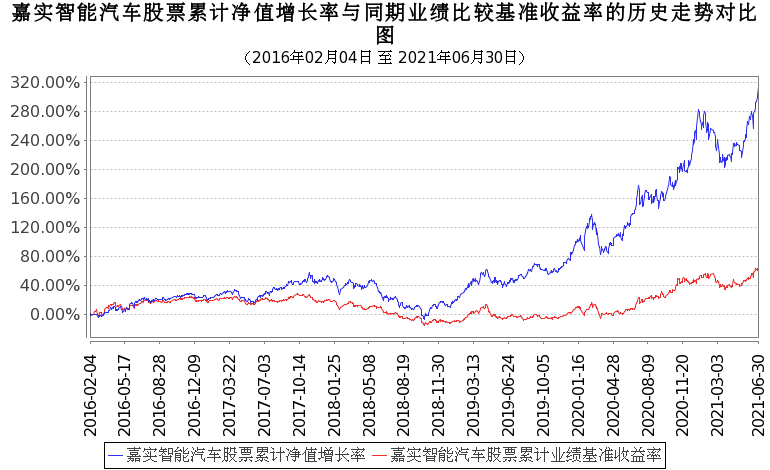 注：按基金合同和招募说明书的约定，本基金自基金合同生效日起6个月为建仓期，建仓期结束时本基金的各项资产配置比例符合基金合同约定。 十一、基金的财产（一）基金资产总值基金资产总值是指购买的各类证券及票据价值、银行存款本息和基金应收款以及其他投资所形成的价值总和。（二）基金资产净值基金资产净值是指基金资产总值减去基金负债后的价值。（三）基金财产的账户基金托管人根据相关法律法规、规范性文件为本基金开立资金账户、证券账户、期货账户以及投资所需的其他专用账户。开立的基金专用账户与基金管理人、基金托管人、基金销售机构和基金登记机构自有的财产账户以及其他基金财产账户相独立。（四）基金财产的保管和处分本基金财产独立于基金管理人、基金托管人和基金服务机构的财产，并由基金托管人保管。基金管理人、基金托管人、基金服务机构以其自有的财产承担其自身的法律责任，其债权人不得对本基金财产行使请求冻结、扣押或其他权利。除依法律法规和《基金合同》的规定处分外，基金财产不得被处分。基金管理人、基金托管人因依法解散、被依法撤销或者被依法宣告破产等原因进行清算的，基金财产不属于其清算财产。基金管理人管理运作基金财产所产生的债权，不得与其固有资产产生的债务相互抵销；基金管理人管理运作不同基金的基金财产所产生的债权债务不得相互抵销。十二、基金资产的估值（一）估值日本基金的估值日为本基金相关的证券交易场所的交易日以及国家法律法规规定需要对外披露基金净值的非交易日。（二）估值对象基金所拥有的股票、权证、债券和银行存款本息、应收款项、股指期货、其它投资等资产及负债。（三）估值方法1、证券交易所上市的有价证券的估值（1）交易所上市的有价证券（包括股票、权证等），以其估值日在证券交易所挂牌的市价（收盘价）估值；估值日无交易的，且最近交易日后经济环境未发生重大变化或证券发行机构未发生影响证券价格的重大事件的，以最近交易日的市价（收盘价）估值；如最近交易日后经济环境发生了重大变化或证券发行机构发生影响证券价格的重大事件的，可参考类似投资品种的现行市价及重大变化因素，调整最近交易市价，确定公允价格；（2）交易所上市实行净价交易的债券，对于存在活跃市场的情况下，按估值日收盘价估值；对于存在活跃市场但收盘价未能代表估值日公允价值的情况下，使用调整后的收盘价估值；对于不存在市场活动或市场活动很少的情况下，采用估值技术确定公允价值；（3）交易所上市未实行净价交易的债券，对于存在活跃市场的情况下，按估值日收盘价减去收盘价中所含的债券应收利息得到的净价估值；对于存在活跃市场但收盘价未能代表估值日公允价值的情况下，使用调整后的收盘价减去收盘价中所含的债券应收利息得到的净价估值；对于不存在市场活动或市场活动很少的情况下，采用估值技术确定公允价值；（4）交易所上市不存在活跃市场的有价证券，采用估值技术确定公允价值。交易所上市的资产支持证券，采用估值技术确定公允价值，在估值技术难以可靠计量公允价值的情况下，按成本估值。2、处于未上市期间的有价证券应区分如下情况处理：（1）送股、转增股、配股和公开增发的新股，按估值日在证券交易所挂牌的同一股票的估值方法估值；该日无交易的，以最近一日的市价（收盘价）估值；（2）首次公开发行未上市的股票、债券和权证，采用估值技术确定公允价值，在估值技术难以可靠计量公允价值的情况下，按成本估值；（3）首次公开发行有明确锁定期的股票，同一股票在交易所上市后，按交易所上市的同一股票的估值方法估值；非公开发行有明确锁定期的股票，按监管机构或行业协会有关规定确定公允价值。3、全国银行间债券市场交易的债券、资产支持证券等固定收益品种，采用估值技术确定公允价值。4、同一债券同时在两个或两个以上市场交易的，按债券所处的市场分别估值。5、本基金投资股指期货合约，一般以估值当日结算价进行估值，估值当日无结算价的，且最近交易日后经济环境未发生重大变化的，采用最近交易日结算价估值。6、中小企业私募债，采用估值技术确定公允价值，在估值技术难以可靠计量公允价值的情况下，按成本估值。7、如有确凿证据表明按上述方法进行估值不能客观反映其公允价值的，基金管理人可根据具体情况与基金托管人商定后，按最能反映公允价值的价格估值。8、本基金投资存托凭证的估值核算，依照国内依法发行上市的股票执行。9、相关法律法规以及监管部门有强制规定的，从其规定。如有新增事项，按国家最新规定估值。如基金管理人或基金托管人发现基金估值违反基金合同订明的估值方法、程序及相关法律法规的规定或者未能充分维护基金份额持有人利益时，应立即通知对方，共同查明原因，双方协商解决。基金管理人负责基金资产净值计算和基金会计核算，并担任本基金的会计责任方。就与本基金有关的会计问题，如经相关各方在平等基础上充分讨论后，仍无法达成一致的意见，按照基金管理人对基金资产净值的计算结果对外予以公布。（四）估值程序1、基金份额净值是按照每个工作日闭市后，基金资产净值除以当日基金份额的余额数量计算，精确到0.001元，小数点后第四位四舍五入。国家另有规定的，从其规定。每个工作日计算基金资产净值及基金份额净值，并按规定公告。2、基金管理人应每个工作日对基金资产估值。但基金管理人根据法律法规或基金合同的规定暂停估值时除外。基金管理人每个工作日对基金资产估值后，将基金份额净值结果发送基金托管人，经基金托管人复核无误后，由基金管理人对外公布。（五）估值错误的处理基金管理人和基金托管人将采取必要、适当、合理的措施确保基金资产估值的准确性、及时性。当基金份额净值小数点后3位以内(含第3位)发生估值错误时，视为基金份额净值错误。基金合同的当事人应按照以下约定处理：1、估值错误类型本基金运作过程中，如果由于基金管理人或基金托管人、或登记机构、或销售机构、或投资人自身的过错造成估值错误，导致其他当事人遭受损失的，过错的责任人应当对由于该估值错误遭受损失当事人(“受损方”)的直接损失按下述“估值错误处理原则”给予赔偿，承担赔偿责任。上述估值错误的主要类型包括但不限于：资料申报差错、数据传输差错、数据计算差错、系统故障差错、下达指令差错等。2、估值错误处理原则（1）估值错误已发生，但尚未给当事人造成损失时，估值错误责任方应及时协调各方，及时进行更正，因更正估值错误发生的费用由估值错误责任方承担；由于估值错误责任方未及时更正已产生的估值错误，给当事人造成损失的，由估值错误责任方对直接损失承担赔偿责任；若估值错误责任方已经积极协调，并且有协助义务的当事人有足够的时间进行更正而未更正，则其应当承担相应赔偿责任。估值错误责任方应对更正的情况向有关当事人进行确认，确保估值错误已得到更正。（2）估值错误的责任方对有关当事人的直接损失负责，不对间接损失负责，并且仅对估值错误的有关直接当事人负责，不对第三方负责。（3）因估值错误而获得不当得利的当事人负有及时返还不当得利的义务。但估值错误责任方仍应对估值错误负责。如果由于获得不当得利的当事人不返还或不全部返还不当得利造成其他当事人的利益损失(“受损方”)，则估值错误责任方应赔偿受损方的损失，并在其支付的赔偿金额的范围内对获得不当得利的当事人享有要求交付不当得利的权利；如果获得不当得利的当事人已经将此部分不当得利返还给受损方，则受损方应当将其已经获得的赔偿额加上已经获得的不当得利返还的总和超过其实际损失的差额部分支付给估值错误责任方。（4）估值错误调整采用尽量恢复至假设未发生估值错误的正确情形的方式。3、估值错误处理程序估值错误被发现后，有关的当事人应当及时进行处理，处理的程序如下：（1）查明估值错误发生的原因，列明所有的当事人，并根据估值错误发生的原因确定估值错误的责任方；（2）根据估值错误处理原则或当事人协商的方法对因估值错误造成的损失进行评估；（3）根据估值错误处理原则或当事人协商的方法由估值错误的责任方进行更正和赔偿损失；（4）根据估值错误处理的方法，需要修改基金登记机构交易数据的，由基金登记机构进行更正，并就估值错误的更正向有关当事人进行确认。4、基金份额净值估值错误处理的方法如下：（1）基金份额净值计算出现错误时，基金管理人应当立即予以纠正，通报基金托管人，并采取合理的措施防止损失进一步扩大。（2）错误偏差达到基金份额净值的0.25%时，基金管理人应当通报基金托管人并报中国证监会备案；错误偏差达到基金份额净值的0.5%时，基金管理人应当公告，通知基金托管人，并同时报中国证监会备案。（3）前述内容如法律法规或监管机关另有规定的，从其规定处理。5、特殊情况的处理（1）基金管理人或基金托管人按基金合同约定的估值方法进行估值时，所造成的误差不作为基金资产估值错误处理。（2）由于不可抗力原因，或由于证券交易所、期货交易所及登记结算公司发送的数据错误，或国家会计政策变更、市场规则变更等，基金管理人和基金托管人虽然已经采取必要、适当、合理的措施进行检查，但未能发现错误的，由此造成的基金资产估值错误，基金管理人和基金托管人免除赔偿责任。但基金管理人、基金托管人应当积极采取必要的措施减轻或消除由此造成的影响。（六）暂停估值的情形1、基金投资所涉及的证券交易市场遇法定节假日或因其他原因暂停营业时；2、因不可抗力致使基金管理人、基金托管人无法准确评估基金资产价值时；3、当前一估值日基金资产净值 50%以上的资产出现无可参考的活跃市场价格且采用估值技术仍导致公允价值存在重大不确定性时，经与基金托管人协商确认后，基金管理人应当暂停基金估值；4、中国证监会和基金合同认定的其它情形。（七）基金净值的确认用于基金信息披露的基金资产净值和基金份额净值由基金管理人负责计算，基金托管人负责进行复核。基金管理人应于每个开放日交易结束后计算当日的基金资产净值和基金份额净值并发送给基金托管人。基金托管人对净值计算结果复核确认后发送给基金管理人，由基金管理人对基金净值予以公布。十三、基金的收益与分配（一）基金利润的构成基金利润指基金利息收入、投资收益、公允价值变动收益和其他收入扣除相关费用后的余额，基金已实现收益指基金利润减去公允价值变动收益后的余额。（二）基金可供分配利润基金可供分配利润指截至收益分配基准日基金未分配利润与未分配利润中已实现收益的孰低数。（三）基金收益分配原则1、在符合有关基金分红条件的前提下，本基金可以进行收益分配，基金每年收益分配次数最多为12次，每份基金份额每次收益分配比例不得低于收益分配基准日每份基金份额可供分配利润的20%，若《基金合同》生效不满3个月可不进行收益分配；2、本基金收益分配方式分两种：现金分红与红利再投资，投资者可选择现金红利或将现金红利自动转为基金份额进行再投资；若投资者不选择，本基金默认的收益分配方式是现金分红；3、基金收益分配后基金份额净值不能低于面值；即基金收益分配基准日的基金份额净值减去每单位基金份额收益分配金额后不能低于面值；4、每一基金份额享有同等分配权；5、法律法规或监管机关另有规定的，从其规定。（四）收益分配方案基金收益分配方案中应载明截止收益分配基准日的可供分配利润、基金收益分配对象、分配时间、分配数额及比例、分配方式等内容。（五）收益分配方案的确定、公告与实施本基金收益分配方案由基金管理人拟定，并由基金托管人复核，依照《信息披露办法》的有关规定在指定媒介公告。基金红利发放日距离收益分配基准日（即可供分配利润计算截止日）的时间不得超过15个工作日。（六）基金收益分配中发生的费用基金收益分配时所发生的银行转账或其他手续费用由投资者自行承担。当投资者的现金红利小于一定金额，不足于支付银行转账或其他手续费用时，基金登记机构可将基金份额持有人的现金红利自动转为基金份额。红利再投资的计算方法，依照《业务规则》执行。十四、基金的费用与税收（一）基金费用的种类1、基金管理人的管理费；2、基金托管人的托管费；3、《基金合同》生效后与基金相关的信息披露费用；4、《基金合同》生效后与基金相关的会计师费、律师费和诉讼或仲裁费；5、基金份额持有人大会费用；6、基金的证券、期货交易费用；7、基金的银行汇划费用；8、按照国家有关规定和《基金合同》约定，可以在基金财产中列支的其他费用。（二）基金费用计提方法、计提标准和支付方式1、基金管理人的管理费本基金的管理费按前一日基金资产净值的1.5%年费率计提。管理费的计算方法如下：H＝E×1.5 %÷当年天数H为每日应计提的基金管理费E为前一日的基金资产净值基金管理费每日计算，逐日累计至每月月末，按月支付，经基金管理人和基金托管人双方核对后，由基金托管人于次月前3个工作日内从基金财产中一次性支付给基金管理人。若遇法定节假日、休息日或不可抗力致使无法按时支付的，顺延至最近可支付日支付。2、基金托管人的托管费本基金的托管费按前一日基金资产净值的0.25%的年费率计提。托管费的计算方法如下：H＝E×0.25%÷当年天数H为每日应计提的基金托管费E为前一日的基金资产净值基金托管费每日计算，逐日累计至每月月末，按月支付，经管理人和基金托管人双方核对后，由基金托管人于次月前3个工作日内从基金财产中一次性支取。若遇法定节假日、休息日或不可抗力致使无法按时支付的，顺延至最近可支付日支付。上述“（一）基金费用的种类中第3－9项费用”，根据有关法规及相应协议规定，按费用实际支出金额列入当期费用，由基金托管人从基金财产中支付。（三）不列入基金费用的项目下列费用不列入基金费用：1、基金管理人和基金托管人因未履行或未完全履行义务导致的费用支出或基金财产的损失；2、基金管理人和基金托管人处理与基金运作无关的事项发生的费用；3、《基金合同》生效前的相关费用；4、其他根据相关法律法规及中国证监会的有关规定不得列入基金费用的项目。（四）基金税收本基金运作过程中涉及的各纳税主体，其纳税义务按国家税收法律、法规执行。十五、基金的会计与审计（一）基金会计政策1、基金管理人为本基金的基金会计责任方；2、基金的会计年度为公历年度的1月1日至12月31日；3、基金核算以人民币为记账本位币，以人民币元为记账单位；4、会计制度执行国家有关会计制度；5、本基金独立建账、独立核算；6、基金管理人及基金托管人各自保留完整的会计账目、凭证并进行日常的会计核算，按照有关规定编制基金会计报表；7、基金托管人每月与基金管理人就基金的会计核算、报表编制等进行核对并以书面方式确认。（二）基金的年度审计1、基金管理人聘请与基金管理人、基金托管人相互独立的具有证券、期货相关业务资格的会计师事务所及其注册会计师对本基金的年度财务报表进行审计。2、会计师事务所更换经办注册会计师，应事先征得基金管理人同意。3、基金管理人认为有充足理由更换会计师事务所，须通报基金托管人。更换会计师事务所需按照《信息披露办法》的有关规定在指定媒介公告。十六、基金的信息披露（一）本基金的信息披露应符合《基金法》、《运作办法》、《信息披露办法》、《基金合同》及其他有关规定。（二）信息披露义务人本基金信息披露义务人包括基金管理人、基金托管人、召集基金份额持有人大会的基金份额持有人等法律、行政法规和中国证监会规定的自然人、法人和非法人组织。本基金信息披露义务人以保护基金份额持有人利益为根本出发点，按照法律法规和中国证监会的规定披露基金信息，并保证所披露信息的真实性、准确性、完整性、及时性、简明性和易得性。本基金信息披露义务人应当在中国证监会规定时间内，将应予披露的基金信息通过中国证监会指定的全国性报刊（以下简称“指定报刊”）及指定互联网网站（以下简称“指定网站”）等媒介披露，并保证基金投资者能够按照《基金合同》约定的时间和方式查阅或者复制公开披露的信息资料。（三）本基金信息披露义务人承诺公开披露的基金信息，不得有下列行为：1、虚假记载、误导性陈述或者重大遗漏；2、对证券投资业绩进行预测；3、违规承诺收益或者承担损失；4、诋毁其他基金管理人、基金托管人或者基金销售机构；5、登载任何自然人、法人和非法人组织的祝贺性、恭维性或推荐性的文字；6、中国证监会禁止的其他行为。（四）本基金公开披露的信息应采用中文文本。同时采用外文文本的，基金信息披露义务人应保证不同文本的内容一致。不同文本之间发生歧义的，以中文文本为准。本基金公开披露的信息采用阿拉伯数字；除特别说明外，货币单位为人民币元。（五）公开披露的基金信息公开披露的基金信息包括：1、基金招募说明书、《基金合同》、基金托管协议、基金产品资料概要（1）《基金合同》是界定《基金合同》当事人的各项权利、义务关系，明确基金份额持有人大会召开的规则及具体程序，说明基金产品的特性等涉及基金投资者重大利益的事项的法律文件。（2）基金招募说明书应当最大限度地披露影响基金投资者决策的全部事项，说明基金认购、申购和赎回安排、基金投资、基金产品特性、风险揭示、信息披露及基金份额持有人服务等内容。《基金合同》生效后，基金招募说明书的信息发生重大变更的，基金管理人应当在三个工作日内，更新基金招募说明书并登载在指定网站上；基金招募说明书其他信息发生变更的，基金管理人至少每年更新一次。基金终止运作的，基金管理人不再更新基金招募说明书。（3）基金托管协议是界定基金托管人和基金管理人在基金财产保管及基金运作监督等活动中的权利、义务关系的法律文件。（4）基金产品资料概要是基金招募说明书的摘要文件，用于向投资者提供简明的基金概要信息。《基金合同》生效后，基金产品资料概要的信息发生重大变更的，基金管理人应当在三个工作日内，更新基金产品资料概要，并登载在指定网站及基金销售机构网站或营业网点；基金产品资料概要其他信息发生变更的，基金管理人至少每年更新一次。基金终止运作的，基金管理人不再更新基金产品资料概要。基金募集申请经中国证监会注册后，基金管理人在基金份额发售的3日前，将基金招募说明书、《基金合同》摘要登载在指定媒介和网站上；基金管理人、基金托管人应当将《基金合同》、基金托管协议登载在网站上。2、基金份额发售公告基金管理人应当就基金份额发售的具体事宜编制基金份额发售公告，并在披露招募说明书的当日登载于指定媒介上。3、《基金合同》生效公告基金管理人应当在收到中国证监会确认文件的次日在指定媒介上登载《基金合同》生效公告。4、基金净值信息《基金合同》生效后，在开始办理基金份额申购或者赎回前，基金管理人应当至少每周在指定网站披露一次基金份额净值和基金份额累计净值。在开始办理基金份额申购或者赎回后，基金管理人应当在不晚于每个开放日的次日，通过指定网站、基金销售机构网站或者营业网点披露开放日的基金份额净值和基金份额累计净值。基金管理人应当在不晚于半年度和年度最后一日的次日，在指定网站披露半年度和年度最后一日的基金份额净值和基金份额累计净值。5、基金份额申购、赎回价格基金管理人应当在《基金合同》、招募说明书等信息披露文件上载明基金份额申购、赎回价格的计算方式及有关申购、赎回费率，并保证投资者能够在基金销售机构网站或营业网点查阅或者复制前述信息资料。6、基金定期报告，包括基金年度报告、基金中期报告和基金季度报告基金管理人应当在每年结束之日起三个月内，编制完成基金年度报告，将年度报告登载在指定网站上，并将年度报告提示性公告登载在指定报刊上。基金年度报告的财务会计报告应当经过具有证券、期货相关业务资格的会计师事务所审计。基金管理人应当在上半年结束之日起两个月内，编制完成基金中期报告，将中期报告登载在指定网站上，并将中期报告提示性公告登载在指定报刊上。基金管理人应当在季度结束之日起15个工作日内，编制完成基金季度报告，将季度报告登载在指定网站上，并将季度报告提示性公告登载在指定报刊上。《基金合同》生效不足2个月的，基金管理人可以不编制当期季度报告、中期报告或者年度报告。基金管理人应当在基金年度报告和中期报告中披露基金组合资产情况及其流动性风险分析等。报告期内出现单一投资者持有基金份额达到或超过基金总份额20%的情形，为保障其他投资者的权益，基金管理人至少应当在基金定期报告“影响投资者决策的其他重要信息”项下披露该投资者的类别、报告期末持有份额及占比、报告期内持有份额变化情况及产品的特有风险，中国证监会认定的特殊情形除外。7、临时报告本基金发生重大事件，有关信息披露义务人应当在2日内编制临时报告书，并登载在指定报刊和指定网站上。前款所称重大事件，是指可能对基金份额持有人权益或者基金份额的价格产生重大影响的下列事件：（1）基金份额持有人大会的召开及决定的事项；（2）《基金合同》终止、基金清算；（3）转换基金运作方式、基金合并；（4）更换基金管理人、基金托管人、基金份额登记机构，基金改聘会计师事务所；（5）基金管理人委托基金服务机构代为办理基金的份额登记、核算、估值等事项，基金托管人委托基金服务机构代为办理基金的核算、估值、复核等事项；（6）基金管理人、基金托管人的法定名称、住所发生变更；（7）基金管理人变更持有百分之五以上股权的股东、基金管理人的实际控制人变更；（8）基金募集期延长；（9）基金管理人的高级管理人员、基金经理和基金托管人专门基金托管部门负责人发生变动；（10）基金管理人的董事在最近12个月内变更超过百分之五十；（11）基金管理人、基金托管人专门基金托管部门的主要业务人员在最近12个月内变动超过百分之三十；（12）涉及基金管理业务、基金财产、基金托管业务的诉讼或仲裁；（13）基金管理人或其高级管理人员、基金经理因基金管理业务相关行为受到重大行政处罚、刑事处罚，基金托管人或其专门基金托管部门负责人因基金托管业务相关行为受到重大行政处罚、刑事处罚；（14）基金管理人运用基金财产买卖基金管理人、基金托管人及其控股股东、实际控制人或者与其有重大利害关系的公司发行的证券或者承销期内承销的证券，或者从事其他重大关联交易事项，但中国证监会另有规定的除外；（15）基金收益分配事项；（16）管理费、托管费、申购费、赎回费等费用计提标准、计提方式和费率发生变更；（17）基金份额净值计价错误达基金份额净值百分之零点五；（18）本基金开始办理申购、赎回；（19）本基金发生巨额赎回并延期办理；（20）本基金连续发生巨额赎回并暂停接受赎回申请或延缓支付赎回款项；（21）本基金暂停接受申购、赎回申请或者重新接受申购、赎回申请；（22）发生涉及基金申购、赎回事项调整或潜在影响投资者赎回等重大事项时；（23）、基金信息披露义务人认为可能对基金份额持有人权益或者基金份额的价格产生重大影响的其他事项或中国证监会规定的其他事项。8、澄清公告在《基金合同》存续期限内，任何公共媒体中出现的或者在市场上流传的消息可能对基金份额价格产生误导性影响或者引起较大波动，以及可能损害基金份额持有人权益的，相关信息披露义务人知悉后应当立即对该消息进行公开澄清，并将有关情况立即报告中国证监会。9、基金份额持有人大会决议基金份额持有人大会决议，应当依法报国务院证券监督管理机构备案，并予以公告。10、清算报告基金合同终止的，基金管理人应当依法组织基金财产清算小组对基金财产进行清算并作出清算报告。基金财产清算小组应当将清算报告登载在指定网站上，并将清算报告提示性公告登载在指定报刊上。11、中国证监会规定的其他信息。在季度报告、中期报告、年度报告等定期报告和招募说明书（更新）等文件中披露股指期货交易情况，包括投资政策、持仓情况、损益情况、风险指标等，并充分揭示股指期货交易对基金总体风险的影响以及是否符合既定的投资政策和投资目标等。基金管理人应在基金招募说明书的显著位置披露投资中小企业私募债券的流动性风险和信用风险，说明投资中小企业私募债券对基金总体风险的影响。本基金投资中小企业私募债券后两个交易日内，基金管理人应在中国证监会指定媒介披露所投资中小企业私募债券的名称、数量、期限、收益率等信息，并在季度报告、中期报告、年度报告等定期报告和招募说明书（更新）等文件中披露中小企业私募债券的投资情况。基金管理人应在基金定期报告中披露其持有的资产支持证券总额、占基金总资产的比例，在基金年报及中期报告中披露其期末按公允价值占基金资产净值比例大小排序的所有资产支持证券投资明细，在基金季度报告中披露期末按市值占基金净资产比例大小排序的前 10 名资产支持证券明细。（六）信息披露事务管理基金管理人、基金托管人应当建立健全信息披露管理制度，指定专门部门及高级管理人员负责管理信息披露事务。基金信息披露义务人公开披露基金信息，应当符合中国证监会相关基金信息披露内容与格式准则等法规的规定。基金托管人应当按照相关法律法规、中国证监会的规定和《基金合同》的约定，对基金管理人编制的基金资产净值、基金份额净值、基金份额申购赎回价格、基金定期报告、更新的招募说明书、基金产品资料概要、基金清算报告等公开披露的相关基金信息进行复核、审查，并向基金管理人进行书面或电子确认。基金管理人、基金托管人应当在指定报刊中选择一家报刊披露本基金信息。基金管理人、基金托管人应当向中国证监会基金电子披露网站报送拟披露的基金信息，并保证相关报送信息的真实、准确、完整、及时。基金管理人、基金托管人除依法在指定媒介上披露信息外，还可以根据需要在其他公共媒体披露信息，但是其他公共媒体不得早于指定媒介披露信息，并且在不同媒介上披露同一信息的内容应当一致。为基金信息披露义务人公开披露的基金信息出具审计报告、法律意见书的专业机构，应当制作工作底稿，并将相关档案至少保存到《基金合同》终止后10年。基金管理人、基金托管人除按法律法规要求披露信息外，也可着眼于为投资者决策提供有用信息的角度，在保证公平对待投资者、不误导投资者、不影响基金正常投资操作的前提下，自主提升信息披露服务的质量。具体要求应当符合中国证监会及自律规则的相关规定。前述自主披露如产生信息披露费用，该费用不得从基金财产中列支。（七）信息披露文件的存放与查阅依法必须披露的信息发布后，基金管理人、基金托管人应当按照相关法律法规规定将信息置备于各自住所，供社会公众查阅、复制。（八）暂停或延迟信息披露的情形当出现下述情况时，基金管理人和基金托管人可暂停或延迟披露基金信息：1、基金投资所涉及的证券交易所遇法定节假日或因其他原因暂停营业时；2、因不可抗力或其他情形致使基金管理人、基金托管人无法准确评估基金资产价值时；3、占基金相当比例的投资品种的估值出现重大转变，而基金管理人为保障基金份额持有人的利益，已决定延迟估值；4、出现基金管理人认为属于会导致基金管理人不能出售或评估基金资产的紧急事故的任何情况；5、法律法规规定、中国证监会或《基金合同》认定的其他情形。（九）本基金信息披露事项以法律法规规定及《基金合同》约定的内容为准。十七、风险揭示（一）市场风险证券市场价格因受各种因素的影响而引起的波动，将对本基金资产产生潜在风险，主要包括：1、政策风险货币政策、财政政策、产业政策等国家政策的变化对证券市场产生一定的影响，导致市场价格波动，影响基金收益而产生风险。2、经济周期风险证券市场是国民经济的晴雨表，而经济运行具有周期性的特点。宏观经济运行状况将对证券市场的收益水平产生影响，从而产生风险。3、利率风险金融市场利率波动会导致股票市场及债券市场的价格和收益率的变动，同时直接影响企业的融资成本和利润水平。基金投资于货币市场工具，收益水平会受到利率变化的影响。4、购买力风险本基金投资的目的是使基金资产保值增值，如果发生通货膨胀，基金投资于证券所获得的收益可能会被通货膨胀抵消，从而影响基金资产的保值增值。5、上市公司经营风险上市公司的经营状况受多种因素影响，如市场、技术、竞争、管理、财务等都会导致公司盈利发生变化，从而导致基金投资收益变化。（二）信用风险指基金在交易过程发生交收违约，或者基金所投资其他基金份额所投资的债券违约，导致基金资产损失。（三）流动性风险指基金资产不能迅速转变成现金，或者不能应付可能出现的投资者大额赎回的风险。在开放式基金交易过程中，可能会发生巨额赎回的情形。巨额赎回可能会产生基金仓位调整的困难，导致流动性风险，甚至影响基金份额净值。1、本基金的申购、赎回安排投资人在开放日办理基金份额的申购和赎回，具体办理时间为上海证券交易所、深圳证券交易所的正常交易日的交易时间，但基金管理人根据法律法规、中国证监会的要求或基金合同的规定公告暂停申购、赎回时除外。基金合同生效后，若出现新的证券交易市场、证券交易所交易时间变更或其他特殊情况，基金管理人将视情况对前述开放日及开放时间进行相应的调整，但应在实施日前依照《信息披露办法》的有关规定在指定媒介上公告。2、拟投资市场、行业及资产的流动性风险评估（1）投资市场的流动性风险本基金投资于股票、股指期货、权证，债券、资产支持证券、债券回购、银行存款等固定收益类资产以及现金等。上述资产均存在规范的交易场所，运作时间长，市场透明度较高，运作方式规范，历史流动性状况良好，正常情况下能够及时满足基金变现需求，保证基金按时应对赎回要求。极端市场情况下，上述资产可能出现流动性不足，导致基金资产无法变现，从而影响投资者按时收到赎回款项。根据过往经验统计，绝大部分时间上述资产流动性充裕，流动性风险可控，当遇到极端市场情况时，基金管理人会按照基金合同及相关法律法规要求，及时启动流动性风险应对措施，保护基金投资者的合法权益。（2）投资行业的流动性风险本基金主要投资于智能汽车相关的股票，基金资产投资于智能汽车相关的股票占非现金资产的比例不低于80%。智能汽车的定义：智能汽车是汽车未来发展的方向，其核心是能源、通信、安全、传感及控制层面的智能化，因而智能汽车是一个高新技术综合体。智能汽车行业的定义：根据研究界定，智能汽车行业主要涉及如下细分产业：传统整车及零配件；汽车电子、娱乐、信息化、车联网；新能源汽车材料及配件、充电设施；汽车后市场及相关服务等其他汽车相关产业。本基金投资于智能汽车相关的股票资产占非现金资产的比例不低于 80%。如果未来由于技术进步、政策变化等原因导致智能汽车上市公司相关业务的覆盖范围发生变动，基金管理人有权适时对相关定义和股票池构建标准进行补充和修订，而无需召开基金份额持有人大会。本基金投资行业集中度高，在正常市场环境下投资标的流动性充足能够及时满足投资者的赎回需求，但在极端市场情况下可能出现基金资产净值50%以上的资产出现无可参考的活跃市场价格且采用估值技术仍导致公允价值存在重大不确定性的情形，届时基金管理人会按照基金合同及相关法律法规要求，及时启动流动性风险应对措施，保护基金投资者的合法权益。（3）投资资产的流动性风险本基金针对流动性较低资产的投资进行了严格的限制，以降低基金的流动性风险：本基金主动投资于流动性受限资产的市值合计不得超过基金资产净值的15%。本基金绝大部分基金资产投资于7个工作日可变现资产，包括可在交易所、银行间市场正常交易的股票、债券、非金融企业债务融资工具及同业存单，7个工作日内到期或可支取的逆回购、银行存款，7个工作日内能够确认收到的各类应收款项等，上述资产流动性情况良好。3、巨额赎回情形下的流动性风险管理措施若本基金单个开放日内的基金份额净赎回申请(赎回申请份额总数加上基金转换中转出申请份额总数后扣除申购申请份额总数及基金转换中转入申请份额总数后的余额)超过前一开放日的基金总份额的10%，即认为是发生了巨额赎回。当本基金发生巨额赎回情形时，基金管理人可能采用以下流动性风险管理措施，以控制因巨额赎回可能产生的流动性风险：（1）部分延期赎回，并对当日申请赎回的份额超过前一开放日基金总份额30%的单个赎回申请人部分延期办理；（2）暂停赎回；（3）中国证监会认定的其他措施。4、实施备用的流动性风险管理工具的情形、程序及对投资者的潜在影响（1）当前一估值日基金资产净值50%以上的资产出现无可参考的活跃市场价格且采用估值技术仍导致公允价值存在重大不确定性时，经与基金托管人协商确认后，基金管理人应当采取延缓支付赎回款项或暂停接受基金申购赎回申请的措施。基金份额持有人存在不能及时赎回基金份额的风险。（2）若本基金发生了巨额赎回，基金管理人有可能采取部分延期赎回或暂停赎回的措施以应对巨额赎回，具体措施请见基金合同及招募说明书中“基金份额的申购与赎回”部分“巨额赎回的处理方式”。因此在巨额赎回情形发生时，基金份额持有人存在不能及时赎回基金份额的风险。（3）本基金对持续持有期少于7日的投资人，收取1.5%的赎回费，并将上述赎回费全额计入基金财产。赎回费在投资者赎回基金份额时收取。（四）管理风险在基金管理运作过程中，可能因基金管理人对经济形势和证券市场等判断有误、获取的信息不全等影响基金的收益水平。基金管理人的管理水平、管理手段和管理技术等对基金收益水平存在影响。（五）操作或技术风险指相关当事人在业务各环节操作过程中，因内部控制存在缺陷或者人为因素造成操作失误或违反操作规程等引致的风险，例如，越权违规交易、会计部门欺诈、交易错误、IT系统故障等风险。在开放式基金的各种交易行为或者后台运作中，可能因为技术系统的故障或者差错而影响交易的正常进行或者导致投资者的利益受到影响。这种技术风险可能来自基金管理公司、登记机构、代销机构、证券交易所、证券登记结算机构等等。（六）合规性风险指基金管理或运作过程中，违反国家法律法规的规定，或者基金投资违反法规及基金合同有关规定的风险。（七）本基金特有的风险1、高仓位风险本基金作为股票型基金，在投资管理中会至少维持80%的股票投资比例，具有对股票市场的系统性风险，不能完全规避市场下跌的风险和个股风险，在市场大幅上涨时也不能保证基金净值能够完全跟随或超越市场上涨幅度。 同时，本基金将投资于智能汽车相关股票，投资于智能汽车相关的股票占非现金资产的比例不低于 80%，如果管理人判断失误，本基金投资回报可能低于业绩比较基准。因此，本基金的波动性可能较高，市场风险和流动性风险可能更大。2、中小企业私募债风险本基金投资中小企业私募债券，中小企业私募债是根据相关法律法规由非上市中小企业采用非公开方式发行的债券。由于不能公开交易，一般情况下，交易不活跃，潜在较大流动性风险。当发债主体信用质量恶化时，受市场流动性所限，本基金可能无法卖出所持有的中小企业私募债，由此可能给基金净值带来更大的负面影响和损失。3、其他投资风险本基金还投资于股指期货、权证等金融工具，而股指期货、权证属于是高风险投资工具，相应市场的波动也可能给基金财产带来较高风险。以上所述因素可能会给本基金投资带来特殊交易风险。4、存托凭证的投资风险本基金的投资范围包括存托凭证，除与其他仅投资于沪深市场股票的基金所面临的共同风险外，本基金还将面临中国存托凭证价格大幅波动甚至出现较大亏损的风险，以及与中国存托凭证发行机制相关的风险，包括存托凭证持有人与境外基础证券发行人的股东在法律地位、享有权利等方面存在差异可能引发的风险；存托凭证持有人在分红派息、行使表决权等方面的特殊安排可能引发的风险；存托协议自动约束存托凭证持有人的风险；因多地上市造成存托凭证价格差异以及波动的风险；存托凭证持有人权益被摊薄的风险；存托凭证退市的风险；已在境外上市的基础证券发行人，在持续信息披露监管方面与境内可能存在差异的风险；境内外证券交易机制、法律制度、监管环境差异可能导致的其他风险。（八）其他风险战争、自然灾害等不可抗力因素的出现，将会严重影响证券市场的运行，可能导致基金资产的损失。金融市场危机、行业竞争、代理商违约、托管行违约等超出基金管理人自身直接控制能力之外的风险，可能导致基金或者基金持有人利益受损。十八、基金合同的变更、终止和基金财产的清算（一）《基金合同》的变更1、变更基金合同涉及法律法规规定或基金合同约定应经基金份额持有人大会决议通过的事项的，应召开基金份额持有人大会决议通过。对于可不经基金份额持有人大会决议通过的事项，由基金管理人和基金托管人同意后变更并公告，并报中国证监会备案或变更注册。2、关于《基金合同》变更的基金份额持有人大会决议自决议通过之日起生效，报中国证监会备案，并应按照《信息披露办法》的规定在指定媒介公告。（二）《基金合同》的终止事由有下列情形之一的，应当作为《基金合同》终止的事由：1、基金份额持有人大会决定终止的；2、基金管理人、基金托管人职责终止，在6个月内没有新基金管理人、新基金托管人承接的；3、《基金合同》约定的其他情形；4、相关法律法规和中国证监会规定的其他情况。（三）基金财产的清算1、基金财产清算小组：自出现《基金合同》终止事由之日起30个工作日内成立清算小组，基金管理人组织基金财产清算小组并在中国证监会的监督下进行基金清算。2、基金财产清算小组组成：基金财产清算小组成员由基金管理人、基金托管人、具有从事证券相关业务资格的注册会计师、律师以及中国证监会指定的人员组成。基金财产清算小组可以聘用必要的工作人员。3、基金财产清算小组职责：基金财产清算小组负责基金财产的保管、清理、估价、变现和分配。基金财产清算小组可以依法进行必要的民事活动。4、基金财产清算程序：（1）基金财产清算小组成立后，由基金财产清算小组统一接管基金；（2）对基金财产和债权债务进行清理和确认；（3）对基金财产进行估值和变现；（4）制作清算报告；（5）聘请会计师事务所对清算报告进行外部审计，聘请律师事务所对清算报告出具法律意见书；（6）将清算报告报中国证监会备案并公告；（7）对基金财产进行分配。5、基金财产清算的期限为6个月，因本基金所持证券流通性受到限制、结算保证金相关规定等客观因素，清算期限可相应延长 。（四）清算费用清算费用是指基金财产清算小组在进行基金清算过程中发生的所有合理费用，清算费用由基金财产清算小组优先从基金财产中支付。（五）基金财产清算剩余资产的分配依据基金财产清算的分配方案，将基金财产清算后的全部剩余资产扣除基金财产清算费用、交纳所欠税款并清偿基金债务后，按基金份额持有人持有的基金份额比例进行分配。（六）基金财产清算的公告清算过程中的有关重大事项须及时公告；基金财产清算报告经会计师事务所审计并由律师事务所出具法律意见书后报中国证监会备案并公告。基金财产清算公告于基金财产清算报告报中国证监会备案后5个工作日内由基金财产清算小组进行公告。（七）基金财产清算账册及文件的保存基金财产清算账册及有关文件由基金托管人保存15年以上。十九、基金合同的内容摘要（一）  基金合同当事人的权利与义务A．基金份额持有人的权利和义务基金投资者持有本基金基金份额的行为即视为对《基金合同》的承认和接受，基金投资者自依据《基金合同》取得的基金份额，即成为本基金份额持有人和《基金合同》的当事人，直至其不再持有本基金的基金份额。基金份额持有人作为《基金合同》当事人并不以在《基金合同》上书面签章或签字为必要条件。每份基金份额具有同等的合法权益。1、根据《基金法》、《运作办法》及其他有关规定，基金份额持有人的权利包括但不限于：（1）分享基金财产收益；（2）参与分配清算后的剩余基金财产；（3）依法申请赎回其持有的基金份额；（4）按照规定要求召开基金份额持有人大会或自行召集基金份额持有人大会；（5）出席或者委派代表出席基金份额持有人大会，对基金份额持有人大会审议事项行使表决权；（6）查阅或者复制公开披露的基金信息资料；（7）监督基金管理人的投资运作；（8）对基金管理人、基金托管人、基金服务机构损害其合法权益的行为依法提起诉讼或仲裁；（9）法律法规及中国证监会规定的和《基金合同》约定的其他权利。2、根据《基金法》、《运作办法》及其他有关规定，基金份额持有人的义务包括但不限于：（1）认真阅读并遵守《基金合同》、《招募说明书》、《业务规则》以及基金管理人按照规定就本基金发布的相关公告；（2）了解所投资基金产品，了解自身风险承受能力，自行承担投资风险；（3）关注基金信息披露，及时行使权利和履行义务；（4）交纳基金认购、申购款项及法律法规和《基金合同》所规定的费用；（5）在其持有的基金份额范围内，承担基金亏损或者《基金合同》终止的有限责任；（6）不从事任何有损基金及其他《基金合同》当事人合法权益的活动；（7）执行生效的基金份额持有人大会的决议；（8）返还在基金交易过程中因任何原因获得的不当得利；（9）法律法规及中国证监会规定的和《基金合同》约定的其他义务。B．基金管理人的权利与义务1、根据《基金法》、《运作办法》及其他有关规定，基金管理人的权利包括但不限于：（1）依法募集资金；（2）自《基金合同》生效之日起，根据法律法规和《基金合同》独立运用并管理基金财产；（3）依照《基金合同》收取基金管理费以及法律法规规定或中国证监会批准的其他费用；（4）销售基金份额；（5）召集基金份额持有人大会；（6）依据《基金合同》及有关法律规定监督基金托管人，如认为基金托管人违反了《基金合同》及国家有关法律规定，应呈报中国证监会和其他监管部门，并采取必要措施保护基金投资者的利益；（7）在基金托管人更换时，提名新的基金托管人；（8）选择、更换为本基金提供销售、销售支付、份额登记、估值、投资顾问、法律、会计等服务的基金服务机构并决定相关费率，对基金服务机构的相关行为进行监督和处理；（9）依据《基金合同》及有关法律规定决定基金收益的分配方案；（10）在《基金合同》约定的范围内，拒绝或暂停受理申购与赎回申请；（11）依照法律法规为基金的利益行使因基金财产投资所产生的权利；（12）在法律法规允许的前提下，为基金的利益依法为基金进行融资；（13）以基金管理人的名义，代表基金份额持有人的利益行使诉讼权利或者实施其他法律行为；（14）选择、更换证券经纪商、期货经纪商或其他为基金提供服务的外部机构，并决定有关的费率；（15）在符合有关法律、法规的前提下，制订和调整《业务规则》；（16）法律法规及中国证监会规定的和《基金合同》约定的其他权利。2、根据《基金法》、《运作办法》及其他有关规定，基金管理人的义务包括但不限于：（1）依法募集资金，办理或者委托经中国证监会认定的其他机构代为办理基金份额的发售、申购、赎回和登记事宜；（2）办理基金备案手续；（3）自《基金合同》生效之日起,以诚实信用、谨慎勤勉的原则管理和运用基金财产；（4）配备足够的具有专业资格的人员进行基金投资分析、决策，以专业化的经营方式管理和运作基金财产；（5）建立健全内部风险控制、监察与稽核、财务管理及人事管理等制度，保证所管理的基金财产和基金管理人的财产相互独立，对所管理的不同基金分别管理，分别记账，进行证券投资；（6）除依据《基金法》、《基金合同》及其他有关规定外,不得利用基金财产为自己及任何第三人谋取利益，不得委托第三人运作基金财产；（7）依法接受基金托管人的监督；（8）采取适当合理的措施使计算基金份额认购、申购、赎回和注销价格的方法符合《基金合同》等法律文件的规定，按有关规定计算并公告基金净值信息，确定基金份额申购、赎回的价格；（9）进行基金会计核算并编制基金财务会计报告；（10）编制季度报告、中期报告和年度报告；（11）  严格按照《基金法》、《基金合同》及其他有关规定，履行信息披露及报告义务；（12）保守基金商业秘密，不泄露基金投资计划、投资意向等。除《基金法》、《基金合同》及其他有关规定另有规定外，在基金信息公开披露前应予保密，不向他人泄露；（13）按《基金合同》的约定确定基金收益分配方案，及时向基金份额持有人分配基金收益；（14）按规定受理申购与赎回申请，及时、足额支付赎回款项；（15）依据《基金法》、《基金合同》及其他有关规定召集基金份额持有人大会或配合基金托管人、基金份额持有人依法召集基金份额持有人大会；（16）按规定保存基金财产管理业务活动的会计账册、报表、记录和其他相关资料15年以上；（17）确保需要向基金投资者提供的各项文件或资料在规定时间发出，并且保证投资者能够按照《基金合同》规定的时间和方式，随时查阅到与基金有关的公开资料，并在支付合理成本的条件下得到有关资料的复印件；（18）组织并参加基金财产清算小组,参与基金财产的保管、清理、估价、变现和分配；（19）面临解散、依法被撤销或者被依法宣告破产时，及时报告中国证监会并通知基金托管人；（20）因违反《基金合同》导致基金财产的损失或损害基金份额持有人合法权益时，应当承担赔偿责任，其赔偿责任不因其退任而免除；（21）监督基金托管人按法律法规和《基金合同》规定履行自己的义务，基金托管人违反《基金合同》造成基金财产损失时，基金管理人应为基金份额持有人利益向基金托管人追偿；（22）当基金管理人将其义务委托第三方处理时，应当对第三方处理有关基金事务的行为承担责任；（23）以基金管理人名义，代表基金份额持有人利益行使诉讼权利或实施其他法律行为；  （24）基金管理人在募集期间未能达到基金的备案条件，《基金合同》不能生效，基金管理人应将已募集资金并加计银行同期活期存款利息在基金募集期结束后30日内退还基金认购人；（25）执行生效的基金份额持有人大会的决议；（26）建立并保存基金份额持有人名册；（27）法律法规及中国证监会规定的和《基金合同》约定的其他义务。C．基金托管人的权利与义务1、根据《基金法》、《运作办法》及其他有关规定，基金托管人的权利包括但不限于：（1）自《基金合同》生效之日起，依法律法规和《基金合同》的规定安全保管基金财产；（2）依《基金合同》约定获得基金托管费以及法律法规规定或监管部门批准的其他费用；（3）监督基金管理人对本基金的投资运作，如发现基金管理人有违反《基金合同》及国家法律法规行为，对基金财产、其他当事人的利益造成重大损失的情形，应呈报中国证监会，并采取必要措施保护基金投资者的利益；（4）根据相关市场规则，为基金开设证券账户、期货交易账户、资金账户等投资所需账户，为基金办理证券交易资金清算；（5）提议召开或召集基金份额持有人大会；（6）在基金管理人更换时，提名新的基金管理人；（7）法律法规及中国证监会规定的和《基金合同》约定的其他权利。2、根据《基金法》、《运作办法》及其他有关规定，基金托管人的义务包括但不限于：（1）以诚实信用、勤勉尽责的原则持有并安全保管基金财产；（2）设立专门的基金托管部门，具有符合要求的营业场所，配备足够的、合格的熟悉基金托管业务的专职人员，负责基金财产托管事宜；（3）建立健全内部风险控制、监察与稽核、财务管理及人事管理等制度，确保基金财产的安全，保证其托管的基金财产与基金托管人自有财产以及不同的基金财产相互独立；对所托管的不同的基金分别设置账户，独立核算，分账管理，保证不同基金之间在账户设置、资金划拨、账册记录等方面相互独立；（4）除依据《基金法》、《基金合同》及其他有关规定外，不得利用基金财产为自己及任何第三人谋取利益，不得委托第三人托管基金财产；（5）保管由基金管理人代表基金签订的与基金有关的重大合同及有关凭证；（6）按规定开设基金财产的资金账户和证券账户及期货交易账户等投资所需的其他账户，按照《基金合同》的约定，根据基金管理人的投资指令，及时办理清算、交割事宜；（7）保守基金商业秘密，除《基金法》、《基金合同》及其他有关规定另有规定外，在基金信息公开披露前予以保密，不得向他人泄露；（8）复核、审查基金管理人计算的基金资产净值、基金份额净值、基金份额申购、赎回价格；（9）办理与基金托管业务活动有关的信息披露事项；（10）对基金财务会计报告、季度报告、中期报告和年度报告出具意见，说明基金管理人在各重要方面的运作是否严格按照《基金合同》的规定进行；如果基金管理人有未执行《基金合同》规定的行为，还应当说明基金托管人是否采取了适当的措施；（11）保存基金托管业务活动的记录、账册、报表和其他相关资料15年以上；（12）建立并保存基金份额持有人名册；（13）按规定制作相关账册并与基金管理人核对；（14）依据基金管理人的指令或有关规定向基金份额持有人支付基金收益和赎回款项；（15）依据《基金法》、《基金合同》及其他有关规定，召集基金份额持有人大会或配合基金管理人、基金份额持有人依法召集基金份额持有人大会；（16）按照法律法规和《基金合同》的规定监督基金管理人的投资运作；（17）参加基金财产清算小组，参与基金财产的保管、清理、估价、变现和分配；（18）面临解散、依法被撤销或者被依法宣告破产时，及时报告中国证监会和银行监管机构，并通知基金管理人；（19）因违反《基金合同》导致基金财产损失时，应承担赔偿责任，其赔偿责任不因其退任而免除；（20）按规定监督基金管理人按法律法规和《基金合同》规定履行自己的义务，基金管理人因违反《基金合同》造成基金财产损失时，应为基金份额持有人利益向基金管理人追偿；（21）执行生效的基金份额持有人大会的决议；（22）法律法规及中国证监会规定的和《基金合同》约定的其他义务。（二）基金份额持有人大会基金份额持有人大会由基金份额持有人组成，基金份额持有人的合法授权代表有权代表基金份额持有人出席会议并表决。基金份额持有人持有的每一基金份额拥有平等的投票权。A．召开事由1、除法律法规，或基金合同，或中国证监会另有规定外，当出现或需要决定下列事由之一的，应当召开基金份额持有人大会：（1）终止《基金合同》；（2）更换基金管理人；（3）更换基金托管人；（4）转换基金运作方式；（5）调整基金管理人、基金托管人的报酬标准；（6）变更基金类别；（7）本基金与其他基金的合并；（8）变更基金投资目标、范围或策略；（9）变更基金份额持有人大会程序；（10）对基金当事人权利和义务产生重大影响的其他事项；（11）法律法规、《基金合同》或中国证监会规定的其他应当召开基金份额持有人大会的事项。2、以下情况可由基金管理人和基金托管人协商后修改，不需召开基金份额持有人大会：（1）基金管理人或基金托管人主动要求调低基金管理费、基金托管费或其他由基金资产承担的费用；（2）法律法规要求增加的基金费用的收取；（3）在法律法规和《基金合同》规定的范围内调整本基金的申购费率、调低赎回费率或变更收费方式；（4）因相应的法律法规发生变动而应当对《基金合同》进行修改；（5）对《基金合同》的修改对基金份额持有人利益无实质性不利影响或修改不涉及《基金合同》当事人权利义务关系发生变化；（6）按照法律法规或《基金合同》规定不需召开基金份额持有人大会的其他情形。B. 会议召集人及召集方式1、本基金基金份额持有人大会不设日常机构。除法律法规规定或《基金合同》另有约定外，基金份额持有人大会由基金管理人召集；2、基金管理人未按规定召集或不能召集时，由基金托管人召集；3、基金托管人认为有必要召开基金份额持有人大会的，应当向基金管理人提出书面提议。基金管理人应当自收到书面提议之日起10日内决定是否召集，并书面告知基金托管人。基金管理人决定召集的，应当自出具书面决定之日起60日内召开；基金管理人决定不召集，基金托管人仍认为有必要召开的，应当由基金托管人自行召集，并自出具书面决定之日起六十日内召开并告知基金管理人，基金管理人应当配合。4、代表基金份额10%以上（含10%，以基金管理人收到提议当日的基金份额计算，下同）的基金份额持有人就同一事项书面要求召开基金份额持有人大会，应当向基金管理人提出书面提议。基金管理人应当自收到书面提议之日起10日内决定是否召集，并书面告知提出提议的基金份额持有人代表和基金托管人。基金管理人决定召集的，应当自出具书面决定之日起60日内召开；基金管理人决定不召集，代表基金份额10%以上（含10%）的基金份额持有人仍认为有必要召开的，应当向基金托管人提出书面提议。基金托管人应当自收到书面提议之日起10日内决定是否召集，并书面告知提出提议的基金份额持有人代表和基金管理人；基金托管人决定召集的，应当自出具书面决定之日起60日内召开并告知基金管理人，基金管理人应当配合。5、代表基金份额10%以上（含10%）的基金份额持有人就同一事项要求召开基金份额持有人大会，而基金管理人、基金托管人都不召集的，单独或合计代表基金份额10%以上（含10%）的基金份额持有人有权自行召集，并至少提前30日报中国证监会备案。基金份额持有人依法自行召集基金份额持有人大会的，基金管理人、基金托管人应当配合，不得阻碍、干扰。6、基金份额持有人大会的召集人负责选择确定开会时间、地点、方式和权益登记日。C .召开基金份额持有人大会的通知时间、通知内容、通知方式1、召开基金份额持有人大会，召集人应于会议召开前至少30日，在指定媒介发布召开基金份额持有人大会的通知。基金份额持有人大会通知应至少载明以下内容：（1）会议召开的时间、地点和会议形式；（2）会议拟审议的事项、议事程序和表决方式；（3）有权出席基金份额持有人大会的基金份额持有人的权益登记日；（4）授权委托证明的内容要求（包括但不限于代理人身份，代理权限和代理有效期限等）、送达时间和地点；（5）会务常设联系人姓名及联系电话；（6）出席会议者必须准备的文件和必须履行的手续；（7）召集人需要通知的其他事项。2、采取通讯开会方式并进行表决的情况下，由会议召集人决定在会议通知中说明本次基金份额持有人大会所采取的具体通讯方式、委托的公证机关及其联系方式和联系人、书面表决意见寄交的截止时间和收取方式。3、如召集人为基金管理人，还应另行书面通知基金托管人到指定地点对表决意见的计票进行监督；如召集人为基金托管人，则应另行书面通知基金管理人到指定地点对表决意见的计票进行监督；如召集人为基金份额持有人，则应另行书面通知基金管理人和基金托管人到指定地点对表决意见的计票进行监督。基金管理人或基金托管人拒不派代表对书面表决意见的计票进行监督的，不影响表决意见的计票效力。D. 基金份额持有人出席会议的方式基金份额持有人大会可通过现场开会方式或通讯开会方式或法律法规及监管机关允许的其他方式召开，会议的召开方式由会议召集人确定。1、现场开会。由基金份额持有人本人出席或以代理投票授权委托证明委派代表出席，现场开会时基金管理人和基金托管人的授权代表应当列席基金份额持有人大会，基金管理人或托管人不派代表列席的，不影响表决效力。现场开会同时符合以下条件时，可以进行基金份额持有人大会议程：（1）亲自出席会议者持有基金份额的凭证、受托出席会议者出具的委托人持有基金份额的凭证及委托人的代理投票授权委托证明符合法律法规、《基金合同》和会议通知的规定，并且持有基金份额的凭证与基金管理人持有的登记资料相符；（2）经核对，汇总到会者出示的在权益登记日持有基金份额的凭证显示，有效的基金份额不少于本基金在权益登记日基金总份额的50%（含50%）。2、通讯开会。通讯开会系指基金份额持有人将其对表决事项的投票以书面形式在表决截至日以前送达至召集人指定的地址。通讯开会应以书面方式进行表决。在同时符合以下条件时，通讯开会的方式视为有效：（1）会议召集人按《基金合同》约定公布会议通知后，在2个工作日内连续公布相关提示性公告；（2）召集人按基金合同约定通知基金托管人（如果基金托管人为召集人，则为基金管理人）到指定地点对书面表决意见的计票进行监督。会议召集人在基金托管人（如果基金托管人为召集人，则为基金管理人）和公证机关的监督下按照会议通知规定的方式统计基金份额持有人的书面表决意见；基金托管人或基金管理人经通知不参加统计书面表决意见的，不影响表决效力；（3）本人直接出具书面意见或授权他人代表出具书面意见的，基金份额持有人所持有的基金份额不小于在权益登记日基金总份额的50%（含50%）；（4）上述第（3）项中直接出具书面意见的基金份额持有人或受托代表他人出具书面意见的代理人，同时提交的持有基金份额的凭证、受托出具书面意见的代理人出具的委托人持有基金份额的凭证及委托人的代理投票授权委托证明符合法律法规、《基金合同》和会议通知的规定，并与基金登记注册机构记录相符；（5）会议通知公布前报中国证监会备案。3、在不与法律法规冲突的前提下，基金份额持有人大会可通过网络、电话或其他方式召开，基金份额持有人可以采用书面、网络、电话、短信或其他方式进行表决，具体方式由会议召集人确定并在会议通知中列明。4、基金份额持有人授权他人代为出席会议并表决的，授权方式可以采用书面、网络、电话、短信或其他方式，具体方式在会议通知中列明。5、若到会者在权益登记日所持有的有效基金份额低于本条第1款第（2）项、第2款第（3）项规定比例的，召集人可以在原公告的基金份额持有人大会召开时间的三个月以后、六个月以内，就原定审议事项重新召集基金份额持有人大会。重新召集的基金份额持有人大会，到会者所持有的基金份额不少于在权益登记日基金份额总数的三分之一（含三分之一）。E. 议事内容与程序1、议事内容及提案权议事内容为本部分“A.召开事由”中所述应由基金份额持有人大会审议决定的事项。基金份额持有人大会的召集人发出召集会议的通知后，对原有提案的修改应当在基金份额持有人大会召开前及时公告。基金份额持有人大会不得对未事先公告的议事内容进行表决。2、议事程序（1）现场开会在现场开会的方式下，首先由大会主持人按照下列第G条规定程序确定和公布计票人，然后由大会主持人宣读提案，经讨论后进行表决，并形成大会决议。大会主持人为基金管理人授权出席会议的代表，在基金管理人授权代表未能主持大会的情况下，由基金托管人授权其出席会议的代表主持；如果基金管理人授权代表和基金托管人授权代表均未能主持大会，则由出席大会的基金份额持有人和代理人所持表决权的50%以上（含50%）选举产生一名基金份额持有人作为该次基金份额持有人大会的主持人。基金管理人和基金托管人拒不出席或主持基金份额持有人大会，不影响基金份额持有人大会作出的决议的效力。会议召集人应当制作出席会议人员的签名册。签名册载明参加会议人员姓名（或单位名称）、身份证明文件号码、持有或代表有表决权的基金份额、委托人姓名（或单位名称）和联系方式等事项。（2）通讯开会在通讯开会的情况下，首先由召集人至少提前30日公布提案，在所通知的表决截止日期后2个工作日内在公证机关监督下由召集人统计全部有效表决，在公证机关监督下形成决议。F. 表决基金份额持有人所持每份基金份额有一票表决权。基金份额持有人大会决议分为一般决议和特别决议：1、一般决议，一般决议须经参加大会的基金份额持有人或其代理人所持表决权的50%以上（含50%）通过方为有效；除下列第2项所规定的须以特别决议通过事项以外的其他事项均以一般决议的方式通过。2、特别决议，特别决议应当经参加大会的基金份额持有人或其代理人所持表决权的三分之二以上（含三分之二）通过方可做出。除基金合同另有约定外，转换基金运作方式、更换基金管理人或者基金托管人、终止《基金合同》、本基金与其他基金合并以特别决议通过方为有效。基金份额持有人大会采取记名方式进行投票表决。采取通讯方式进行表决时，除非在计票时有充分的相反证据证明，否则提交符合会议通知中规定的确认投资者身份文件的投资者视为有效出席的投资者，表面符合会议通知规定的书面表决意见视为有效表决，表决意见模糊不清或相互矛盾的视为弃权表决，但应当计入出具书面意见的基金份额持有人所代表的基金份额总数。基金份额持有人大会的各项提案或同一项提案内并列的各项议题应当分开审议、逐项表决。G. 计票1、现场开会（1）如大会由基金管理人或基金托管人召集，基金份额持有人大会的主持人应当在会议开始后宣布在出席会议的基金份额持有人和代理人中选举两名基金份额持有人代表与大会召集人授权的一名人士共同担任计票人；如大会由基金份额持有人自行召集或大会虽然由基金管理人或基金托管人召集，但是基金管理人或基金托管人未出席大会的，基金份额持有人大会的主持人应当在会议开始后宣布在出席会议的基金份额持有人中选举三名基金份额持有人代表担任计票人。基金管理人或基金托管人不出席大会的，不影响计票的效力。（2）计票人应当在基金份额持有人表决后立即进行清点并由大会主持人当场公布计票结果。（3）如果会议主持人或基金份额持有人或代理人对于提交的表决结果有异议，可以在宣布表决结果后立即对所投票数要求进行重新清点。计票人应当进行重新清点，重新清点以一次为限。重新清点后，大会主持人应当当场公布重新清点结果。（4）计票过程应由公证机关予以公证,基金管理人或基金托管人拒不出席大会的，不影响计票的效力。2、通讯开会在通讯开会的情况下，计票方式为：由大会召集人授权的两名人士在基金托管人授权代表（若由基金托管人召集，则为基金管理人授权代表）的监督下进行计票，并由公证机关对其计票过程予以公证。基金管理人或基金托管人拒派代表对书面表决意见的计票进行监督的，不影响计票和表决结果。H .生效与公告基金份额持有人大会的决议，召集人应当自通过之日起5日内报中国证监会备案。基金份额持有人大会的决议自表决通过之日起生效。该表决通过之日为基金份额持有人大会计票完成且计票结果符合法律法规和基金合同规定的决议通过条件之日。基金份额持有人大会决议应按照《信息披露办法》的规定在指定媒介上公告。如果采用通讯方式进行表决，在公告基金份额持有人大会决议时，必须将公证书全文、公证机构、公证员姓名等一同公告。基金管理人、基金托管人和基金份额持有人应当执行生效的基金份额持有人大会的决议。生效的基金份额持有人大会决议对全体基金份额持有人、基金管理人、基金托管人均有约束力。I．本部分关于基金份额持有人大会召开事由、召开条件、议事程序、表决条件等规定，凡是直接引用法律法规或监管规则的部分，如将来法律法规或监管规则修改导致相关内容被取消或变更的，基金管理人经与基金托管人协商一致报监管机关并提前公告后，可直接对本部分内容进行修改和调整，无需召开基金份额持有人大会审议。（三）基金合同的变更、终止与基金财产的清算A.《基金合同》的变更1、变更基金合同涉及法律法规规定或本合同约定应经基金份额持有人大会决议通过的事项的，应召开基金份额持有人大会决议通过。对于可不经基金份额持有人大会决议通过的事项，由基金管理人和基金托管人同意后变更并公告，并报中国证监会备案或变更注册。2、关于《基金合同》变更的基金份额持有人大会决议自决议通过之日起生效，并应报经中国证监会备案后方可执行，并按照《信息披露办法》的规定在指定媒介公告。B.《基金合同》的终止事由有下列情形之一的，应当作为《基金合同》终止的事由：1、基金份额持有人大会决定终止的；2、基金管理人、基金托管人职责终止，在6个月内没有新基金管理人、新基金托管人承接的；3、《基金合同》约定的其他情形；4、相关法律法规和中国证监会规定的其他情况。C. 基金财产的清算1、基金财产清算小组：自出现《基金合同》终止事由之日起30个工作日内成立清算小组，基金管理人组织基金财产清算小组并在中国证监会的监督下进行基金清算。2、基金财产清算小组组成：基金财产清算小组成员由基金管理人、基金托管人、具有从事证券相关业务资格的注册会计师、律师以及中国证监会指定的人员组成。基金财产清算小组可以聘用必要的工作人员。3、基金财产清算小组职责：基金财产清算小组负责基金财产的保管、清理、估价、变现和分配。基金财产清算小组可以依法进行必要的民事活动。4、基金财产清算程序：（1）基金财产清算小组成立后，由基金财产清算小组统一接管基金；（2）对基金财产和债权债务进行清理和确认；（3）对基金财产进行估值和变现；（4）制作清算报告；（5）聘请会计师事务所对清算报告进行外部审计，聘请律师事务所对清算报告出具法律意见书；（6）将清算报告报中国证监会备案并公告；（7）对基金财产进行分配。5、基金财产清算的期限为6个月，因本基金所持证券流通性受到限制、结算保证金相关规定等客观因素，清算期限可相应延长。D. 清算费用清算费用是指基金财产清算小组在进行基金清算过程中发生的所有合理费用，清算费用由基金财产清算小组优先从基金财产中支付。E. 基金财产清算剩余资产的分配依据基金财产清算的分配方案，将基金财产清算后的全部剩余资产扣除基金财产清算费用、交纳所欠税款并清偿基金债务后，按基金份额持有人持有的基金份额比例进行分配。F. 基金财产清算的公告清算过程中的有关重大事项须及时公告；基金财产清算报告经会计师事务所审计并由律师事务所出具法律意见书后报中国证监会备案并公告。基金财产清算公告于基金财产清算报告报中国证监会备案后5个工作日内由基金财产清算小组进行公告。G. 基金财产清算账册及文件的保存基金财产清算账册及有关文件由基金托管人保存15年以上。(四)争议解决方式各方当事人同意，因《基金合同》而产生的或与《基金合同》有关的一切争议，各方当事人应尽量通过协商、调解解决。协商、调解不能解决的任何一方均有权将争议提交中国国际经济贸易仲裁委员会，按照中国国际经济贸易仲裁委员会届时有效的仲裁规则进行仲裁。仲裁地点为北京市。仲裁裁决是终局的，对仲裁各方当事人均具有约束力。仲裁费用由败诉方承担。争议处理期间，各方当事人应恪守各自的职责，继续忠实、勤勉、尽责地履行基金合同规定的义务，维护基金份额持有人的合法权益。《基金合同》受中国法律管辖。（五）基金合同存放地和投资者取得基金合同的方式《基金合同》正本一式六份，除上报有关监管机构一式二份外，基金管理人、基金托管人各持有二份，每份具有同等的法律效力。《基金合同》可印制成册，供投资者在基金管理人、基金托管人、销售机构的办公场所和营业场所查阅。二十、基金托管协议的内容摘要（一）托管协议当事人A.基金管理人名称：嘉实基金管理有限公司住所：中国（上海）自由贸易试验区世纪大道8号上海国金中心二期53层09-11单元法定代表人：经雷成立时间：1999年3月25日批准设立机关及批准设立文号：中国证监会基金字【1999】5号注册资本：1.5亿元人民币组织形式: 有限责任公司（中外合资）经营范围：基金募集、基金销售、资产管理及中国证监会许可的其他业务存续期间：持续经营电话：  (010)65215588传真： (010)65185678联系人： 胡勇钦B. 基金托管人名称：中国工商银行股份有限公司住所：北京市西城区复兴门内大街55号（100032）法定代表人：易会满电话：（010）66105799传真：（010）66105798联系人：赵会军成立时间：1984年1月1日组织形式：股份有限公司注册资本：人民币349,321,234,600元批准设立机关和设立文号：国务院《关于中国人民银行专门行使中央银行职能的决定》（国发[1983]146号）存续期间：持续经营经营范围：办理人民币存款、贷款、同业拆借业务；国内外结算；办理票据承兑、贴现、转贴现、各类汇兑业务；代理资金清算；提供信用证服务及担保；代理销售业务；代理发行、代理承销、代理兑付政府债券；代收代付业务；代理证券投资基金清算业务（银证转账）；保险代理业务；代理政策性银行、外国政府和国际金融机构贷款业务；保管箱服务；发行金融债券；买卖政府债券、金融债券；证券投资基金、企业年金托管业务；企业年金受托管理服务；年金账户管理服务；开放式基金的注册登记、认购、申购和赎回业务；资信调查、咨询、见证业务；贷款承诺；企业、个人财务顾问服务；组织或参加银团贷款；外汇存款；外汇贷款；外币兑换；出口托收及进口代收；外汇票据承兑和贴现；外汇借款；外汇担保；发行、代理发行、买卖或代理买卖股票以外的外币有价证券；自营、代客外汇买卖；外汇金融衍生业务；银行卡业务；电话银行、网上银行、手机银行业务；办理结汇、售汇业务；经国务院银行业监督管理机构批准的其他业务。（二）  基金托管人对基金管理人的业务监督和核查A. 基金托管人对基金管理人的投资行为行使监督权1、基金托管人根据有关法律法规的规定和《基金合同》的约定，对下述基金投资范围、投资对象进行监督。本基金将投资于以下金融工具：本基金投资于依法发行或上市的股票、债券等金融工具及法律法规或中国证监会允许基金投资的其他金融工具。具体包括：股票（包含中小板、创业板、存托凭证及其他依法发行、上市的股票）、股指期货、权证，债券（国债、金融债、企业（公司）债、次级债、可转换债券（含分离交易可转债）、可交换公司债券、央行票据、短期融资券、超短期融资券、中期票据、中小企业私募债等）、资产支持证券、债券回购、银行存款等固定收益类资产以及现金，以及法律法规或中国证监会允许基金投资的其他金融工具（但须符合中国证监会的相关规定）。如法律法规或监管机构以后允许基金投资其他品种，基金管理人在履行适当程序后，可以将其纳入投资范围。本基金不得投资于相关法律、法规、部门规章及《基金合同》禁止投资的投资工具。2、基金托管人根据有关法律法规的规定及《基金合同》的约定对下述基金投融资比例进行监督：（1）按法律法规的规定及《基金合同》的约定，本基金的投资资产配置比例为：基金的投资组合比例为：股票资产占基金资产的比例为80%—95%，投资于智能汽车相关的股票占非现金资产的比例不低于80%；在扣除股指期货合约需缴纳的交易保证金后，基金保留的现金或者到期日在一年以内的政府债券不低于基金资产净值的5%，其中现金不包括结算备付金、存出保证金、应收申购款等。因基金规模或市场变化等因素导致投资组合不符合上述规定的，基金管理人应在合理的期限内调整基金的投资组合，以符合上述比例限定。法律法规另有规定时，从其规定。（2）根据法律法规的规定及《基金合同》的约定，本基金投资组合遵循以下投资限制：1）股票资产占基金资产的比例为80%-95%，并且投资于智能汽车相关的股票占非现金资产的比例不低于80%，基金管理人应将拟投资的股票库、债券库等各投资品种的具体范围提供给基金托管人。基金管理人可以根据实际情况的变化，对各投资品种的具体范围予以更新和调整，并通知基金托管人。基金托管人根据上述投资范围对基金的投资进行监督；2）在扣除股指期货合约需缴纳的交易保证金后，保持不低于基金资产净值5％的现金或者到期日在一年以内的政府债券，其中现金不包括结算备付金、存出保证金、应收申购款等；3）持有一家公司发行的证券，其市值不得超过基金资产净值的10%；4）本基金管理人管理且由本基金托管人托管的基金持有一家公司发行的证券，不超过该证券的10％；5）本基金持有的全部权证，其市值不得超过基金资产净值的3％；6）本基金管理人管理且由本基金托管人托管的基金持有的同一权证，不得超过该权证的10％；7）本基金在任何交易日买入权证的总金额，不得超过上一交易日基金资产净值的0.5％；8）本基金投资于同一原始权益人的各类资产支持证券的比例，不得超过基金资产净值的10％；9）本基金持有的全部资产支持证券，其市值不得超过基金资产净值的20％；10）本基金持有的同一(指同一信用级别)资产支持证券的比例，不得超过该资产支持证券规模的10％；11）本基金管理人管理且由本基金托管人托管的基金投资于同一原始权益人的各类资产支持证券，不得超过其各类资产支持证券合计规模的10％；12）本基金应投资于信用级别评级为BBB以上(含BBB)的资产支持证券。基金持有资产支持证券期间，如果其信用等级下降、不再符合投资标准，应在评级报告发布之日起3个月内予以全部卖出；13）基金财产参与股票发行申购，本基金所申报的金额不超过本基金的总资产，本基金所申报的股票数量不超过拟发行股票公司本次发行股票的总量；14）基金总资产不得超过基金净资产的140%；15）本基金进入全国银行间同业市场进行债券回购的资金余额不得超过基金资产净值的40%；16）本基金若参与股指期货交易，应当符合下列投资限制①本基金在任何交易日日终，持有的买入股指期货合约价值，不得超过基金资产净值的10%；②本基金在任何交易日日终，持有的买入期货合约价值与有价证券市值之和，不得超过基金资产净值的95%。其中，有价证券指股票、债券（不含到期日在一年以内的政府债券）、权证、资产支持证券、买入返售金融资产（不含质押式回购）等；③本基金在任何交易日日终，持有的卖出期货合约价值不得超过基金持有的股票总市值的20%。④本基金所持有的股票市值和买入、卖出股指期货合约价值，合计（轧差计算）应当符合《基金合同》关于股票投资比例的有关规定；⑤本基金在任何交易日内交易（不包括平仓）的股指期货合约的成交金额不得超过上一交易日基金资产净值的20%；17）本基金持有单只中小企业私募债券，其市值不得超过该基金资产净值的10%；18）本基金管理人管理的全部开放式基金持有一家上市公司发行的可流通股票，不得超过该上市公司可流通股票的15%；本基金管理人管理的全部投资组合持有一家上市公司发行的可流通股票，不得超过该上市公司可流通股票的30%；19）本基金主动投资于流动性受限资产的市值合计不得超过基金资产净值的15%；因证券市场波动、上市公司股票停牌、基金规模变动等基金管理人之外的因素致使基金不符合本款所规定比例限制的，本基金管理人不得主动新增流动性受限资产的投资；20）本基金与私募类证券资管产品及中国证监会认定的其他主体为交易对手开展逆回购交易的，可接受质押品的资质要求应当与基金合同约定的投资范围保持一致。21）本基金投资存托凭证的比例限制依照国内依法发行上市的股票执行，与国内依法发行上市的股票合并计算。除投资资产配置外，基金托管人对基金的投资的监督和检查自本基金合同生效之日起开始。《基金法》及其他有关法律法规或监管部门取消上述限制的，履行适当程序后，基金不受上述限制。（3）法规允许的基金投资比例调整期限除第2）、12）、19）、20）项外，由于证券、期货市场波动、证券发行人合并或基金规模变动等基金管理人之外的原因导致的投资组合不符合上述约定的比例，不在限制之内，但基金管理人应在10个交易日内进行调整，以达到规定的投资比例限制要求。法律法规另有规定的从其规定。基金管理人应在出现可预见资产规模大幅变动的情况下，至少提前2个工作日正式向基金托管人发函说明基金可能变动规模和公司应对措施，便于托管人实施交易监督。基金托管人对基金投资的监督和检查自《基金合同》生效之日起开始。3、基金托管人根据有关法律法规的规定及《基金合同》的约定对下述基金投资禁止行为进行监督：根据法律法规的规定及《基金合同》的约定，本基金禁止从事下列行为：（1）承销证券；（2）违反规定向他人贷款或提供担保；（3）从事承担无限责任的投资；（4）向其基金管理人、基金托管人出资；4、基金托管人依据有关法律法规的规定和《基金合同》的约定对基金管理人参与银行间债券市场进行监督。（1）基金托管人按以下方式对基金管理人参与银行间市场交易的交易对手资信风险控制措施进行监督。基金管理人向基金托管人提供符合法律法规及行业标准的银行间市场交易对手的名单，并按照审慎的风险控制原则在该名单中约定各交易对手所适用的交易结算方式。基金托管人在收到名单后2个工作日内回函确认收到该名单。基金管理人应定期或不定期对银行间市场现券及回购交易对手的名单进行更新，名单中增加或减少银行间市场交易对手时须提前书面通知基金托管人，基金托管人于2个工作日内回函确认收到后，对名单进行更新。基金管理人收到基金托管人书面确认后，被确认调整的名单开始生效，新名单生效前已与本次剔除的交易对手所进行但尚未结算的交易，仍应按照协议进行结算。如果基金托管人发现基金管理人与不在名单内的银行间市场交易对手进行交易，应及时提醒基金管理人撤销交易，经提醒后基金管理人仍执行交易并造成基金资产损失的，基金托管人不承担责任，发生此种情形时，基金托管人有权报告中国证监会。（2）基金托管人对于基金管理人参与银行间市场交易的交易方式的控制基金管理人在银行间市场进行现券买卖和回购交易时，需按交易对手名单中约定的该交易对手所适用的交易结算方式进行交易。如果基金托管人发现基金管理人没有按照事先约定的交易方式进行交易时，基金托管人应及时提醒基金管理人与交易对手重新确定交易方式，经提醒后仍未改正时造成基金资产损失的，基金托管人不承担责任。（3）基金管理人参与银行间市场交易的核心交易对手为中国工商银行、中国银行、中国建设银行、中国农业银行和交通银行，基金管理人在通知基金托管人后，可以根据当时的市场情况调整核心交易对手名单。基金管理人有责任防范交易对手的资信风险，在与核心交易对手以外的交易对手进行交易时，由于交易对手资信风险引起的损失先由基金管理人承担，其后有权要求相关责任人进行赔偿。基金托管人的监督责任仅限于根据已提供的名单，审核交易对手是否在名单内列明。5、基金托管人对基金管理人选择存款银行进行监督。本基金投资银行存款的信用风险主要包括存款银行的信用等级、存款银行的支付能力等涉及到存款银行选择方面的风险。本基金核心存款银行名单为中国工商银行、中国银行、中国建设银行、中国农业银行和交通银行，本基金投资除核心存款银行以外的银行存款出现由于存款银行信用风险而造成的损失时，先由基金管理人负责赔偿，之后有权要求相关责任人进行赔偿。基金管理人在通知基金托管人后，可以根据当时的市场情况对于核心存款银行名单进行调整。基金托管人的监督责任仅限于根据已提供的名单，审核核心存款银行是否在名单内列明。6、基金托管人对基金投资流通受限证券的监督（1）基金投资流通受限证券，应遵守《关于规范基金投资非公开发行证券行为的紧急通知》、《关于基金投资非公开发行股票等流通受限证券有关问题的通知》等有关法律法规规定。（2）流通受限证券，包括由《上市公司证券发行管理办法》规范的非公开发行股票、公开发行股票网下配售部分等在发行时明确一定期限锁定期的可交易证券,不包括由于发布重大消息或其他原因而临时停牌的证券、已发行未上市证券、回购交易中的质押券等流通受限证券。（3）基金管理人应在基金首次投资流通受限证券前，向基金托管人提供经基金管理人董事会批准的有关基金投资流通受限证券的投资决策流程、风险控制制度。基金投资非公开发行股票，基金管理人还应提供基金管理人董事会批准的流动性风险处置预案。上述资料应包括但不限于基金投资流通受限证券的投资额度和投资比例控制情况。基金管理人应至少于首次执行投资指令之前两个工作日将上述资料书面发至基金托管人，保证基金托管人有足够的时间进行审核。基金托管人应在收到上述资料后两个工作日内，以书面或其他双方认可的方式确认收到上述资料。（4）基金投资流通受限证券前，基金管理人应向基金托管人提供符合法律法规要求的有关书面信息，包括但不限于拟发行证券主体的中国证监会批准文件、发行证券数量、发行价格、锁定期，基金拟认购的数量、价格、总成本、总成本占基金资产净值的比例、已持有流通受限证券市值占资产净值的比例、资金划付时间等。基金管理人应保证上述信息的真实、完整，并应至少于拟执行投资指令前两个工作日将上述信息书面发至基金托管人，保证基金托管人有足够的时间进行审核。（5）基金托管人应按照《关于基金投资非公开发行股票等流通受限证券有关问题的通知》规定，对基金管理人是否遵守法律法规进行监督，并审核基金管理人提供的有关书面信息。基金托管人认为上述资料可能导致基金出现风险的，有权要求基金管理人在投资流通受限证券前就该风险的消除或防范措施进行补充书面说明，并保留查看基金管理人风险管理部门就基金投资流通受限证券出具的风险评估报告等备查资料的权利。否则，基金托管人有权拒绝执行有关指令。因拒绝执行该指令造成基金财产损失的，基金托管人不承担任何责任，并有权报告中国证监会。如基金管理人和基金托管人无法达成一致，应及时上报中国证监会请求解决。如果基金托管人切实履行监督职责，则不承担任何责任。如果基金托管人没有切实履行监督职责，导致基金出现风险，基金托管人应承担连带责任。B.基金托管人应根据有关法律法规的规定及《基金合同》的约定，对基金资产净值计算、基金份额净值计算、应收资金到账、基金费用开支及收入确定、基金收益分配、相关信息披露、基金宣传推介材料中登载基金业绩表现数据等进行监督和核查。C. 基金托管人发现基金管理人的投资运作及其他运作违反《基金法》、《基金合同》、基金托管协议有关规定时，应及时以书面形式通知基金管理人限期纠正，基金管理人收到书面通知后应在下一个工作日及时核对，并以书面形式向基金托管人发出回函，就基金托管人的合理疑义进行解释或举证。在限期内，基金托管人有权随时对通知事项进行复查，督促基金管理人改正。基金管理人对基金托管人通知的违规事项未能在限期内纠正的，基金托管人应报告中国证监会。基金托管人有义务要求基金管理人赔偿因其违反《基金合同》而致使投资者遭受的损失。对于依据交易程序尚未成交的且基金托管人在交易前能够监控的投资指令，基金托管人发现该投资指令违反法律法规规定或者违反《基金合同》约定的，应当拒绝执行，立即通知基金管理人，并向中国证监会报告。对于必须于估值完成后方可获知的监控指标或依据交易程序已经成交的投资指令，基金托管人发现该投资指令违反法律法规或者违反《基金合同》约定的，应当立即通知基金管理人，并报告中国证监会。基金管理人应积极配合和协助基金托管人的监督和核查，必须在规定时间内答复基金托管人并改正，就基金托管人的合理疑义进行解释或举证，对基金托管人按照法规要求需向中国证监会报送基金监督报告的，基金管理人应积极配合提供相关数据资料和制度等。基金托管人发现基金管理人有重大违规行为，应立即报告中国证监会，同时通知基金管理人限期纠正。基金管理人无正当理由，拒绝、阻挠基金托管人根据本协议规定行使监督权，或采取拖延、欺诈等手段妨碍基金托管人进行有效监督，情节严重或经基金托管人提出警告仍不改正的，基金托管人应报告中国证监会。（三）基金管理人对基金托管人的业务核查基金管理人对基金托管人履行托管职责情况进行核查，核查事项包括但不限于基金托管人安全保管基金财产、开设基金财产的资金账户、证券账户、期货交易账户及其他投资所需账户、复核基金管理人计算的基金资产净值和基金份额净值，根据管理人指令办理清算交收、相关信息披露和监督基金投资运作等行为。基金管理人发现基金托管人擅自挪用基金财产、未对基金财产实行分账管理、无故未执行或无故延迟执行基金管理人资金划拨指令、泄露基金投资信息等违反《基金法》、《基金合同》、本托管协议及其他有关规定时，基金管理人应及时以书面形式通知基金托管人限期纠正，基金托管人收到通知后应及时核对确认并以书面形式向基金管理人发出回函。在限期内，基金管理人有权随时对通知事项进行复查，督促基金托管人改正，并予协助配合。基金托管人对基金管理人通知的违规事项未能在限期内纠正的，基金管理人应报告中国证监会。基金管理人有义务要求基金托管人赔偿基金因此所遭受的损失。基金管理人发现基金托管人有重大违规行为，应立即报告中国证监会和银行业监督管理机构，同时通知基金托管人限期纠正。基金托管人应积极配合基金管理人的核查行为，包括但不限于：提交相关资料以供基金管理人核查托管财产的完整性和真实性，在规定时间内答复基金管理人并改正。基金托管人无正当理由，拒绝、阻挠基金管理人根据本协议规定行使监督权，或采取拖延、欺诈等手段妨碍基金管理人进行有效监督，情节严重或经基金管理人提出警告仍不改正的，基金管理人应报告中国证监会。（四）基金财产的保管A.基金财产保管的原则1、基金财产应独立于基金管理人、基金托管人的固有财产。2、基金托管人应安全保管基金财产。未经基金管理人的正当指令，不得自行运用、处分、分配基金的任何财产。3、基金托管人按照规定开设基金财产的资金账户、证券账户、期货交易账户及其他投资所需账户。4、基金托管人对所托管的不同基金财产分别设置账户，与基金托管人的其他业务和其他基金的托管业务实行严格的分账管理，确保基金财产的完整与独立。5、 对于因基金认（申）购、基金投资过程中产生的应收财产，应由基金管理人负责与有关当事人确定到账日期并通知基金托管人，到账日基金财产没有到达基金托管人处的，基金托管人应及时通知基金管理人采取措施进行催收。由此给基金造成损失的，基金管理人应负责向有关当事人追偿基金的损失，基金托管人应予以必要协助，但对此不承担责任。B.募集资金的验证募集期内销售机构按销售协议的约定，将认购资金划入基金管理人在具有托管资格的商业银行开设的嘉实基金管理有限公司基金认购专户。该账户由基金管理人开立并管理。基金募集期满，募集的基金份额总额、基金募集金额、基金份额持有人人数符合《基金法》、《运作办法》等有关规定后，由基金管理人聘请具有从事证券业务资格的会计师事务所进行验资，出具验资报告，出具的验资报告应由参加验资的2名以上（含2名）中国注册会计师签字有效。验资完成，基金管理人应将募集的属于本基金财产的全部资金划入基金托管人为基金开立的资产托管专户中，基金托管人在收到资金当日出具确认文件。若基金募集期限届满，未能达到《基金合同》生效的条件，由基金管理人按规定办理退款事宜。C. 基金的银行账户的开立和管理基金托管人以基金托管人的名义在其营业机构开设资产托管专户，保管基金的银行存款。该账户的开设和管理由基金托管人承担。本基金的一切货币收支活动，均需通过基金托管人的资产托管专户进行。资产托管专户的开立和使用，限于满足开展本基金业务的需要。基金托管人和基金管理人不得假借本基金的名义开立其他任何银行账户；亦不得使用基金的任何银行账户进行本基金业务以外的活动。资产托管专户的管理应符合《人民币银行结算账户管理办法》、《现金管理暂行条例》、《人民币利率管理规定》、《利率管理暂行规定》、《支付结算办法》以及银行业监督管理机构的其他规定。D. 基金证券账户与证券交易资金账户的开设和管理基金托管人以基金托管人和本基金联名的方式在中国证券登记结算有限责任公司上海分公司/深圳分公司开设证券账户。基金托管人以基金托管人的名义在中国证券登记结算有限责任公司上海分公司/深圳分公司开立基金证券交易资金账户，用于证券清算。基金证券账户的开立和使用，限于满足开展本基金业务的需要。基金托管人和基金管理人不得出借和未经对方同意擅自转让基金的任何证券账户；亦不得使用基金的任何账户进行本基金业务以外的活动。E.债券托管账户的开立和管理1、《基金合同》生效后，基金管理人负责以基金的名义申请并取得进入全国银行间同业拆借市场的交易资格，并代表基金进行交易；基金托管人负责以基金的名义在中央国债登记结算有限责任公司开设银行间债券市场债券托管自营账户，并由基金托管人负责基金的债券的后台匹配及资金的清算。2、基金管理人和基金托管人应一起负责为基金对外签订全国银行间债券市场回购主协议，正本由基金托管人保管，基金管理人保存副本。F.其他账户的开设和管理在本托管协议订立日之后，本基金被允许从事符合法律法规规定和《基金合同》约定的其他投资品种的投资业务时，如果涉及相关账户的开设和使用，由基金管理人协助托管人根据有关法律法规的规定和《基金合同》的约定，开立有关账户。该账户按有关规则使用并管理。G.基金财产投资的有关实物证券、银行定期存款存单等有价凭证的保管基金财产投资的有关实物证券由基金托管人存放于基金托管人的保管库；其中实物证券也可存入中央国债登记结算有限责任公司或中国证券登记结算有限责任公司上海分公司/深圳分公司、银行间市场清算所股份有限公司或票据营业中心的代保管库。实物证券的购买和转让，由基金托管人根据基金管理人的指令办理。属于基金托管人实际有效控制下的实物证券在基金托管人保管期间的损坏、灭失，由此产生的责任应由基金托管人承担。基金托管人对基金托管人以外机构实际有效控制或保管的证券不承担保管责任。H.与基金财产有关的重大合同的保管由基金管理人代表基金签署的与基金有关的重大合同的原件分别应由基金托管人、基金管理人保管。除本协议另有规定外，基金管理人在代表基金签署与基金有关的重大合同时应保证基金一方持有两份以上的正本，以便基金管理人和基金托管人至少各持有一份正本的原件。基金管理人在合同签署后5个工作日内通过专人送达、挂号邮寄等安全方式将合同原件送达基金托管人处。合同原件应存放于基金管理人和基金托管人各自文件保管部门15年以上。对于无法取得二份以上的正本的，基金管理人应向基金托管人提供加盖授权业务章的合同传真件，未经双方协商或未在合同约定范围内，合同原件不得转移。（五）基金资产净值的计算和复核A. 基金资产净值的计算1、基金资产净值的计算、复核的时间和程序基金资产净值是指基金资产总值减去负债后的价值。基金份额净值是指计算日基金资产净值除以该计算日基金份额总份额后的数值。基金份额净值的计算保留到小数点后3位，小数点后第4位四舍五入，由此产生的误差计入基金财产。基金管理人应每工作日对基金资产估值。估值原则应符合《基金合同》、《证券投资基金会计核算业务指引》及其他法律、法规的规定。用于基金信息披露的基金资产净值和基金份额净值由基金管理人负责计算，基金托管人复核。基金管理人应于每个工作日交易结束后计算当日的基金份额资产净值并以双方认可的方式发送给基金托管人。基金托管人对净值计算结果复核后以双方认可的方式发送给基金管理人，由基金管理人对基金净值予以公布。基金管理人为本基金的会计责任方，就与本基金有关的会计问题，如经相关各方在平等基础上充分讨论后，仍无法达成一致的意见，按照基金管理人对基金资产净值的计算结果对外予以公布。法律法规以及监管部门有强制规定的，从其规定。如有新增事项，按国家最新规定估值。B. 基金资产估值方法1、估值对象基金所拥有的股票、债券、权证和银行存款本息、应收款项、股指期货、其它投资等资产及负债。2、估值方法本基金的估值方法为：（1）证券交易所上市的有价证券的估值①交易所上市的有价证券（包括股票、权证等），以其估值日在证券交易所挂牌的市价（收盘价）估值；估值日无交易的，且最近交易日后经济环境未发生重大变化或证券发行机构未发生影响证券价格的重大事件的，以最近交易日的市价（收盘价）估值；如最近交易日后经济环境发生了重大变化的，可参考类似投资品种的现行市价及重大变化因素，调整最近交易市价，确定公允价格。②交易所上市实行净价交易的债券，对于存在活跃市场的情况下，按估值日收盘价估值；对于存在活跃市场但收盘价未能代表估值日公允价值的情况下，使用调整后的收盘价估值；对于不存在市场活动或市场活动很少的情况下，采用估值技术确定公允价值。③交易所上市未实行净价交易的债券，对于存在活跃市场的情况下，按估值日收盘价减去收盘价中所含的债券应收利息得到的净价估值；对于存在活跃市场但收盘价未能代表估值日公允价值的情况下，使用调整后的收盘价减去收盘价中所含的债券应收利息得到的净价估值；对于不存在市场活动或市场活动很少的情况下，采用估值技术确定公允价值。④交易所上市不存在活跃市场的有价证券，采用估值技术确定公允价值。交易所上市的资产支持证券，采用估值技术确定公允价值，在估值技术难以可靠计量公允价值的情况下，按成本估值。（2）处于未上市期间的有价证券应区分如下情况处理：①送股、转增股、配股和公开增发的新股，按估值日在证券交易所挂牌的同一股票的估值方法估值；该日无交易的，以最近一日的市价（收盘价）估值；②首次公开发行未上市的股票、债券和权证，采用估值技术确定公允价值，在估值技术难以可靠计量公允价值的情况下，按成本估值。③首次公开发行有明确锁定期的股票，同一股票在交易所上市后，按交易所上市的同一股票的估值方法估值；非公开发行有明确锁定期的股票，按监管机构或行业协会有关规定确定公允价值。（3）全国银行间债券市场交易的债券、资产支持证券等固定收益品种，采用估值技术确定公允价值。（4）同一债券同时在两个或两个以上市场交易的，按债券所处的市场分别估值。（5）本基金投资股指期货合约，一般以估值当日结算价进行估值，估值当日无结算价的，且最近交易日后经济环境未发生重大变化的，采用最近交易日结算价估值。（6）中小企业私募债，采用估值技术确定公允价值，在估值技术难以可靠计量公允价值的情况下，按成本估值。（7）如有确凿证据表明按上述方法进行估值不能客观反映其公允价值的，基金管理人可根据具体情况与基金托管人商定后，按最能反映公允价值的价格估值。（8）本基金投资存托凭证的估值核算，依照国内依法发行上市的股票执行。（9）相关法律法规以及监管部门有强制规定的，从其规定。如有新增事项，按国家最新规定估值。C. 估值差错处理因基金估值错误给投资者造成损失的应按照基金合同和本协议约定的估值差错处理原则进行处理。基金管理人和基金托管人将采取必要、适当、合理的措施确保基金资产估值的准确性、及时性。当基金份额净值小数点后3位以内(含第3位)发生估值错误时，视为基金份额净值错误。基金合同的当事人应按照以下约定处理：1、估值错误类型本基金运作过程中，如果由于基金管理人或基金托管人、或登记机构、或销售机构、或投资人自身的行为造成估值错误，导致其他当事人遭受损失的，责任人应当对由于该估值错误遭受损失当事人(“受损方”)的直接损失按下述“估值错误处理原则”给予赔偿，承担赔偿责任。上述估值错误的主要类型包括但不限于：资料申报差错、数据传输差错、数据计算差错、系统故障差错、下达指令差错等。2、估值错误处理原则（1）估值错误已发生，但尚未给当事人造成损失时，估值错误责任方应及时协调各方，及时进行更正，因更正估值错误发生的费用由估值错误责任方承担；由于估值错误责任方未及时更正已产生的估值错误，给当事人造成损失的，由估值错误责任方对直接损失承担赔偿责任；若估值错误责任方已经积极协调，并且有协助义务的当事人有足够的时间进行更正而未更正，则其应当承担相应赔偿责任。估值错误责任方应对更正的情况向有关当事人进行确认，确保估值错误已得到更正。（2）估值错误的责任方对有关当事人的直接损失负责，不对间接损失负责，并且仅对估值错误的有关直接当事人负责，不对第三方负责。（3）因估值错误而获得不当得利的当事人负有及时返还不当得利的义务。但估值错误责任方仍应对估值错误负责。如果由于获得不当得利的当事人不返还或不全部返还不当得利造成其他当事人的利益损失(“受损方”)，则估值错误责任方应赔偿受损方的损失，并在其支付的赔偿金额的范围内对获得不当得利的当事人享有要求交付不当得利的权利；如果获得不当得利的当事人已经将此部分不当得利返还给受损方，则受损方应当将其已经获得的赔偿额加上已经获得的不当得利返还的总和超过其实际损失的差额部分支付给估值错误责任方。（4）估值错误调整采用尽量恢复至假设未发生估值错误的正确情形的方式。3、估值错误处理程序估值错误被发现后，有关的当事人应当及时进行处理，处理的程序如下：（1）查明估值错误发生的原因，列明所有的当事人，并根据估值错误发生的原因确定估值错误的责任方；（2）根据估值错误处理原则或当事人协商的方法对因估值错误造成的损失进行评估；（3）根据估值错误处理原则或当事人协商的方法由估值错误的责任方进行更正和赔偿损失；（4）根据估值错误处理的方法，需要修改基金登记机构交易数据的，由基金登记机构进行更正，并就估值错误的更正向有关当事人进行确认。4、基金份额净值估值错误处理的方法如下：（1）基金份额净值计算出现错误时，基金管理人及基金托管人应当立即予以纠正，并采取合理的措施防止损失进一步扩大。（2）错误偏差达到基金份额净值的0.25%时，基金管理人应通知基金托管人并报中国证监会备案；错误偏差达到基金份额净值的0.5%时，基金管理人应当公告，通知基金托管人，并同时报中国证监会备案。（3）前述内容如法律法规或监管机关另有规定的，从其规定处理。5、特殊情况的处理（1）基金管理人或基金托管人按基金合同约定的估值方法进行估值时，所造成的误差不作为基金资产估值错误处理。（2）由于不可抗力原因，或由于证券交易所、期货交易所及登记结算公司发送的数据错误，或国家会计政策变更、市场规则变更等，基金管理人和基金托管人虽然已经采取必要、适当、合理的措施进行检查，但未能发现错误的，由此造成的基金资产估值错误，基金管理人和基金托管人免除赔偿责任。但基金管理人、基金托管人应当积极采取必要的措施减轻或消除由此造成的影响。D. 基金账册的建立基金管理人和基金托管人在《基金合同》生效后，应按照相关各方约定的同一记账方法和会计处理原则，分别独立地设置、登录和保管本基金的全套账册，对相关各方各自的账册定期进行核对，互相监督，以保证基金资产的安全。若双方对会计处理方法存在分歧，应以基金管理人的处理方法为准。经对账发现相关各方的账目存在不符的，基金管理人和基金托管人必须及时查明原因并纠正，保证相关各方平行登录的账册记录完全相符。若当日核对不符，暂时无法查找到错账的原因而影响到基金资产净值的计算和公告的，以基金管理人的账册为准。E. 基金定期报告的编制和复核基金财务报表由基金管理人和基金托管人每月分别独立编制。月度报表的编制，应于每月终了后5个工作日内完成。《基金合同》生效后，基金招募说明书的信息发生重大变更的，基金管理人应当在三个工作日内，更新基金招募说明书并登载在指定网站上；基金招募说明书其他信息发生变更的，基金管理人至少每年更新一次。基金终止运作的，基金管理人不再更新基金招募说明书。基金管理人在季度结束之日起15个工作日内完成季度报告编制并公告；在上半年结束之日起两个月内完成中期报告编制并公告；在每年结束之日起三个月内完成年度报告编制并公告。基金管理人在5个工作日内完成月度报告，在月度报告完成当日，对报告加盖公章后，以加密传真方式将有关报告提供基金托管人复核；基金托管人在3个工作日内进行复核，并将复核结果及时书面通知基金管理人。基金管理人在7个工作日内完成季度报告，在季度报告完成当日，将有关报告提供基金托管人复核，基金托管人在收到后7个工作日内进行复核，并将复核结果书面通知基金管理人。基金管理人在30日内完成中期报告，在中期报告完成当日，将有关报告提供基金托管人复核，基金托管人在收到后30日内进行复核，并将复核结果书面通知基金管理人。基金管理人在45日内完成年度报告，在年度报告完成当日，将有关报告提供基金托管人复核，基金托管人在收到后45日内复核，并将复核结果书面通知基金管理人。基金托管人在复核过程中，发现相关各方的报表存在不符时，基金管理人和基金托管人应共同查明原因，进行调整，调整以相关各方认可的账务处理方式为准。核对无误后，基金托管人在基金管理人提供的报告上加盖业务印鉴或者出具加盖托管业务部门公章的复核意见书，相关各方各自留存一份。如果基金管理人与基金托管人不能于应当发布公告之日之前就相关报表达成一致，基金管理人有权按照其编制的报表对外发布公告，基金托管人有权就相关情况报证监会备案。基金托管人在对财务会计报告、中期报告或年度报告复核完毕后，需盖章确认或出具相应的复核确认书，以备有权机构对相关文件审核时提示。F.暂停估值的情形1、基金投资所涉及的证券交易市场遇法定节假日或因其他原因暂停营业时；2、因不可抗力致使基金管理人、基金托管人无法准确评估基金资产价值时；3、当前一估值日基金资产净值 50%以上的资产出现无可参考的活跃市场价格且采用估值技术仍导致公允价值存在重大不确定性时，经与基金托管人协商确认后，基金管理人应当暂停基金估值；4、中国证监会和基金合同认定的其它情形。（六）基金份额持有人名册的保管基金管理人和基金托管人须分别妥善保管的基金份额持有人名册，包括《基金合同》生效日、《基金合同》终止日、基金份额持有人大会权益登记日、每年6月30日、12月31日的基金份额持有人名册。基金份额持有人名册的内容必须包括基金份额持有人的名称和持有的基金份额。基金份额持有人名册由基金的基金注册登记机构根据基金管理人的指令编制和保管，基金管理人和基金托管人应按照目前相关规则分别保管基金份额持有人名册。保管方式可以采用电子或文档的形式。保管期限为20年。基金管理人应当及时向基金托管人提交下列日期的基金份额持有人名册：《基金合同》生效日、《基金合同》终止日、基金份额持有人大会权益登记日、每年6月30日、每年12月31日的基金份额持有人名册。基金份额持有人名册的内容必须包括基金份额持有人的名称和持有的基金份额。其中每年12月31日的基金份额持有人名册应于下月前十个工作日内提交；《基金合同》生效日、《基金合同》终止日等涉及到基金重要事项日期的基金份额持有人名册应于发生日后十个工作日内提交。基金托管人以电子版形式妥善保管基金份额持有人名册，并定期刻成光盘备份，保存期限为20年。基金托管人不得将所保管的基金份额持有人名册用于基金托管业务以外的其他用途，并应遵守保密义务。若基金管理人或基金托管人由于自身原因无法妥善保管基金份额持有人名册，应按有关法规规定各自承担相应的责任。（七）争议解决方式相关各方当事人同意，因本协议而产生的或与本协议有关的一切争议，除经友好协商可以解决的，应提交中国国际经济贸易仲裁委员会根据该会当时有效的仲裁规则进行仲裁，仲裁的地点在北京，仲裁裁决是终局性的并对相关各方均有约束力，仲裁费用由败诉方承担。争议处理期间，相关各方当事人应恪守基金管理人和基金托管人职责，继续忠实、勤勉、尽责地履行《基金合同》和托管协议规定的义务，维护基金份额持有人的合法权益。本协议受中国法律管辖。(八)托管协议的变更与终止A.托管协议的变更程序本协议双方当事人经协商一致，可以对协议的内容进行变更。变更后的托管协议，其内容不得与《基金合同》的规定有任何冲突。基金托管协议的变更应当报中国证监会备案。本协议约定事项如与法律法规、《基金合同》的规定相冲突的，应以法律法规及《基金合同》的规定为准。B. 基金托管协议终止的情形发生以下情况之一的，本托管协议终止：1、《基金合同》终止；2、基金托管人解散、依法被撤销、破产或有其他基金托管人接管基金资产；3、基金管理人解散、依法被撤销、破产或有其他基金管理人接管基金管理权；4、发生法律法规、中国证监会规定或《基金合同》规定的终止事项。二十一、对基金份额持有人服务基金管理人承诺为基金份额持有人提供一系列的服务，并将根据基金份额持有人的需要和市场的变化，增加或变更服务项目。主要服务内容如下：（一）资料寄送/发送1、开户确认书和交易对账单首次基金交易（除基金开户外其他交易类型）后的15个工作日内向基金份额持有人寄送或邮件发送开户确认书和交易对账单。2、基金份额持有人对账单基金管理人在每年第1-3季度结束后向定制纸质对账单且在季度内有交易的投资者寄送季度对账单，在每年第4季度结束后向定制纸质对账单且季度内有交易或最后一个交易日仍持有份额的投资者寄送年度对账单；每月向定制电子对帐单服务的份额持有人发送电子对帐单。3、由于投资者提供的邮寄地址、手机号码、电子邮箱不详、错误、未及时变更或邮局投递差错、通讯故障、延误等原因有可能造成对账单无法按时或准确送达。因上述原因无法正常收取对账单的投资者，敬请及时通过本公司网站，或拨打本公司客服热线查询、核对、变更您的预留联系方式。（二）定期定额投资计划基金管理人可通过销售机构为投资者提供定期定额投资服务。通过定期定额投资计划，投资者可以通过销售渠道定期定额申购基金份额。定期定额投资计划的有关规则另行公告。（三）在线服务通过本公司网站www.jsfund.cn，基金份额持有人还可获得如下服务：1、查询服务基金份额持有人均可通过基金管理人网站实现基金交易查询、账户信息查询和基金信息查询。2、信息资讯服务投资者可以利用基金管理人网站获取基金和基金管理人的各类信息，包括基金的法律文件、业绩报告及基金管理人最新动态等资料。3、网上交易本基金管理人已开通个人和机构投资者的网上直销交易业务。个人和机构投资者通过基金管理人网站 www.jsfund.cn 可以办理基金认购、申购、赎回、账户资料修改、交易密码修改、交易申请查询和账户资料查询等各类业务。（四）咨询服务1、投资者或基金份额持有人如果想了解申购与赎回的交易情况、基金账户余额、基金产品与服务等信息，可拨打基金管理人全国统一客服电话：400-600-8800（免长途话费）、(010)85712266，传真：（010）65182266。2、网站和电子信箱公司网址：http://www.jsfund.cn电子信箱：service@jsfund.cn二十二、其他应披露事项以下信息披露事项已通过指定报刊和指定网站（含基金管理人网站）公开披露。二十三、招募说明书存放及查阅方式本基金招募说明书公布后，分别置备于基金管理人、基金托管人和基金代销机构的住所，投资者可免费查阅。投资者在支付工本费后，可在合理时间内取得上述文件复印件。二十四、备查文件（一）备查文件目录1、中国证监会准予注册嘉实智能汽车股票型证券投资基金募集的文件。2、《嘉实智能汽车股票型证券投资基金基金合同》。3、《嘉实智能汽车股票型证券投资基金托管协议》。4、法律意见书。5、基金管理人业务资格批件、营业执照。6、基金托管人业务资格批件、营业执照。（二）存放地点备查文件存放于基金管理人和/或基金托管人处。（三）查阅方式投资者可在营业时间免费查阅备查文件。在支付工本费后，可在合理时间内取得备查文件的复制件或复印件。嘉实基金管理有限公司2021年09月10日名称嘉实基金管理有限公司注册地址中国（上海）自由贸易试验区世纪大道8号上海国金中心二期27楼09-14单元办公地址北京市朝阳区建国门外大街21号北京国际俱乐部C座写字楼12A层法定代表人经雷成立日期1999年3月25日注册资本1.5亿元股权结构中诚信托有限责任公司40%，DWS Investments Singapore Limited 30%，立信投资有限责任公司30%。存续期间持续经营电话（010）65215588传真（010）65185678联系人胡勇钦办公地址北京市东城区建国门南大街7号北京万豪中心D座12层北京市东城区建国门南大街7号北京万豪中心D座12层北京市东城区建国门南大街7号北京万豪中心D座12层电话（010）65215588传真（010）65215577联系人黄娜黄娜黄娜办公地址中国（上海）自由贸易试验区世纪大道8号上海国金中心二期27楼09-14单元中国（上海）自由贸易试验区世纪大道8号上海国金中心二期27楼09-14单元中国（上海）自由贸易试验区世纪大道8号上海国金中心二期27楼09-14单元电话（021）38789658传真（021）68880023联系人邵琦邵琦邵琦办公地址成都市高新区交子大道177号中海国际中心A座2单元21层04-05单元成都市高新区交子大道177号中海国际中心A座2单元21层04-05单元成都市高新区交子大道177号中海国际中心A座2单元21层04-05单元电话（028）86202100传真（028）86202100联系人王启明王启明王启明办公地址深圳市福田区益田路6001号太平金融大厦16层深圳市福田区益田路6001号太平金融大厦16层深圳市福田区益田路6001号太平金融大厦16层电话（0755）84362222传真（0755）84362284联系人陈寒梦陈寒梦陈寒梦办公地址青岛市市南区山东路6号华润大厦B座3101室青岛市市南区山东路6号华润大厦B座3101室青岛市市南区山东路6号华润大厦B座3101室电话（0532）66777997传真（0532）66777676联系人胡洪峰胡洪峰胡洪峰办公地址杭州市江干区四季青街道钱江路1366 号万象城华润大厦B座2 幢1001A 室杭州市江干区四季青街道钱江路1366 号万象城华润大厦B座2 幢1001A 室杭州市江干区四季青街道钱江路1366 号万象城华润大厦B座2 幢1001A 室电话（0571）88061392传真（0571）88021391联系人邵琦邵琦邵琦办公地址福州市鼓楼区五四路137号信合广场801A福州市鼓楼区五四路137号信合广场801A福州市鼓楼区五四路137号信合广场801A电话（0591）88013676传真（0591）88013670联系人陈寒梦陈寒梦陈寒梦办公地址南京市新街口汉中路2号亚太商务楼23层B区电话（025）66671118联系人潘曙晖办公地址广东省广州市天河区冼村路5号凯华国际金融中心36层05-06单元广东省广州市天河区冼村路5号凯华国际金融中心36层05-06单元广东省广州市天河区冼村路5号凯华国际金融中心36层05-06单元电话（020）29141918传真（020）29141914联系人陈寒梦陈寒梦陈寒梦序号代销机构名称代销机构信息1中国工商银行股份有限公司办公地址：北京市西城区复兴门内大街55号法定代表人：陈四清联系人：杨菲传真：010-66107914客服电话：95588网址：http://www.icbc.com.cn,http://www.icbc-ltd.com2中国银行股份有限公司办公地址：中国北京市复兴门内大街1号法定代表人：刘连舸电话：(010)66596688传真：(010)66594946客服电话：95566网址：http://www.boc.cn3交通银行股份有限公司办公地址：上海市浦东新区银城中路188号法定代表人：任德奇联系人：高天电话：021-58781234传真：021-58408483客服电话：95559网址：www.bankcomm.com4中信银行股份有限公司办公地址：北京市东城区朝阳门北大街9号法定代表人：李庆萍联系人：丰靖客服电话：95558网址：http://www.citicbank.com5上海浦东发展银行股份有限公司办公地址：上海市中山东一路12号法定代表人：郑杨联系人：江逸舟、赵守良电话：(021)61618888传真：(021)63604199客服电话：95528网址：http://www.spdb.com.cn6兴业银行股份有限公司办公地址：福建省福州市湖东路154号法定代表人：高建平联系人：卞晸煜电话：（021）52629999传真：（021）62569070客服电话：95561网址：http://www.cib.com.cn7中国光大银行股份有限公司办公地址：北京市西城区太平桥大街25号中国光大中心法定代表人：李晓鹏联系人：朱红电话：（010）63636153传真：010-63639709客服电话：95595网址：http://www.cebbank.com8中国民生银行股份有限公司办公地址：中国北京市西城区复兴门内大街2号民生银行大厦法定代表人：高迎欣联系人：王志刚电话：(010)58560666客服电话：95568网址：http://www.cmbc.com.cn9中国邮政储蓄银行股份有限公司办公地址：北京市西城区金融大街3号A座法定代表人：张金良联系人：王硕传真：（010）68858057客服电话：9558010上海银行股份有限公司办公地址：上海市浦东新区银城中路168号法定代表人：金煜联系人：王笑电话：021-68475888传真：021-68476111客服电话：95594网址：http://www.bosc.cn11平安银行股份有限公司办公地址：深圳市深南东路5047号法定代表人：谢永林联系人：张青电话：0755-22166118传真：0755-82080406客服电话：95511-3或95501网址：http://www.bank.pingan.com12宁波银行股份有限公司办公地址：浙江省宁波市鄞州区宁东路345号法定代表人：陆华裕联系人：胡技勋电话：（0574）89068340传真：（0574）87050024客服电话：96528，962528上海、北京地区网址：http://www.nbcb.com.cn13上海农村商业银行股份有限公司办公地址：上海市浦东新区银城中路8号16层法定代表人：徐力联系人：施传荣电话：021-38523692传真：021-50105124客服电话：(021)962999网址：http://www.srcb.com14北京农村商业银行股份有限公司办公地址：北京市朝阳区朝阳门北大街16号法定代表人：王金山联系人：王薇娜电话：(010)85605006传真：(010)85605345客服电话：96198网址：http://www.bjrcb.com15青岛银行股份有限公司办公地址：山东省青岛市崂山区秦岭路6号3号楼法定代表人：郭少泉联系人：徐伟静电话：0532-68629925传真：0532-68629939客服电话：96588(青岛)、4006696588(全国)网址：http://www.qdccb.com/16浙商银行股份有限公司办公地址：浙江省杭州市庆春路288号法定代表人：沈仁康联系人：唐燕电话：（0571）87659056传真：（0571）87659554客服电话：95527网址：http://www.czbank.com17东莞银行股份有限公司办公地址：东莞市莞城区体育路21号法定代表人：卢国锋联系人：朱杰霞电话：0769-22111802传真：0769-23156406客服电话：956033网址：http://www.dongguanbank.cn/18江苏银行股份有限公司办公地址：江苏省南京市中华路26号法定代表人：夏平联系人：张洪玮电话：(025)58587036传真：(025)58587820客服电话：95319网址：http://www.jsbchina.cn19渤海银行股份有限公司办公地址：天津市河东区海河东路218号法定代表人：李伏安联系人：王宏电话：(022)58316666传真：(022)58316569客服电话：400-888-8811网址：http://www.cbhb.com.cn20乌鲁木齐银行股份有限公司办公地址：新疆乌鲁木齐市天山区新华北路8号法定代表人：任思宇联系人：何佳电话：(0991)8824667传真：(0991)8824667客服电话：(0991)96518网址：http://www.uccb.com.cn21烟台银行股份有限公司办公地址：烟台市芝罘区海港路25号法定代表人：吴明理联系人：王淑华电话：0535-6699660传真：0535-6699884客服电话：4008-311-777网址：http://www.yantaibank.net22大连银行股份有限公司办公地址：辽宁省大连市中山区人民路6号大连银行华昌支行3楼法定代表人：彭寿斌联系人：沈宗达电话：0411-82311936传真：0411-82311731客服电话：4006640099网址：www.bankofdl.com23哈尔滨银行股份有限公司办公地址：黑龙江省哈尔滨市道里区尚志大街160号法定代表人：邓新权联系人：王超电话：0451-86779007传真：0451-86779218客服电话：95537网址：http://www.hrbb.com.cn24东莞农村商业银行股份有限公司办公地址：广东省东莞市东城区鸿福东路2号法定代表人：王耀球联系人：洪晓琳电话：0769-22866143传真：0769-22866282客服电话：(0769)961122网址：http://www.drcbank.com/25天津银行股份有限公司办公地址：天津市河西区友谊路15号法定代表人：孙利国联系人：杨森电话：（022）28405330传真：（022）28405631客服电话：4006-960296网址：http://www.bankoftianjin.com26河北银行股份有限公司办公地址：河北省石家庄市平安北大街28号法定代表人：梅爱斌联系人：王娟电话：0311-88627587传真：0311-88627027客服电话：4006129999网址：http://www.hebbank.com27西安银行股份有限公司办公地址：陕西省西安市高新路60号法定代表人：郭军联系人：白智电话：029-88992881传真：029-88992475客服电话：40086-96779网址：http://www.xacbank.com28江苏江南农村商业银行股份有限公司办公地址：江苏省常州市和平中路413号法定代表人：陆向阳联系人：包静电话：13951229068传真：0519-89995170客服电话：96005网址：http://www.jnbank.com.cn29厦门银行股份有限公司办公地址：厦门市思明区湖滨北路101号商业银行大厦6层法定代表人：吴世群联系人：张晓芳、邱素萍电话：0592-5315938 0592-2270316传真：0592-5050839网址：http://www.xmbankonline.com30广州农村商业银行股份有限公司办公地址：广州市黄埔区映日路9号法定代表人：王继康联系人：戴一挥电话：020-22389188传真：020-22389031客服电话：020-961111网址：http://www.grcbank.com31苏州银行股份有限公司办公地址：江苏省苏州工业园区钟园路728号法定代表人：王兰凤联系人：熊志强电话：0512-69868390传真：0512-69868370客服电话：0512-96067网址：http://www.suzhoubank.com32杭州联合农村商业银行股份有限公司办公地址：杭州市上城区建国中路99号法定代表人：张海林联系人：胡莹电话：0571—87923324传真：0571—87923214客服电话：96592网址：http://www.urcb.com33四川天府银行股份有限公司办公地址：四川省南充市顺庆区滨江中路一段97号26栋法定代表人：邢敏联系人：樊海波电话：028-67676033传真：028-67676033网址：http://www.tf.cn34汇丰银行(中国)有限公司办公地址：中国（上海）自由贸易试验区世纪大道8号上海国金中心汇丰银行大楼20楼01-05、07-09室，22楼01-03室，23楼，25楼01-04、12-16室、26楼01-12、15、16室，27楼01-11室、28楼01-09,12-16室，29楼、30楼04-08室、31楼01、03-16室、32楼、33楼01-03、15、16室、35楼、36楼01-02、04-16室、37楼、38楼01-08、10-16室法定代表人：王云峰联系人：蒋燕丹电话：021-38881107传真：021-23208329客服电话：95366网址：http://www.hsbc.com.cn35渣打银行(中国)有限公司办公地址：上海市浦东新区世纪大道201号渣打银行大厦19层法定代表人：张晓蕾联系人：王洁、宋峥、梁嘉敏电话：8621-38518896 8621-38518923 8621-38518637传真：8621-38963040网址：http://www.sc.com/cn/36恒生银行(中国)有限公司办公地址：中国（上海）自由贸易试验区陆家嘴环路1000号恒生银行大厦34楼、36楼法定代表人：郑慧敏客服电话：021-38658888网址：www.hangseng.com.cn37昆仑银行股份有限公司办公地址：北京市西城区金融大街甲1号亚光大厦B座法定代表人：蒋尚军联系人：张乐乐、刘晓、陈应洪电话：010-89026816、010-89026787传真：010-89025421客服电话：95379网址：http://www.klb.cn38日照银行股份有限公司办公地址：山东省日照市烟台路197号法定代表人：王森联系人：孔颖电话：0633-8081590传真：0633-8081276客服电话：4006896588网址：www.bankofrizhao.com.cn39福建海峡银行股份有限公司办公地址：福建省福州市台江区江滨中大道358号海峡银行大厦法定代表人：俞敏联系人：吴白玫电话：0591-87838759传真：0591-87388016客服电话：4008939999网址：http://www.fjhxbank.com40浙江绍兴瑞丰农村商业银行股份有限公司办公地址：浙江省绍兴市柯桥区柯桥笛扬路1363号法定代表人：章伟东联系人：孔张海电话：0575-84788101传真：0575-84788100客服电话：4008896596网址：http://www.borf.cn/41锦州银行股份有限公司办公地址：北京市东城区建国门北大街5号法定代表人：魏学坤联系人：张华阳电话：0416-3220085传真：0416-3220017客服电话：400-6696178网址：http://www.jinzhoubank.com42华融湘江银行股份有限公司办公地址：湖南省长沙市天心区芙蓉南路一段828号鑫远杰座大厦法定代表人：黄卫忠联系人：杨舟电话：0731-89828900客服电话：0731-96599网址：http://www.hrxjbank.com.cn43贵阳银行股份有限公司办公地址：贵州省贵阳市云岩区中华北路77号法定代表人：张正海联系人：黎荣荣电话：18092299120传真：0851-86851953客服电话：4001196033网址：http://www.bankgy.cn44青岛农村商业银行股份有限公司办公地址：山东省青岛市崂山区秦岭路6号1号楼法定代表人：刘仲生联系人：李洪姣电话：0532-66957228传真：0532-85933730客服电话：400-11-96668网址：http://www.qrcb.com.cn45桂林银行股份有限公司办公地址：桂林市中山南路76号法定代表人：吴东联系人：周佩玲传真：0773-3851691客服电话：4008696299网址：http://www.guilinbank.com.cn46江苏紫金农村商业银行股份有限公司办公地址：南京市建邺区江东中路381号法定代表人：汤宇联系人：游丹电话：025-88866645传真：025-88866724客服电话：96008网址：http://www.zjrcbank.com/47浙江义乌农村商业银行股份有限公司办公地址：浙江省义乌市福田街道城北路677号法定代表人：陈文学联系人：王芳电话：0579-85562712传真：0579-85627331客服电话：4008896596网址：http：//www.ywbank.com48浙江杭州余杭农村商业银行股份有限公司办公地址：浙江省杭州市余杭区南苑街道南大街72号法定代表人：来煜标联系人：蔡亮电话：0571-86209980传真：0571-86137150客服电话：96596/4008896596网址：http://www.yhrcb.com/49云南红塔银行股份有限公司办公地址：云南省昆明市盘龙区世博路低碳中心A座法定代表人：李光林联系人：马杰电话：0871-65236624传真：0871-65236614客服电话：0877-96522网址：www.ynhtbank.com50中原银行股份有限公司办公地址：河南省郑州市郑东新区CBD商务外环路23号中科金座大厦法定代表人：窦荣兴联系人：张克、张红军电话：0371-85517898传真：0371-85517555网址：http://www.zybank.com.cn51厦门国际银行股份有限公司办公地址：福建省厦门市鹭江道8-10号国际银行大厦1-6层法定代表人：王晓健联系人：林婉电话：0592-2078888传真：0592-2078888-6702客服电话：400-623-623网址：http://www.xib.com.cn52天相投资顾问有限公司办公地址：西城区新街口外大街28号院C座505法定代表人：林义相联系人：谭磊电话：010-66045182传真：010-66045518客服电话：010-66045678网址：txsec.com53江苏汇林保大基金销售有限公司办公地址：南京市鼓楼区中山北路2号绿地紫峰大厦2005室法定代表人：吴言林联系人：林伊灵电话：025-66046166-810传真：025-56663409客服电话：025-66046166网址：http://www.huilinbd.com/54诺亚正行基金销售有限公司办公地址：上海市杨浦区秦皇岛路32号C栋法定代表人：汪静波联系人：张裕电话：021-38509735传真：021-38509777客服电话：400-821-5399网址：http://www.noah-fund.com55深圳众禄基金销售股份有限公司办公地址：深圳市罗湖区笋岗街道梨园路物资控股置地大厦8楼801法定代表人：薛峰联系人：童彩平电话：0755-33227950传真：0755-33227951客服电话：4006-788-887网址：http://www.jjmmw.com;https://www.zlfund.cn56上海好买基金销售有限公司办公地址：上海市虹口区欧阳路196号26号楼2楼法定代表人：杨文斌联系人：张茹电话：021-20613999传真：021-68596916客服电话：4007009665网址：https://www.howbuy.com/57上海长量基金销售投资顾问有限公司办公地址：上海市浦东新区东方路1267号陆家嘴金融服务广场二期11层法定代表人：张跃伟联系人：单丙烨电话：021-20691869传真：021-20691861客服电话：400-089-1289网址：http://www.erichfund.com58北京展恒基金销售股份有限公司办公地址：北京市朝阳区安苑路15号邮电新闻大厦法定代表人：闫振杰联系人：李静如电话：010-59601366-7024客服电话：4008886661网址：http://www.myfund.com59上海利得基金销售有限公司办公地址：上海宝山区蕴川路5475号1033室法定代表人：李兴春联系人：曹怡晨电话：021-50583533传真：021-50583633客服电话：400-921-7755网址：http://www.leadfund.com.cn60嘉实财富管理有限公司办公地址：北京市朝阳区建国路91号金地中心A座5-6层法定代表人：张峰联系人：景琪电话：021-20289890传真：021-20280110客服电话：400-021-8850网址：http://www.harvestwm.cn61北京创金启富基金销售有限公司办公地址：中国北京市西城区民丰胡同31号5号楼215A法定代表人：梁蓉联系人：魏素清电话：010-66154828传真：010-63583991客服电话：400-6262-818网址：http://www.5irich.com62浦领基金销售有限公司办公地址：北京市朝阳区望京中航资本大厦10层法定代表人：张昱联系人：李艳电话：010-59497361传真：010-64788016客服电话：400-012-5899网址：www.zscffund.com63通华财富(上海)基金销售有限公司办公地址：上海市浦东新区新金桥路28号新金桥大厦5楼法定代表人：沈丹义联系人：褚志朋电话：021-60818730传真：021-60818187客服电话：40066-95156网址：http://www.tonghuafund.com64北京恒天明泽基金销售有限公司办公地址：北京市朝阳区东三环北路甲19号嘉盛中心30层法定代表人：周斌联系人：侯艳红电话：010-53572363传真：010-59313586客服电话：400-8980-618网址：http://www.chtfund.com/65北京唐鼎耀华基金销售有限公司办公地址：北京市朝阳区建外大街19号国际大厦A座1503法定代表人：鲁志勇联系人：王丽敏电话：010-85932810传真：010-59200800网址：http://www.tdyhfund.com66北京植信基金销售有限公司办公地址：北京市密云县兴盛南路8号院2号楼106室-67法定代表人：王军辉联系人：吴鹏电话：010-56075718传真：010-67767615客服电话：400-680-2123网址：http://www.zhixin-inv.com67海银基金销售有限公司办公地址：上海市浦东新区银城中路8号4楼402室法定代表人：巩巧丽联系人：秦琼电话：021-80134149传真：021-80133413客服电话：4008081016网址：http://www.fundhaiyin.com68北京广源达信基金销售有限公司办公地址：北京市朝阳区望京东园四区13号楼浦项中心B座19层法定代表人：齐剑辉联系人：王英俊电话：010-57298634传真：010-82055860客服电话：4006236060网址：http://www.niuniufund.com69北京加和基金销售有限公司办公地址：北京市西城区金融大街33号通泰大厦C座709室法定代表人：曲阳联系人：徐娜电话：010-68292940传真：010-68292941客服电话：010-68292745网址：http://www.bzfunds.com70济安财富(北京)基金销售有限公司办公地址：北京市朝阳区东三环中路7号北京财富中心A座46层法定代表人：杨健联系人：李海燕电话：010-65309516传真：010-65330699客服电话：400-673-7010网址：http://www.jianfortune.com71上海联泰资产管理有限公司办公地址：上海市长宁区福泉北路518号8号楼3楼法定代表人：尹彬彬联系人：兰敏电话：021-52822063传真：021-52975270客服电话：400-166-6788网址：http://www.66zichan.com72上海汇付基金销售有限公司办公地址：上海市中山南路100号金外滩国际广场19楼法定代表人：金佶联系人：陈云卉电话：021-33323998传真：021-33323837客服电话：400-820-281973泰信财富基金销售有限公司办公地址：北京市朝阳区建国路甲92号-4至24层内10层1012法定代表人：张虎联系人：郑雅婷电话：010-5357966874上海基煜基金销售有限公司办公地址：上海昆明路518号北美广场A1002法定代表人：王翔联系人：蓝杰电话：021-65370077传真：021-55085991客服电话：4008-205-369网址：http://www.jiyufund.com.cn75大泰金石基金销售有限公司办公地址：南京市建邺区江东中路222号南京奥体中心现代五项馆2105室法定代表人：袁顾明联系人：朱海涛电话：15921264785传真：021-20324199客服电话：400-928-2266网址：http://www.dtfortune.com/76奕丰基金销售有限公司办公地址：深圳市南山区蛇口街道后海滨路与海德三道交汇处航天科技广场A座17楼1704室法定代表人：TEO WEE HOWE联系人：叶健电话：0755-89460500传真：0755-21674453网址：https://www.ifastps.com.cn/77中证金牛(北京)投资咨询有限公司办公地址：北京市西城区宣武门外大街甲1号环球财讯中心A座5层法定代表人：钱昊旻联系人：仲甜甜电话：010-59336492传真：010-59336510客服电话：010-59336512网址：http://www.jnlc.com78大连网金基金销售有限公司办公地址：辽宁省大连市沙河口区体坛路22号2F法定代表人：樊怀东联系人：于舒电话：0411-39027828传真：0411-39027835客服电话：4000-899-100网址：http://www.yibaijin.com/79中民财富基金销售(上海)有限公司办公地址：上海市黄浦区老太平弄88号A、B单元法定代表人：弭洪军联系人：茅旦青电话：021-33355392传真：021-63353736客服电话：400-876-5716网址：http://www.cmiwm.com/80上海中欧财富基金销售有限公司办公地址：上海市浦东新区陆家嘴环路333号729S室法定代表人：许欣联系人：屠帅颖电话：021-68609600客服电话：400-700-9700网址：http://www.qiangungun.com81万家财富基金销售(天津)有限公司办公地址：北京市西城区丰盛胡同28号太平洋保险大厦A座5层法定代表人：戴晓云联系人：王芳芳电话：010-59013842/18519215322传真：010-59013828网址：http://www.wanjiawealth.com82上海华夏财富投资管理有限公司办公地址：北京市西城区金融大街33号通泰大厦B座8层法定代表人：毛淮平联系人：仲秋玥电话：010-88066632传真：010-88066214客服电话：400-817-5666网址：https://www.amcfortune.com/83阳光人寿保险股份有限公司办公地址：北京市朝阳区朝外大街乙12号1号楼昆泰国际大厦法定代表人：李科联系人：王超电话：010-59053660传真：010-59053700客服电话：95510网址：http://life.sinosig.com/84中国人寿保险股份有限公司办公地址：中国北京市西城区金融大街16号法定代表人：王滨联系人：赵文栋电话：010-63632878客服电话：95519网址：www.e-chinalife.com85华融融达期货股份有限公司办公地址：郑州市郑东新区商务内环路27号楼1单元3层01号、2单元3层02号法定代表人：张岩联系人：张岩电话：0371-69106660传真：0371-69106660客服电话：400-6197-666网址：http://www.wdfco.com86国泰君安证券股份有限公司办公地址：上海市静安区南京西路768号法定代表人：贺青联系人：黄博铭电话：(021)38676666传真：(021)38670666客服电话：95521网址：http://www.gtja.com87中信建投证券股份有限公司办公地址：北京市东城区朝内大街188号法定代表人：王常青联系人：权唐电话：（010）65183880传真：（010）65182261客服电话：400-8888-108网址：http://www.csc108.com88国信证券股份有限公司办公地址：广东省深圳市罗湖区红岭中路1012号国信证券大厦十六层至二十六层法定代表人：何如联系人：李颖电话：0755-82130833传真：0755-82133952客服电话：95536网址：http://www.guosen.com.cn89招商证券股份有限公司办公地址：深圳市福田区益田路江苏大厦A座38-45层法定代表人：霍达联系人：林生迎电话：(0755)82943666传真：(0755)82943636客服电话：4008888111、95565网址：http://www.cmschina.com90广发证券股份有限公司办公地址：广州市天河区马场路26号广发证券大厦法定代表人：孙树明联系人：陈姗姗电话：（020）66338888传真：（020）87555305客服电话：95575或致电各地营业网点网址：http://www.gf.com.cn91中信证券股份有限公司办公地址：深圳市福田区中心三路8号中信证券大厦;北京市朝阳区亮马桥路48号中信证券大厦法定代表人：张佑君联系人：郑慧电话：010-60838888客服电话：95558网址：http://www.cs.ecitic.com92中国银河证券股份有限公司办公地址：北京市丰台区西营街8号院1号楼青海金融大厦法定代表人：陈共炎联系人：辛国政电话：010-80928123传真：010-83574807客服电话：4008-888-888或95551网址：http://www.chinastock.com.cn93申万宏源证券有限公司办公地址：上海市徐汇区长乐路989号法定代表人：李梅联系人：陈宇电话：021-33388214传真：021-33388224客服电话：95523或4008895523网址：http://www.swhysc.com94兴业证券股份有限公司办公地址：福建省福州市湖东路268号法定代表人：杨华辉联系人：乔琳雪电话：021-38565547客服电话：95562网址：http://www.xyzq.com.cn95安信证券股份有限公司办公地址：深圳市福田区金田路4018号安联大厦35层、28层A02单元法定代表人：黄炎勋联系人：陈剑虹电话：（0755）82825551传真：（0755）82558355客服电话：4008001001网址：http://www.essence.com.cn96华泰证券股份有限公司办公地址：江苏省南京市江东中路228号法定代表人：周易联系人：庞晓芸电话：0755-82492193传真：0755-82492962(深圳)客服电话：95597网址：http://www.htsc.com.cn97中信证券(山东)有限责任公司办公地址：青岛市市南区东海西路28号龙翔广场东座5层法定代表人：姜晓林联系人：焦刚电话：（0531）89606166传真：（0532）85022605客服电话：95548网址：http://sd.citics.com/98东兴证券股份有限公司办公地址：北京市西城区金融大街5号(新盛大厦)6、10、12、15、16层法定代表人：魏庆华联系人：汤漫川电话：（010）66555316传真：（010）66555246客服电话：400-8888-993网址：http://www.dxzq.net99东吴证券股份有限公司办公地址：江苏省苏州工业园区星阳街5号法定代表人：范力联系人：方晓丹电话：(0512)65581136传真：(0512)65588021客服电话：95330网址：http://www.dwzq.com.cn100方正证券股份有限公司办公地址：湖南省长沙市天心区湘江中路二段36号华远华中心4、5号楼3701-3717法定代表人：施华联系人：丁敏电话：(010)59355997传真：(010)56437013客服电话：95571网址：http://www.foundersc.com101长城证券股份有限公司办公地址：深圳市福田区福田街道金田路2026号能源大厦南塔楼10-19层法定代表人：曹宏联系人：金夏电话：(021)62821733传真：(0755)83515567客服电话：4006666888、(0755)33680000网址：http://www.cgws.com102光大证券股份有限公司办公地址：上海市静安区新闸路1508号法定代表人：周健男联系人：刘晨、李芳芳电话：（021）22169999传真：（021）22169134客服电话：4008888788、10108998网址：http://www.ebscn.com103中信证券华南股份有限公司办公地址：广州市天河区珠江西路5号广州国际金融中心主塔19层、20层法定代表人：胡伏云联系人：梁微电话：020-88836999传真：020-88836984客服电话：95396网址：http://www.gzs.com.cn104南京证券股份有限公司办公地址：江苏省南京市江东中路389号法定代表人：步国旬联系人：王万君电话：(025)58519523传真：(025)83369725客服电话：95386网址：http://www.njzq.com.cn105平安证券股份有限公司办公地址：深圳市福田区益田路5033号平安金融中心61层-64层法定代表人：何之江联系人：周一涵电话：021-38637436传真：021-58991896客服电话：95511—8网址：stock.pingan.com106华安证券股份有限公司办公地址：安徽省合肥市政务文化新区天鹅湖路198号法定代表人：章宏韬联系人：范超电话：0551-65161821传真：0551-65161672客服电话：95318网址：http://www.hazq.com107东莞证券股份有限公司办公地址：东莞市莞城区可园南路1号金源中心30楼法定代表人：张运勇联系人：李荣电话：(0769)22115712传真：(0769)22115712客服电话：95328网址：http://www.dgzq.com.cn108东海证券股份有限公司办公地址：上海市浦东新区东方路1928号东海证券大厦法定代表人：陈耀庭联系人：王一彦电话：(021)20333333传真：(021)50498825客服电话：95531;400-8888-588网址：http://www.longone.com.cn109中泰证券股份有限公司办公地址：济南市市中区经七路86号法定代表人：李玮联系人：许曼华电话：021-20315290客服电话：95538网址：http://www.zts.com.cn/110中航证券有限公司办公地址：中国北京市朝阳区望京东园四区2号楼中航资本大厦法定代表人：王晓峰联系人：戴蕾电话：（0791）86768681传真：（0791）86770178客服电话：400-8866-567网址：http://www.avicsec.com/111西部证券股份有限公司办公地址：陕西省西安市新城区东新街319号8幢10000室法定代表人：徐朝晖联系人：梁承华电话：(029)87416168传真：(029)87406710客服电话：95582网址：http://www.west95582.com112中国国际金融股份有限公司办公地址：北京市朝阳区建国门外大街1号国贸大厦2座27层及28层法定代表人：丁学东联系人：杨涵宇电话：(010)65051166传真：(010)85679203客服电话：400 910 1166网址：http://www.cicc.com.cn113华鑫证券有限责任公司办公地址：深圳市福田区金田路4018号安联大厦28层A01、B01（b）单元法定代表人：俞洋联系人：杨莉娟电话：021-54967552传真：021-54967032客服电话：021-32109999;029-68918888;4001099918网址：http://www.cfsc.com.cn114中国中金财富证券有限公司办公地址：深圳福田区益田路6003号荣超商务中心A座4层、18-21层法定代表人：高涛联系人：胡芷境电话：0755-88320851传真：0755-82026539客服电话：400 600 8008网址：http://www.china-invs.cn115国金证券股份有限公司办公地址：四川省成都市青羊区东城根上街95号成证大厦16楼法定代表人：冉云联系人：刘婧漪、贾鹏电话：028-86690057、028-86690058传真：028-86690126客服电话：95310网址：http://www.gjzq.com.cn116华宝证券有限责任公司办公地址：上海市浦东新区世纪大道100号57层法定代表人：陈林联系人：夏元电话：（021）68777222传真：（021）68777822客服电话：4008209898网址：http://www.cnhbstock.com117海通证券股份有限公司办公地址：上海市广东路689号法定代表人：周杰联系人：金芸、李笑鸣电话：(021)23219000传真：(021)23219100客服电话：95553或拨打各城市营业网点咨询电话网址：http://www.htsec.com118万联证券股份有限公司办公地址：广州市天河区珠江东路11号高德置地广场F座18、19楼法定代表人：袁笑一联系人：甘蕾电话：020-38286026客服电话：95322网址：http://www.wlzq.cn119信达证券股份有限公司办公地址：北京市西城区闹市口大街9号院1号楼法定代表人：张志刚联系人：尹旭航电话：(010)63081493传真：(010)63081344客服电话：95321网址：http://www.cindasc.com120财信证券有限责任公司办公地址：湖南长沙芙蓉中路二段80号顺天国际财富中心26-28层法定代表人：刘宛晨联系人：郭静电话：(0731)84403347传真：(0731)84403439客服电话：95317网址：http://www.cfzq.com121中原证券股份有限公司办公地址：河南省郑州市郑东新区商务外环路10号法定代表人：菅明军联系人：程月艳、李昐昐电话：0371--69099882传真：0371--65585899客服电话：95377网址：http://www.ccnew.com122第一创业证券股份有限公司办公地址：深圳市福田区福华一路115号投行大厦9、16-20楼法定代表人：刘学民联系人：毛诗莉电话：(0755)23838750传真：(0755)25838701客服电话：95358网址：http://www.firstcapital.com.cn123金元证券股份有限公司办公地址：海口市南宝路36号证券大厦4楼法定代表人：王作义联系人：马贤清电话：(0755)83025022传真：(0755)83025625客服电话：400-8888-228网址：http://www.jyzq.cn124华福证券有限责任公司办公地址：福州市鼓楼区温泉街道五四路157号7-8层法定代表人：黄金琳联系人：张腾电话：（0591）87383623传真：（0591）87383610客服电话：（0591）96326网址：http://www.hfzq.com.cn/125华龙证券股份有限公司办公地址：甘肃省兰州市城关区东岗西路638号兰州财富中心21楼法定代表人：李晓安联系人：范坤电话：（0931）4890208传真：（0931）4890628客服电话：95368网址：http://www.hlzq.com126长城国瑞证券有限公司办公地址：厦厦门市莲前西路2号莲富大厦十七楼法定代表人：王勇联系人：布前电话：（010）68085771传真：（010）68086282客服电话：400-0099-886网址：www.gwgsc.com.cn127华金证券股份有限公司办公地址：中国(上海)自由贸易试验区杨高南路759号30层法定代表人：宋卫东联系人：丛阳电话：18301984801传真：021-20655577客服电话：956011网址：http://www.huajinsc.cn128联储证券有限责任公司办公地址：北京市朝阳区安定路5号院3号楼中建财富国际中心27层法定代表人：吕春卫联系人：尹铮铮电话：010-86499807传真：021-61049870客服电话：4006206868网址：http://www.lczq.com/129中信期货有限公司办公地址：深圳市福田区中心三路8号卓越时代广场（二期）北座13层1303-1305室、14层法定代表人：张皓联系人：刘宏莹电话：010-60833754传真：021-60819988客服电话：400-990-8826网址：http://www.citicsf.com130东海期货有限责任公司办公地址：江苏省常州市延陵西路23、25、27、29号、上海市浦东新区东方路1928号东海证券大厦8楼法定代表人：钱俊文联系人：李天雨电话：021-68757102传真：021-68757102客服电话：95531/4008888588网址：http://www.qh168.com.cn/131上海证券有限责任公司办公地址：上海市西藏中路336号华旭国际大厦6楼法定代表人：李俊杰联系人：邵珍珍电话：(021)53686888传真：(021)53686100-7008客服电话：(021)962518、4008918918网址：http://www.shzq.com132国都证券股份有限公司办公地址：北京市东城区东直门南大街3号国华投资大厦9层法定代表人：王少华联系人：黄静电话：(010)84183389传真：(010)84183311客服电话：400-818-8118网址：http://www.guodu.com133恒泰证券股份有限公司办公地址：呼和浩特市新城区海拉尔东街满世书香苑恒泰证券办公楼法定代表人：庞介民联系人：熊丽电话：（0471）4972675客服电话：4001966188网址：http://www.cnht.com.cn134江海证券有限公司办公地址：哈尔滨市松北区创新三路833号法定代表人：赵洪波联系人：周俊电话：0451-85863726传真：0451-82337279客服电话：956007网址：http://www.jhzq.com.cn/135宏信证券有限责任公司办公地址：成都市人民南路二段18号川信大厦10楼法定代表人：吴玉明联系人：刘进海电话：028-86199278传真：028-86199382客服电话：4008366366网址：http://www.hx818.com139深圳市新兰德证券投资咨询有限公司办公地址：北京市西城区宣武门外大街28号富卓大厦A座17层法定代表人：洪弘联系人：孙博文电话：010-83363101传真：010-83363072客服电话：400-166-1188网址：8.jrj.com.cn140上海挖财基金销售有限公司办公地址：中国(上海)自由贸易试验区杨高南路759号18层03单元法定代表人：吕柳霞联系人：毛善波电话：021-50810687传真：021-58300279客服电话：021-50810673网址：http://www.wacaijijin.com141腾安基金销售(深圳)有限公司办公地址：深圳市南山区海天二路33号腾讯滨海大厦15楼法定代表人：刘明军联系人：谭广锋电话：0755-86013388-80618传真：-客服电话：95017网址：http://www.tenganxinxi.com或http://www.txfund.com142北京百度百盈基金销售有限公司办公地址：北京市海淀区西北旺东路10号院西区4号楼法定代表人：葛新联系人：林天赐电话：010-59403028传真：010-59403027客服电话：95055网址：http://www.baiyingfund.com143上海天天基金销售有限公司办公地址：上海市徐汇区宛平南路88号金座法定代表人：其实联系人：屠彦洋电话：95021传真：（021）64385308客服电话：400-1818-188网址：http://www.1234567.com.cn144蚂蚁(杭州)基金销售有限公司办公地址：浙江省杭州市西湖区万塘路 18 号黄龙时代广场 B 座法定代表人：祖国明联系人：韩爱彬电话：021-60897840传真：0571-26697013客服电话：400-0766-123网址：http://www.fund123.cn145浙江同花顺基金销售有限公司办公地址：浙江省杭州市余杭区同顺街18号同花顺大厦法定代表人：吴强联系人：林海明传真：0571-86800423客服电话：4008-773-772网址：http://www.5ifund.com146南京苏宁基金销售有限公司办公地址：南京市玄武区苏宁大道1-5号法定代表人：王锋联系人：冯鹏鹏电话：025-66996699-887226传真：025-66996699-887226客服电话：95177网址：http://www.snjijin.com/147北京汇成基金销售有限公司办公地址：北京市西城区宣武门外大街甲1号环球财讯中心D座4层法定代表人：王伟刚联系人：宋子琪电话：010-62680527传真：010-62680527客服电话：400-619-9059网址：http://www.hcjijin.com/148上海大智慧基金销售有限公司办公地址：中国（上海）自由贸易试验区杨高南路428号1号楼1102单元法定代表人：申健联系人：张蜓电话：021-20219988-37492传真：021-20219923客服电话：021-20292031网址：https://www.wg.com.cn/149北京新浪仓石基金销售有限公司办公地址：北京市海淀区西北旺东路10号院东区3号楼为明大厦C座联系人：韩宇琪电话：010-62675768传真：010-62676582客服电话：010-6267 5369网址：http://www.xincai.com150上海万得基金销售有限公司办公地址：上海市浦东新区浦明路1500号万得大厦11楼法定代表人：黄祎联系人：徐亚丹电话：021-68882280传真：021-68882281客服电话：400-799-1888网址：https://www.520fund.com.cn/151凤凰金信(银川)基金销售有限公司办公地址：北京市朝阳区建国路93号院万达广场6号楼2705法定代表人：张旭联系人：汪莹电话：010-58160168传真：010-58160173客服电话：400-810-5919网址：http://www.fengfd.com/152上海陆金所基金销售有限公司办公地址：上海市浦东新区源深路1088号平安财富大厦7楼法定代表人：陈祎彬联系人：程晨电话：021-20665952传真：021-22066653客服电话：4008219031网址：http://www.lufunds.com153珠海盈米基金销售有限公司办公地址：广州市海珠区阅江中路688号保利国际广场北塔33层法定代表人：肖雯联系人：邱湘湘电话：020-89629019传真：020-89629011客服电话：020-89629066网址：http://www.yingmi.cn154和耕传承基金销售有限公司办公地址：河南自贸试验区郑州片区（郑东）东风南路东康宁街北6号楼5楼503法定代表人：温丽燕联系人：高培电话：0371-85518395 4000-555-671传真：0371-85518397网址：HGCCPB.COM155南京途牛金融信息服务有限公司办公地址：南京市玄武区玄武大道699-32号法定代表人：单宏杰联系人：张士帅电话：025-86853960 025-86853969传真：025-86853969网址：http://jr.tuniu.com/156北京肯特瑞基金销售有限公司办公地址：北京市通州区亦庄经济技术开发区科创十一街18号院京东集团总部A座15层法定代表人：李骏联系人：隋斌电话：4000988511传真：010-89188000客服电话：95118网址：kenterui.jd.com157北京蛋卷基金销售有限公司办公地址：北京市朝阳区创远路34号院融新科技中心C座17层法定代表人：钟斐斐联系人：侯芳芳电话：010-61840688传真：010-61840699客服电话：400-159-9288网址：https://danjuanapp.com/158华瑞保险销售有限公司办公地址：上海市浦东区向城路288号8楼法定代表人：路昊联系人：张爽爽电话：021-68595976传真：021-68595766客服电话：952303网址：http://www.huaruisales.com名称嘉实基金管理有限公司住所中国（上海）自由贸易试验区世纪大道8号上海国金中心二期27楼09-14单元办公地址北京市朝阳区建国门外大街21号北京国际俱乐部C座写字楼12A层法定代表人经雷联系人彭鑫电话（010）65215588传真（010）65185678名称上海源泰律师事务所上海源泰律师事务所上海源泰律师事务所住所、办公地址上海市浦东新区浦东南路256号华夏银行大厦14楼上海市浦东新区浦东南路256号华夏银行大厦14楼上海市浦东新区浦东南路256号华夏银行大厦14楼负责人廖海联系人刘佳电话（021）51150298传真（021） 51150398经办律师刘佳、范佳斐刘佳、范佳斐刘佳、范佳斐名称普华永道中天会计师事务所（特殊普通合伙）普华永道中天会计师事务所（特殊普通合伙）普华永道中天会计师事务所（特殊普通合伙）住所中国（上海）自由贸易试验区陆家嘴环路1318号星展银行大厦507单元01室中国（上海）自由贸易试验区陆家嘴环路1318号星展银行大厦507单元01室中国（上海）自由贸易试验区陆家嘴环路1318号星展银行大厦507单元01室办公地址中国上海市黄浦区湖滨路202号领展企业广场二座普华永道中心11楼中国上海市黄浦区湖滨路202号领展企业广场二座普华永道中心11楼中国上海市黄浦区湖滨路202号领展企业广场二座普华永道中心11楼法定代表人李丹联系人周祎电话（021）23238888传真（021）23238800经办注册会计师薛竞、周祎薛竞、周祎薛竞、周祎认购金额（含认购费）认购费率M＜100万元1.2%100万元≤M＜200万元0.8%200万元≤M＜500万元0.5%M≥500万元按笔收取，1000元/笔申购金额（含申购费）申购费率M<100万元1.5%100万元≤M＜200万元1.0%200万元≤M＜500万元0.6%M≥500万元按笔收取，单笔1000元持有期限（T）基金网上直销
后端申购优惠费率0<T<1年0.20%1年≤T<3年0.10%T≥3年0.00%持有期限（T）赎回费率T<7天1.5%7天≤T<30天0.75%30天≤T<365天0.5%365天≤T<730天0.25%T≥730天0赎回1赎回2赎回3赎回份额（份，a）10,00010,00010,000基金份额净值（元，b）1.1001.2001.300持有时间TT＜7天30天≤T<365天T≥730天适用赎回费率（c）1.5%0.5%0赎回总额（元，d=a*b）11,00012,00013,000赎回费（e=c*d）165600赎回金额（f=d-e）10,83511,94013,000序号 项目 金额（元） 占基金总资产的比例（%） 1 权益投资 4,639,153,828.7591.81其中：股票 4,639,153,828.7591.812基金投资 --3 固定收益投资 228,921,106.504.53其中：债券 228,921,106.504.53      资产支持证券 --4 贵金属投资 --5 金融衍生品投资 --6 买入返售金融资产 --其中：买断式回购的买入返售金融资产 --7 银行存款和结算备付金合计 102,701,752.582.038其他资产 82,320,004.281.639合计 5,053,096,692.11100.00代码 行业类别 公允价值（元） 占基金资产净值比例（%） A 农、林、牧、渔业 11,290.280.00B 采矿业 --C 制造业 4,136,111,155.7285.75D 电力、热力、燃气及水生产和供应业 4,662.000.00E 建筑业 14,356.930.00F 批发和零售业 273,170.140.01G 交通运输、仓储和邮政业 141,527,370.002.93H 住宿和餐饮业 --I 信息传输、软件和信息技术服务业 271,863,950.985.64J 金融业 34,721.100.00K 房地产业 --L 租赁和商务服务业 --M 科学研究和技术服务业 808,669.450.02N 水利、环境和公共设施管理业 79,082.150.00O 居民服务、修理和其他服务业 --P 教育 --Q 卫生和社会工作 --R 文化、体育和娱乐业 88,425,400.001.83S 综合 --合计 4,639,153,828.7596.18序号 股票代码 股票名称 数量（股） 公允价值（元） 占基金资产净值比例（%） 1300750宁德时代916,501490,144,734.8010.162688116天奈科技3,148,805371,558,990.007.703000049德赛电池6,878,534315,724,710.606.554002709天赐材料2,915,563302,159,823.566.265603659璞泰来2,000,995273,335,917.005.676300037新宙邦2,636,814263,945,081.405.477600699均胜电子9,601,712245,035,690.245.088601799星宇股份1,001,015225,949,105.804.689688388嘉元科技2,340,417212,884,330.324.4110002475立讯精密4,274,900196,645,400.004.08序号 债券品种 公允价值（元） 占基金资产净值比例（%） 1 国家债券 --2 央行票据 --3 金融债券 199,884,000.004.14其中：政策性金融债 199,884,000.004.144 企业债券 --5 企业短期融资券 --6 中期票据 --7 可转债（可交换债） 29,037,106.500.608 同业存单 --9其他 --10合计 228,921,106.504.75序号 债券代码 债券名称 数量（张） 公允价值（元） 占基金资产净值比例（%） 121040421农发04900,00089,856,000.001.86220030920进出09700,00070,028,000.001.45320040620农发06400,00040,000,000.000.834127030盛虹转债112,56017,129,380.800.365123096思创转债81,5438,733,255.300.18序号 名称 金额（元） 1 存出保证金 512,990.752 应收证券清算款 40,873,431.743 应收股利 -4 应收利息 2,725,189.925 应收申购款 38,208,391.876 其他应收款 -7待摊费用-8其他 -9合计 82,320,004.28序号 股票代码 股票名称 流通受限部分的公允价值（元） 占基金资产净值比例（%） 流通受限情况说明 1002709天赐材料69,786,753.541.45 非公开发行锁定阶段净值增长率①净值增长率标准差②业绩比较基准收益率③业绩比较基准收益率标准差④①-③②-④2016年2月4日（基金合同生效日）至2016年12月31日24.00%1.21%19.33%1.17%4.67%0.04%2017年20.16%1.13%0.33%0.66%19.83%0.47%2018年-24.83%1.65%-25.07%1.08%0.24%0.57%2019年65.63%1.52%17.37%1.15%48.26%0.37%2020年93.91%2.11%40.67%1.56%53.24%0.55%2021年1月1日至2021年6月30日14.71%1.83%9.01%1.38%5.70%0.45%序号临时报告名称披露时间1关于继续在网上直销开展基金认购、申购、转换费率优惠活动的公告2020年9月28日2嘉实基金管理有限公司关于旗下基金投资均胜电子非公开发行股票的公告2020年11月12日3嘉实基金管理有限公司关于旗下基金投资璞泰来非公开发行股票的公告2020年12月10日4嘉实基金管理有限公司关于提醒投资者持续完善客户身份信息的公告2020年12月25日5嘉实基金管理有限公司关闭跨TA转换业务的公告2021年1月21日6嘉实基金管理有限公司关于终止凤凰金信（银川）基金销售有限公司办理旗下基金相关销售业务的公告2021年5月7日7嘉实基金管理有限公司高级管理人员变更公告2021年5月29日8嘉实基金管理有限公司关于旗下基金投资天赐材料非公开发行股票的公告2021年6月12日9嘉实基金管理有限公司高级管理人员变更公告2021年7月23日